Wykaz organizacji pozarządowych – Powiat Karkonoski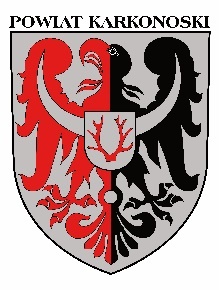 - stan na dzień 12 lutego 2021 r. – Lp.Nazwa /adres / telefonCel działania organizacjiForma prawnaForma prawnaOrgan rejestrowyNr rejestrowyData rejestracjiOrgan nadzorujący-1-- 2 -- 3 -- 4 -- 4 -- 5 -- 6 -- 7 -- 8 -Towarzystwo Kolei Izerskiej w Szklarskiej Porębieul. Broniewskiego 12 
58-580 Szklarska Poręba(brak informacji o aktywności)Przywrócenie Szklarskiej Porębie dawnych walorów znanego w Polsce wczasowiska, ożywienie gospodarcze 
i aktywizacja ruchu turystyczno-sportowego w rejonie zachodnich Karkonoszy i Gór Izerskich oraz ochrona środowiska naturalnego.Sąd Wojewódzki 
w Jeleniej Górze Wydział I Cywilnyul. Wojska Polskiego 5658-500 Jelenia GóraA-28627.12.1991r.Starosta KarkonoskiStowarzyszenie „KOPANIEC”Kopaniec 145
58-512 Stara Kamienica (R/7)Zachowanie walorów krajobrazowych, przyrodniczych, historycznych 
i zabytkowych wsi Kopaniec i jej okolic, ochrona środowiska naturalnego oraz działanie na rzecz rozwoju wsi i jej mieszkańców.Sąd Rejonowy dla Wrocławia – Fabrycznej IX Wydział Gospodarczy KRSul. Grabiszyńska 269 53-235 Wrocław 63KRS –000006707304.05.1992r.Starosta KarkonoskiPolsko – Niemieckie Stowarzyszenie Promocji Odbudowy 
i Utrzymania Historycznych Wartości Zabytków, Kultury i Tradycji Śląska w Bobrowie - ZAMEK BOBERSTEIN 9A 
58-508 Jelenia Góra (R/8)a) Odbudowa i utrzymywanie historycznych wartości zabytków materialnych kultury i tradycji Regionu Śląska,b) Rewaloryzacja i pielęgnacja historycznego i kulturowego krajobrazu, kultury i tradycji Śląskich.c) Odbudowa etosu śląskiej pracy 
i pracowitości,d) Utrwalanie i przekazywanie 
i propagowanie w różnych formach zachowanych przekazów historycznych dotyczących Śląska,e) Wspieranie rozwoju śląskich wspólnot i społeczności lokalnych 
w podtrzymywaniu tradycji narodowej 
i kulturowej,f) Promocja krajowa i międzynarodowa najlepszych tradycji Śląska,g) Działanie na rzecz integracji europejskiej oraz rozwijania kontaktów i współpracy między społecznościami 
z Polski i Niemiec mających Śląskie korzenie.Sąd Wojewódzki 
w Jeleniej Górze Wydział I Cywilnyul. Wojska Polskiego 5658-500 Jelenia GóraA- 315KRS-000041829628.09.1992r29.05.2012r.Starosta KarkonoskiStowarzyszenie ANANDA MARGA 
w POLSCEGłębock 3758-535 Miłków (R/9)Działalność charytatywna, szerzenie świadomości ekologicznejUkazywanie możliwości rozwoju fizycznej, psychicznej i duchowej sfery osobowości ludzkiej, propagowanie neo – humanistycznej uniwersalistycznej filozofii Prabhat Rainjan Sarkara. Służba społeczna wynikająca z filozofii P.R. Sarkara. Prowadzenie działalności rolniczej.Sąd Rejonowy dla Wrocławia – Fabrycznej IX Wydział Gospodarczy KRSul. Grabiszyńska 269 53-235 Wrocław 63KRS-000004845725.09.1990r.Starosta KarkonoskiStowarzyszenie Miłośników Kowar 
ul. Górnicza 158-530 Kowarytel.: 75 818-24-06(R/10)Propagowanie miasta Kowar w kraju 
i poza jego granicami,w tym walorów turystycznych 
i krajobrazowych Kowar i okolic,
a także jego historii, współudział 
w pracach związanych z ochroną środowiska, w tym ochroną wód, powietrza, ziemi i krajobrazu, współpraca z polskimi miejscowościami w kraju i za granicą, współpraca z władzami miasta i innymi organizacjami w sprawach dot. problemów ekologicznych , zagospodarowania przestrzennego miasta, prowadzenie działalności wydawniczej, zorganizowanie 
i prowadzenie ośrodka tradycji będącego zaczątkiem muzeum miejskiego.Sąd Rejonowy dla Wrocławia – Fabrycznej IX Wydział Gospodarczy KRSul. Grabiszyńska 269 53-235 Wrocław 63KRS -000009718930.09.1993r.Starosta KarkonoskiStowarzyszenie Obsługi Ruchu Turystycznego 
w Szklarskiej Porębie 
ul. Jedności Narodowej 5 
58-580 Szklarska PorębaTel.: 75 717-22-59(R/14)(brak informacji o aktywności)Doprowadzenie do przewłaszczenia hoteli, pensjonatów i innych lokali użytkowanych na rzecz najemców 
i dzierżawców tych lokali zgodnie 
z obowiązującym prawem. Organizowanie wspólnych przedsięwzięć zmierzających do podnoszenia poziomu usług świadczonych przez członków stowarzyszenia. Promocja miasta Szklarskiej Poręby w kraju i za granicą jako centrum turystycznego Karkonoszy Zachodnich. Współdziałanie z organami samorządu, instytucjami i przedsiębiorstwami 
w sprawach związanych z obsługą ruchu turystycznego.Sąd Rejonowy dla Wrocławia – Fabrycznej IX Wydział Gospodarczy KRSul. Grabiszyńska 269 53-235 Wrocław 63KRS –000008962023.06.1994r.Starosta  KarkonoskiRada Odnowy Przesieki w Przesiece 
ul. Kamienna 458-563 Przesieka(R/17)Celem postania i działania Rady jest szeroko pojęty rozwój Przesieki 
i Gminy Podgórzyn, odpowiadający standardom wspólnot europejskich, 
ze szczególnym uwzględnieniem gospodarki turystycznej i odnowy naturalnych walorów środowiska, dla polepszenia bytu i warunków życia mieszkańców i ich gości.Sąd Rejonowy dla Wrocławia – Fabrycznej IX Wydział Gospodarczy KRSul. Grabiszyńska 269 53-235 Wrocław 63KRS –000010701522.11.1994r.Starosta KarkonoskiTowarzystwo Odnowy Wsi Zachełmie 
w Zachełmiu 2558-562 Podgórzyntel.: 75 762-10-39Działalność na rzecz harmonijnego rozwoju wsi prowadząca do poprawienia warunków życia jej mieszkańców i wypoczywających turystów.Sąd Wojewódzki 
w Jeleniej Górze Wydział I Cywilnyul. Wojska Polskiego 5658-500 Jelenia Góra38907.12.1994r.Starosta KarkonoskiStowarzyszenie Wspierania Kształcenia Młodzieży 
z/s w Karpaczu 
ul. Obrońców Pokoju 458-540 Karpacztel.: 75 761-93-37(R/28)Celem działania stowarzyszenia jest działanie na rzecz wzbogacenia możliwości rozwojowych dzieci, młodzieży i osób pełnoletnich oraz rehabilitacji i szeroko rozumianej rewidalizacji osób niepełnosprawnych poprzez:wspieranie inicjatyw rozwoju nowoczesnych kierunków kształcenia,wspieranie i podejmowanie działań na rzecz edukacji, kultury, turystyki, sportu i rekreacji,wspieranie i podejmowanie działań kształtujących tożsamość regionalną,wspieranie i podejmowanie działań w kierunku międzynarodowych kontaktów młodzieży w duchu integracji europejskiej,wychowanie i kształcenie postaw w duchu poszanowania cudzych poglądów i wzajemnej tolerancji.Na mocy postanowienia Sądu Rejonowego KRS z dnia 31.08.2018r. wykreślono poprzednie cele stowarzyszenia w związku ze zmianą statutu stowarzyszenia z dnia 23.06.2018r.Poprzednie cele stowarzyszenia:Wspieranie inicjatyw rozwoju nowoczesnych kierunków kształcenia młodzieży. Organizowanie międzynarodowej wymiany młodzieży 
w duchu integracji europejskiej.Wychowanie w duchu poszanowania cudzych poglądów i wzajemnej tolerancji.Sąd Rejonowy dla Wrocławia – Fabrycznej IX Wydział Gospodarczy KRSul. Grabiszyńska 269 53-235 Wrocław 63KRS –000009875403.06.1996r.Starosta KarkonoskiStowarzyszenie Teatralne Teatr
,,CINEMA” 
w Michałowicachul. Kolonijna 858-572 Michałowicetel.: 75 761-76-16teatrcinema@wp.pl(R/29)Działalność na rzecz rozwoju teatru współczesnego w Polsce, a szczególnie społeczności teatralnej związanej ze środowiskiem jeleniogórskim.Sąd Rejonowy dla Wrocławia – Fabrycznej IX Wydział Gospodarczy KRSul. Grabiszyńska 269 53-235 Wrocław 63KRS –000005639721.06.1996r.Starosta KarkonoskiTowarzystwo Przyjaciół Szklarskiej Poręby 
w Szklarskiej Porębieul. Jedności Narodowej 7/658-580 Szklarska Porębatel.: 75 717-31-87(R/30)Integracja mieszkańców Szklarskiej Poręby wokół celu jakim jest pomyślny 
i harmonijny rozwój miasta, dbałość 
o tworzenie warunków dla rozwoju kultury i sztuki, nauki i oświaty; aktywne zajęcie się we współpracy 
z młodzieżą wieloma dziedzinami mającymi wpływ na rozwój miasta, takimi jak: sport, turystyka, tradycja, historia, a  w szczególności:A.  Tworzenie tradycji i wartości kulturalnych, rozwiązywanie problemów społecznych, upowszechnianie wiedzy o mieście oraz promocja miasta w kraju i za granicą,B. Popularyzacja  i wspieranie działalności komunalnych i prywatnych instytucji kultury, kształtowanie wzorów i nawyków aktywnego uczestnictwa w kulturze, turystyce 
i sporcie,C. Tworzenie warunków 
i sprzyjanie bezpośrednim kontaktom pomiędzy dawnymi a obecnymi mieszkańcami Szklarskiej Poręby,D. Poprawa poziomu obsługi ruchu turystycznego,E. Ochrona, odnawianie i odtwarzanie obiektów związanych z historią miasta lub jego niezbędnymi funkcjami kulturalnymi, turystycznymi 
i rekreacyjnymi.Sąd Rejonowy dla Wrocławia – Fabrycznej IX Wydział Gospodarczy KRSul. Grabiszyńska 269 53-235 Wrocław 63A- 442KRS-000025541022.07.1996r.19.04.2006r.Starosta KarkonoskiSudecki Klub Politycznyul. Nadrzeczna 6a58-540 Karpacztel.: 75 761-88-44(brak informacji o aktywności)Propagowanie idei samorządności wśród młodzieży. Inicjowanie i organizowanie edukacji demokratycznej. Wspieranie działań na rzecz integracji europejskiej. Integrowanie lokalnej społeczności.Sąd Wojewódzki 
w Jeleniej Górze Wydział I Cywilnyul. Wojska Polskiego 5658-500 Jelenia Góra44814.10.1996r.Starosta KarkonoskiStowarzyszenie Młodych 
i Dorosłych Gminy Mysłakowice,,Otwarci na wszystko”w Mysłakowicachul. Daszyńskiego 2958-533 Mysłakowicetel. 75 713-12-98, 
713-15-47 (R/32)brak informacji o aktywności stowarzyszeniaWpływanie na działalność i decyzje organów samorządowych w zakresie szeroko rozumianej problematyki społecznej. Niesienie pomocy młodzieży w rozwiązywaniu ich problemów oraz reprezentowanie ich interesów. Uczestniczenie w życiu społecznym, kulturalnym gminy.Działanie na rzecz ekologii.Organizowanie akcji społecznych 
i propagandowych.Prowadzenie działalności informacyjnej i oświatowej w dziedzinie życia społecznego. Utworzenie podmiotu gospodarczego, działającego na rzecz stowarzyszenia.Sąd Wojewódzki 
w Jeleniej Górze Wydział I Cywilnyul. Wojska Polskiego 5658-500 Jelenia Góra45630.01.1997r.Starosta KarkonoskiStowarzyszenie Promocji Gospodarczej 
,,POGÓRZE”w Podgórzynieul. Żołnierska 14
58-562 Podgórzyntel.: 75 762-16-71(R/33)brak informacji o aktywności stowarzyszeniaWspieranie rozwoju i upowszechnianie przedsiębiorczości w regionie Karkonoszy.Rozwój, modernizacja i budowa bazy materialnej dla turystyki, hotelarstwa, gastronomii, rekreacji i sportu.Ochrona i kształtowanie środowiska naturalnego Karkonoszy jako największego bogactwa naturalnego regionu. Rozwój działalności w zakresie kultury i sztuki oraz twórczości ludowej i artystycznej 
z zachowaniem dziedzictwa i dorobku kulturowego regionu i jego historycznych tradycji.Rozwijanie współpracy i kontaktów międzynarodowych w szczególności 
z najbliższymi sąsiadami i tworzenie warunków dla rozwoju tych kontaktów z młodzieżą innych krajów.Sąd Rejonowy dla Wrocławia – Fabrycznej IX Wydział Gospodarczy KRSul. Grabiszyńska 269 53-235 Wrocław 63KRS –000009838724.03.1997r.Starosta KarkonoskiTowarzystwo Eksploracyjne 
,,TALPA”w Mysłakowicach 
ul. Łokietka 2058-533 Mysłakowicetel. 75 713-16-53brak informacji o aktywności stowarzyszeniaGromadzenie dokumentacji archiwalnych i poszukiwawczych prac terenowych oraz zabezpieczenie odzyskanych dóbr kulturySąd Wojewódzki 
w Jeleniej Górze Wydział I Cywilnyul. Wojska Polskiego 5658-500 Jelenia Góra46315.04.1997r.Starosta KarkonoskiTowarzystwo Miłośników Karpacza w Karpaczu
ul. Konstytucji 3 Maja 5458-540 Karpacztel.: 75 761-94-68(R/36)Działalność na rzecz wszechstronnego rozwoju Karpacza zgodnie 
z kierunkami rozwojowymi i planami perspektywicznymi rozwoju miasta, na rzecz ogółu społeczeństwa, jak również na rzecz swoich członków w zakresie upowszechniania kultury, w szczególności realizując następujące cele:1. Promocja miasta i regionu,2. Szerzenie wiedzy regionalnej 
i badania dziejów Karpacza.3. Utrzymywanie kontaktów z dawnymi mieszkańcami Karpacza,4. Współpraca z organizacjami 
i mieszkańcami miast partnerskich 
w kraju i zagranicą.Sąd Rejonowy dla Wrocławia – Fabrycznej IX Wydział Gospodarczy KRSul. Grabiszyńska 269 53-235 Wrocław 63A-464KRS –000026097014.01.1997r.24.07.2006r.Starosta KarkonoskiTowarzystwo Wolnych Zjednoczonych Europejczyków Polski
i Niemiecw Szklarskiej Porębieul. Górna 258-580 Szklarska Porębatel.: 75 717-37-47Kształtowanie przyjaznych stosunków między społeczeństwami Rzeczypospolitej Polskiej i Republiki Federalnej Niemiec oraz popieranie rozwoju wzajemnie korzystnych stosunków obu państw w dziedzinie społecznej, politycznej, gospodarczej, kulturalnej i naukowej.Lepsze wzajemne poznanie się, zrozumienie i pokojowa współpraca społeczeństw obu krajów.Sąd Wojewódzki 
w Jeleniej Górze Wydział I Cywilnyul. Wojska Polskiego 5658-500 Jelenia Góra47313.06.1997r.Starosta KarkonoskiRotary Club Jelenia Góra, Pałac Staniszów 
w Staniszowie 10058-500 Jelenia Góratel.: 75 713-04-60(R/39)Gotowość niesienia charytatywnej pomocy ludziom w życiu codziennym.Sąd Rejonowy dla Wrocławia – Fabrycznej IX Wydział Gospodarczy KRSul. Grabiszyńska 269 53-235 Wrocław 63KRS –000010037529.08.1997r.Starosta KarkonoskiOgólnopolski Komitet Obrony przed Sektami 
i Przemocą 
w Szklarskiej Porębie 
ul. 1 Maja 3758-580 Szklarska Porębatel.: 0601 592 254(R/44)Upowszechnianie wiedzy 
o zagrożeniach płynących ze strony sekt, oraz wszelkich form przemocy wynikających z patologii życia społecznego. Kształtowanie opinii 
i ocen na temat nowych związków wyznaniowych, sekt, a także różnych form przemocy. Opiniowanie 
i wypowiadanie się w sprawach dotyczących wolności wyznania 
i jego uregulowań prawnych, 
a także niebezpieczeństw jakie za sobą niesie przemoc fizyczna 
i psychiczna. Udzielanie pomocy rodzinom, jak i ich dzieciom, które zostały uzależnione od sekt, a także dotknięte przez przemoc fizyczna lub psychiczną .Sąd Rejonowy dla Wrocławia – Fabrycznej IX Wydział Gospodarczy KRSul. Grabiszyńska 269 53-235 Wrocław 63KRS –000020810203.03.1998r.Starosta KarkonoskiStowarzyszenie Producentów Rolnych,,PLON”w Starej Kamienicy – Urząd Gminy58-512 Stara Kamienicatel.: 75 751-43-37(brak informacji o aktywności)Zagwarantowanie interesów ekonomicznych i poziomu opłacalności produkcji rolniczej, a w szczególności:tworzenie najbardziej korzystnych warunków zaopatrzenia w środki produkcji gospodarstw rolnych
( rodzinnych) prowadzonych przez członków Stowarzyszenia,tworzenie najbardziej korzystnych warunków zbytu płodów rolnych wyprodukowanych w tych gospodarstwach,upowszechnianie wśród członków wiedzy na tematy funkcjonowania rynku rolnego i ekonomii gospodarstw rolnych, wymiana wzajemnych doświadczeń, upowszechnianie optymalnych rozwiązań ekonomicznych związanych 
z funkcjonowaniem rynku rolnego, zarządzaniem i organizacją produkcji
w gospodarstwach indywidualnych,walka z nieuczciwą konkurencją
i pośrednikami.Sąd Rejonowy dla Wrocławia – Fabrycznej IX Wydział Gospodarczy KRSul. Grabiszyńska 269 53-235 Wrocław 63A-51014.04.1998r.Starosta KarkonoskiStowarzyszenie Lokatorów 
i Spółdzielców 
w Mysłakowicach
ul. Włókniarzy 6/4358-533 Mysłakowicetel.: 75 713-12-05(brak informacji o aktywności)Reprezentowanie i występowanie 
w obronie praw, godności i interesów członków Stowarzyszenia wobec organów spółdzielni, instytucji administracji państwowej i samorządu terytorialnego oraz innych organizacji, osób prawnych i fizycznych.Sąd Wojewódzki 
w Jeleniej Górze Wydział I Cywilnyul. Wojska Polskiego 5658-500 Jelenia Góra51216.04.1998r.Starosta KarkonoskiTowarzystwo Przyjaciół Siedlęcinaw Siedlęcinie 
ul. Długa 2158-508 Jelenia Góratel.: 601 966 392(brak informacji o aktywności)Zrównoważony rozwój wsi Siedlęcin.Promocja wsi Siedlęcin i jej walorów turystycznych. Działanie na rzecz utworzonego Euroregionalnego Ośrodka Kultury Dworskiej 
i Rycerskiej na bazie Rycerskiej Wieży Mieszkalnej w Siedlęcinie i obiektów przyległych oraz utworzenie infrastruktury turystyczno- rekreacyjnej na terenach przyległych do Wieżyz zachowaniem wszelkich wymogów konserwatorsko – przyrodniczych.Sąd Wojewódzki 
w Jeleniej Górze Wydział I Cywilnyul. Wojska Polskiego 5658-500 Jelenia Góra53509.10.1998r.Starosta KarkonoskiStowarzyszenie Pomocy Dzieciom Niepełnosprawnym 
i Dzieciom z Rodzin Patologicznych 
w Szklarskiej Porębie 
ul. Kilińskiego 1158-580 Szklarska Porębatel.: 75 717-20-66(brak informacji o aktywności)Niesienie pomocy dzieciom 
z rodzin patologicznych 
i dzieciom niepełnosprawnym.Sąd Wojewódzki 
w Jeleniej Górze Wydział I Cywilnyul. Wojska Polskiego 5658-500 Jelenia Góra53710.11.1998r.Starosta KarkonoskiStowarzyszenie Promocji Przedsiębiorczości 
,,IZERY”w Starej Kamienicy 4158-512 Stara Kamienicatel.: ( 0-75) 751-43-37(R/53)(brak informacji o aktywności)Promocja i rozwój Gminy zgodny
z kierunkiem strategii.Walka z bezrobociem w Gminie 
i możliwość tworzenia nowych miejsc pracy. Ekologia. Kultura i tradycja.Sąd Rejonowy dla Wrocławia – Fabrycznej IX Wydział Gospodarczy KRSul. Grabiszyńska 269 53-235 Wrocław 63KRS –000006015123.08.1999r.Starosta KarkonoskiStowarzyszenie Przyjaciół Piłki Nożnej w Karpaczu 
ul. Szkolna 258-540 Karpacztel.: 75 761-90-20(R/55)(brak informacji o aktywności)Propagowanie idei sportu masowego wśród młodzieży.Inicjowanie i organizowanie imprez 
i charakterze sportowo – rekreacyjnym.Integrowanie lokalnej społeczności.Sąd Okręgowy
w Jeleniej Górze Wydział I Cywilnyul. Wojska Polskiego 5658-500 Jelenia Góra57429.09.1999r.Starosta KarkonoskiSudeckie Bractwo Walońskie 
w Szklarskiej Porębieul. Piastowska 3258-580 Szklarska Porębapoprzednio: ul. Bronka Czecha 17tel.: 601 883 561(R/56)1.Krzewienie średniowiecznych idei walońskich poszukiwaczy skarbów, minerałów i kamieni szlachetnych.2. Podejmowanie i wspieranie inicjatyw społecznych i gospodarczych, kulturalnych, naukowych, ekologicznych oraz turystycznych służących rozwojowi regionu.3. Działalność oświatowa, szkoleniowa 
i edukacyjna ze szczególnym uwzględnieniem propagowania wiedzy 
w zakresie nauk o geologii 
i historii.4. Współdziałanie z innymi organizacjami i instytucjami na rzecz ochrony i zachowania naturalnego środowiska i dziedzictwa kulturowego oraz rozwoju usług turystycznych.5. Działania na rzecz ochrony środowiska.Sąd Rejonowy dla Wrocławia – Fabrycznej IX Wydział Gospodarczy KRSul. Poznańska 1653-630 WrocławKRS-000070890421.10.1999r15.12.2017r.Starosta KarkonoskiStowarzyszenie Wędkarskie ,,Alternatywa”w Kowarachul. Lipowa 6/52 
58-530 Kowary(R/59)(brak informacji o aktywności)1) Propagowanie wędkarstwa rekreacyjnego i sportowego oraz etyki wędkarskiej poprzez organizowanie odczytów, szkoleń, pokazów oraz organizację spotkań i zawodów wędkarskich.2) Ochrona i kształtowanie środowiska naturalnego poprzez ochronę rzadkich
i zagrożonych gatunków roślin 
i zwierząt, ochronę łowisk 
i zwalczanie kłusownictwa, pozyskiwanie terenów wędkarskich, zarybianie 
i prowadzenie gospodarki rybacko-wędkarskiej.3) Nawiązywanie i rozwijanie współpracy z innymi Stowarzyszeniami 
i organizacjami wędkarskimi na terenie kraju i za granicą.Sąd Rejonowy dla Wrocławia – Fabrycznej IX Wydział Gospodarczy KRSul. Grabiszyńska 269 53-235 Wrocław 63KRS –000027370710.07.2007r.Starosta KarkonoskiStowarzyszenie Tenisa Ziemnego ,,RETURN” 
w Kowarach
ul. Słoneczna 10/458-530 Kowarytel.: 75 718-21-47(R/60)Propagowanie, organizowanie
i rozwijanie tenisa ziemnego.Sąd Rejonowy dla Wrocławia – Fabrycznej IX Wydział Gospodarczy KRSul. Grabiszyńska 269 53-235 Wrocław 63KRS –000009655528.03.2000r.Starosta KarkonoskiStowarzyszenie 
,,Mieszkańcy Gminie” 
w Mniszkowie 658-520 Janowice Wielkiemieszkancygminie@gmail.
com(R/61)Promocja gminy nakierowana na rozwój ruchu turystycznego 
w Gminie. Podejmowanie działań wspierających rozwój ruchu turystycznego poprzez pomoc 
i doradztwo w zakresie tworzenia
i rozwoju bazy turystycznej, organizacji szkoleń i kursów związanych z turystyką i nauką języków obcych, informacja turystyczna. Podejmowanie działań zmierzających do rozwoju życia kulturalnego w Gminie, rozwoju samorządności oraz działań w zakresie ochrony środowiska, sportu amatorskiego, integracji lokalnej społeczności, promocji 
i popularyzacji indywidualnej działalności gospodarczej.Sąd Rejonowy dla Wrocławia – Fabrycznej IX Wydział Gospodarczy KRSul. Grabiszyńska 269 53-235 Wrocław 63KRS –000009609527.03.2000r.Starosta KarkonoskiTowarzystwo Izerskie
w Szklarskiej Porębie – Osada Orle58-580 Szklarska Porębatel.: 75 761-44-90(R/65)Celem Stowarzyszenia jest działalność publiczna ze szczególnym uwzględnieniem regionu i społeczności Gór i Pogórza Izerskiego, 
w szczególności poprzez wykonywanie zadań w zakresie:1) turystyki i krajoznawstwa,2) zachowania środowiska  naturalnego,3) ekologii oraz ochrony     dziedzictwa przyrodniczego,4) prowadzenia i pomocy w  działalności naukowej     społecznie użytecznej,5) edukacji, oświaty i     wychowania dorosłych, dzieci i  młodzieży, ze szczególnym uwzględnieniem dzieci i młodzieży zagrożonych wykluczeniem społecznym,6) prowadzenia działań na rzecz osób niepełnosprawnych, poszkodowanych 
w wypadkach i ofiar  przestępstw przeciwko zdrowiu i życiu,7) działalności charytatywnej,8) ochrony i promocji zdrowia,9) upowszechniania kultury fizycznej, sportu i turystyki,10) kultury, sztuki, ochrony dóbr kultury i tradycji,11) upowszechniania i rozwoju kultury regionalnej,12) edukacji w zakresie ratownictwa,13) działalności wspomagającej  rozwój wspólnot 
i społeczności lokalnych,14) upowszechniania i ochrony wolności prawa człowieka oraz swobód obywatelskich, 
a także działań wspomagających rozwój demokracji,15) działań na rzecz integracji europejskiej oraz rozwijania kontaktów 
i współpracy między społecznościami 
w tym     zwłaszcza współpracy trans granicznej,16) promocji i organizacji wolontariatu,17) działalności wspomagającej rozwój gospodarczy, w tym rozwój przedsiębiorczości,18) podtrzymywanie tradycji narodowej, pielęgnowanie polskości oraz rozwoju świadomości narodowej, obywatelskiej 
i kulturowej.Sąd Rejonowy dla Wrocławia – Fabrycznej IX Wydział Gospodarczy KRSul. Grabiszyńska 269 53-235 Wrocław 63KRS –0000097019- status organizacji pożytku publicznego14.09.2000r.27.02.2008r.Starosta Karkonoski33.Towarzystwo Przyjaciół Starej Kamienicyw Starej Kamienicy 7058-512 Stara KamienicaTowarzystwo skupia osoby
i instytucje zainteresowane stanem 
i rozwojem Starej Kamienicy, pielęgnowaniem i propagowaniem ochrony dziedzictwa kulturowego 
– w tym architektury, sztuki, obyczaju. Dąży do ocalenia przed unicestwieniem środowiska naturalnego, rozwija świadomość znaczenia regionu i stron rodzinnych. Pobudza aktywność obywatelską w środowisku lokalnym, propaguje idee patriotyczne i pielęgnuje tradycje historyczne. Inicjuje i popiera działania mające na celu podnoszenie cywilizacyjnego i gospodarczego poziomu życia mieszkańców. Propaguje i popiera rozwój różnych form przedsiębiorczości stanowiącej źródło dochodów ludności.Inicjuje i popiera działalność mającą na celu rozwój infrastruktury sportowej 
i rekreacyjnej Starej Kamienicy.Sąd Okręgowy 
w Jeleniej Górze Wydział I Cywilnyul. Wojska Polskiego 5658-500 Jelenia GóraA – 63818.12.2000r.Starosta KarkonoskiStowarzyszenie Prywatnego Transportuw Karpaczu 
ul. Okrzei 4/258-540 Karpacztel.: 75 761-80-64(R/67)Reprezentowanie interesów środowiska wobec władz miasta, działanie w interesie ochrony lokalnego rynku pracy, wspieranie promocji miasta.Sąd Rejonowy dla Wrocławia – Fabrycznej IX Wydział Gospodarczy KRSul. Grabiszyńska 269 53-235 Wrocław 63KRS –000009609527.03.2000r.Starosta KarkonoskiStowarzyszenie 
na rzecz Wodociągowania 
i Kanalizacji Dziwiszowa ,,WODOCIĄG”w Dziwiszowie 15758-513 Dziwiszówtel.: 75 713-71-37, 
713-22-69Podejmowanie wszelkich inicjatyw zmierzających do zbudowania we wsi Dziwiszów instalacji wodociągowej 
i kanalizacyjnej.Sąd Rejonowy dla Wrocławia – Fabrycznej IX Wydział Gospodarczy KRSul. Grabiszyńska 269 53-235 Wrocław 63KRS –000008750401.02.2002r.Starosta KarkonoskiStowarzyszenie Miłośników Sosnówki 
w Sosnówceul. Karkonoska 26 
58-564 Sosnówkatel.: 75 761-06-35Reprezentowanie interesów środowiska wobec władz Gminy,Działanie w interesie ochrony lokalnego rynku pracy,Wspieranie promocji wioski.Działanie na rzecz:podnoszenia atrakcyjności Sosnówki,ochrony środowiska naturalnego,odnowy zabytków i miejsc pamięci,rozwoju sportu, turystyki 
i rekreacji, infrastruktury turystycznej.Sąd Rejonowy dla Wrocławia – Fabrycznej IX Wydział Gospodarczy KRSul. Grabiszyńska 269 53-235 Wrocław 63KRS –000008207012.02.2002r.Starosta KarkonoskiStowarzyszenie Cyklistów
,,Szklarska Poręba na dwóch kółkach”w Szklarskiej Porębieul. Jedności Narodowej1058-580 Szklarska Poręba(R/70)Propagowanie turystyki rowerowej 
w tym w szczególności:wytyczanie, budowa, konserwacja 
i znakowanie ścieżek i szlaków rowerowych,organizacja imprez rowerowych 
o charakterze rekreacyjno–sportowym,promocja Szklarskiej Poręby jako centrum górskiej turystyki rowerowej,propagowanie walorów turystycznych 
i krajobrazowych Sudetów,edukacja ekologiczna,przygotowanie dzieci i młodzieży 
do bezpiecznego udziału 
w ruchu drogowym.Sąd Rejonowy dla Wrocławia – Fabrycznej IX Wydział Gospodarczy KRSul. Grabiszyńska 269 53-235 Wrocław 63KRS –000009072912.02.2002r.Starosta KarkonoskiTowarzystwo Przyjaciół Karpnikw Karpnikach 
ul. Sportowa 4/158-533 Mysłakowicetel.: 75 713-00-96(R/71)Towarzystwo skupia osoby 
i instytucje zainteresowane stanem 
i rozwojem Karpnik, pielęgnowaniem 
i propagowaniem ochrony dziedzictwa kulturowego - w tym architektury, sztuki, obyczaju. Celem Towarzystwa jest ochrona naturalnego środowiska,
a w szczególności chronionego krajobrazu. Towarzystwo dąży do ocalenia przed unicestwieniem środowiska naturalnego, rozwija świadomość znaczenia regionu 
i stron rodzinnych. Towarzystwo działa na rzecz regionu, 
a w szczególności Karpnik 
i wspiera wszelkie inicjatywy
o charakterze ekologicznym 
i proturystycznym. Towarzystwo pobudza aktywność obywatelską 
w środowisku lokalnym, propaguje idee patriotyczne i pielęgnuje tradycje historyczne. Towarzystwo inicjuje 
i popiera działania mające na celu podnoszenie cywilizacyjnego, kulturalnego i gospodarczego poziomu życia mieszkańców. Towarzystwo propaguje i popiera rozwój różnych form przedsiębiorczości stanowiącej źródło dochodów ludności.Towarzystwo inicjuje i popiera działalność mającą na celu rozwój infrastruktury sportowej 
i rekreacyjnej Karpnik. Towarzystwo zmierza do podnoszenia poziomu świadomości i wykształcenia społeczności poprzez działania edukacyjne. Towarzystwo popiera rozwój kultury i wszelkie działania służące uświadamianiu jej roli 
w procesie samopoznania 
i integracji narodów Europy.Towarzystwo uczestniczy 
w inicjowaniu i koordynowaniu podejmowanych przez władze gminy decyzji dot. Karpniki i okolic.Sąd Rejonowy dla Wrocławia – Fabrycznej IX Wydział Gospodarczy KRSul. Grabiszyńska 269 53-235 Wrocław 63KRS –000012948412.09.2002r.Starosta KarkonoskiMysłakowickie Towarzystwo Wędkarskie ,,TINCA”w Mysłakowicachul. Szkolna 558-533 Mysłakowicetel. 75 643-99-60Stwarzanie swoim członkom dogodnych warunków do realizacji celów zawartych w statucie. Rozwijanie zainteresowań wędkarskich członków Towarzystwa. Propagowanie etyki wędkarskiej i ekologicznej. Upowszechnianie wiedzy na temat ichtiofauny i flory terenów Gminy Mysłakowice. Budzenie zainteresowań młodzieży w zakresie sportu wędkarskiego, rekreacji, etyki wędkarskiej i ekologii. Opieka nad sekcją młodzieżową. Współpraca 
z innymi Towarzystwami
i organizacjami wędkarskimi 
w zakresie sportu wędkarskiego, opieki nad młodzieżą oraz ochrony wód 
i terenów przyległych. Opieka nad Parkiem Królewskim, ochrona ekosystemu zbiornika znajdującego się na tegoż Parku oraz kształtowanie proekologicznego modelu wędkarskiego. Kształtowanie wśród mieszkańców Mysłakowici turystów właściwego stosunku do użytkowanych wód.Sąd Rejonowy dla Wrocławia – Fabrycznej IX Wydział Gospodarczy KRSul. Grabiszyńska 269 53-235 Wrocław 63KRS –000014265513.12.2002r.Starosta KarkonoskiStowarzyszenie Sympatyków Gminy Mysłakowice, Promocji Regionu 
i Agroturystyki
w Mysłakowicachul. Szkolna 558-533 Mysłakowicetel. 75 64-39-99 (R/73)Promowanie i działanie na rzecz pełnego ekologicznego rozwoju 
we wszystkich niezbędnych dziedzinach życia społecznego 
i gospodarczego regionu, 
a w szczególności rozwoju 
i odradzania życia społeczeństw wiejskich oraz wspieranie turystyki.Sąd Rejonowy dla Wrocławia – Fabrycznej IX Wydział Gospodarczy KRSul. Grabiszyńska 269 53-235 Wrocław 63KRS –000014418316.04.2003r.Starosta KarkonoskiStowarzyszenie Inicjatyw Społecznych ,,TRAPEZ’’w Starej Kamienicy 7358-512 Stara Kamienica(R/74)Stowarzyszenie skupia osoby fizyczne 
i instytucje zainteresowane stanem rozwoju Starej Kamienicy. Pielęgnowaniem i propagowaniem ochrony dziedzictwa kulturowego 
w tym architektury, sztuki, obyczaju 
i wartości chrześcijańskich. Stowarzyszenie dąży do ocalenia przed unicestwieniem środowiska naturalnego, rozwija świadomość znaczenia regionu i stron rodzinnych. Stowarzyszenie pobudza aktywność obywatelską w środowisku lokalnym, propaguje idee patriotyczne 
i pielęgnuje tradycje historyczne.Stowarzyszenie inicjuje, popiera działania mające na celu podnoszenie cywilizacyjnego, kulturalnego 
i gospodarczego poziomu życia mieszkańców.Stowarzyszenie propaguje 
i popiera rozwój różnych form przedsiębiorczości stanowiącej źródło dochodów ludności.Stowarzyszenie inicjuje i popiera działalność mającą na celu rozwój infrastruktury sportowej 
i rekreacyjnej Starej Kamienicy. Stowarzyszenie popiera wszelkie formy edukacji.Sąd Rejonowy dla Wrocławia – Fabrycznej IX Wydział Gospodarczy KRSul. Grabiszyńska 269 53-235 Wrocław 63KRS –000015226104.03.2003r.Starosta KarkonoskiTowarzystwo Przyjaciół Rybnicyw Rybnicy 13758-512 Stara Kamienica(R/75)Skupienie osób i instytucji zainteresowanych stanem 
i rozwojem Rybnicy, pielęgnowaniem 
i propagowaniem ochrony dziedzictwa kulturowego
w tym architektury, sztuki, obyczaju. Ochrona środowiska naturalnego, rozwijanie świadomości znaczenia regionu i stron rodzinnych. Pobudzanie aktywności obywatelskiej 
w środowisku lokalnym, propagowanie idei patriotycznych i pielęgnowanie tradycji historycznych. Inicjowanie 
i popieranie działań mających na celu podnoszenie cywilizacyjnego 
i gospodarczego poziomu życia mieszkańców. Propagowanie znajomości regionu wśród przyjezdnych i w środowiskach zagranicznych. Współpraca 
z organizacjami i osobami podejmującymi tematykę regionalną. Obrona praw i godności członków stowarzyszenia. Szerzenie zasad demokracji i umacniania koleżeńskiej solidarności. Wpływ na kształtowanie polityki społecznej.Sąd Rejonowy dla Wrocławia – Fabrycznej IX Wydział Gospodarczy KRSul. Grabiszyńska 269 53-235 Wrocław 63KRS –000016481612.06.2003r..Starosta KarkonoskiStowarzyszenie 
,,EUROJEDYNKA”w Kowarachul. Staszica 1658-530 Kowary(R/76)Prowadzenie działalności 
w sferze zadań publicznych obejmujących edukację, oświatę 
i wychowanie oraz integrację europejską.Sąd Rejonowy dla Wrocławia – Fabrycznej IX Wydział Gospodarczy KRSul. Grabiszyńska 269 53-235 Wrocław 63KRS –0000176381- status organizacji pożytku publicznego16.10.2003r.16.06.2005r.Starosta KarkonoskiSudeckie Towarzystwo Narciarskie 
w Szklarskiej Porębieul. Odrodzenia 3/15,  Sudeckie58-580 Szklarska PorębaPoprzednia nazwa 
i adres:Stowarzyszenie Instruktorów 
i Trenerów Sportów Zimowych 
w Szklarskiej Porębieul. Kilińskiego 1458-580 Szklarska Poręba(R/77)Prowadzenie działalności szkoleniowej w zakresie narciarstwa powszechnego.Wspieranie rozwoju bazy narciarskiej w celu podnoszenia poziomu szkolenia rekreacyjnego
i wyczynowego przy uwzględnieniu warunków ochrony środowiska.Organizacja imprez
i zawodów sportowych.Integracja środowiska w obrębie regionu sudeckiego.Prowadzenie działalności edukacyjnej, wydawniczej 
i reklamowej na rzecz rozwoju rekreacji ruchowej a w szczególności narciarstwa.Prowadzenie działalności edukacyjnej, wydawniczej 
i reklamowej na rzecz rozwoju bezpieczeństwa w górach oraz kultury przy korzystaniu ze szlaków turystycznych, urządzeń narciarskich 
i nartostrad. Sąd Rejonowy dla Wrocławia – Fabrycznej IX Wydział Gospodarczy KRSul. Grabiszyńska 269 53-235 Wrocław 63KRS –000018197716.12.2003r.Starosta KarkonoskiStowarzyszenie Pomocy Nieletnim Rodzicom 
w Szklarskiej Porębie
ul. Górna 9/258-580 Szklarska Poręba(R/78)Doprowadzenie do powstania Fundacji ,,Nieletni Rodzice”, której zadaniem będzie kontynuowanie działań 
i zamierzeń Stowarzyszenia oraz prowadzenie działalności zgodnej 
ze statutem Fundacji.Udzielanie pomocy małoletnim rodzicom w zakresie psychologiczno–pedagogicznym, prawnym, materialnym oraz szeroko pojętej adaptacji społecznej.Sąd Rejonowy dla Wrocławia – Fabrycznej IX Wydział Gospodarczy KRSul. Grabiszyńska 269 53-235 Wrocław 63KRS –000018846516.01.2004r.Starosta KarkonoskiRudawskie Stowarzyszenie Turystyki Wiejskiej 
w Trzcińsku 7158-520 Janowice Wielkie(R/80)Działalność wspomagająca rozwój gospodarczy, w tym rozwój przedsiębiorczości. Działalność wspomagająca rozwój wspólnot 
i społeczności lokalnych. Nauka, edukacja, oświata i wychowanie.Rozwój krajoznawstwa oraz wypoczynku. Upowszechnianie kultury fizycznej i sportu.Popieranie ekologii i ochrony zwierząt oraz ochronę dziedzictwa przyrodniczego. Działania na rzecz integracji europejskiej oraz rozwijanie kontaktów 
i współpracy między społecznościami. Propagowanie wszelkich form 
i rodzajów turystyki na obszarach 
o charakterze wiejskim, a także pomoc w organizowaniu 
i prowadzeniu aktywnych form wypoczynku i rekreacji poprzez:działanie na rzecz podniesienia standardów usług turystycznych,prowadzenie działań promocyjnych na rzecz wsi,wspieranie inicjatyw na rzecz rozwoju infrastruktury
i estetyki wsi.Sąd Rejonowy dla Wrocławia – Fabrycznej IX Wydział Gospodarczy KRSul. Grabiszyńska 269 53-235 Wrocław 63KRS –000020629106.05.2004r.Starosta Karkonoski47.Stowarzyszenie Sympatyków Czynnego Wypoczynku 
i Agroturystyki 
,,PRZYSTAŃ”ul. Stawowa58-533 Mysłakowicetel.: 502588006(R/84)Podejmowanie wszelkich niezbędnych działań na rzecz rozwoju wszystkich dziedzin życia społecznego 
i gospodarczego, 
a w szczególności rozwoju 
i odradzania życia społeczeństw wiejskich oraz wspierania turystyki 
i czynnego wypoczynku.Sąd Rejonowy dla Wrocławia – Fabrycznej IX Wydział Gospodarczy KRSul. Grabiszyńska 269 53-235 Wrocław 63KRS –000021386129.07.2004r.Starosta Karkonoski48.Stowarzyszenie SZKOŁA GÓRSKA 
w Karpaczu
ul. Skłodowskiej 7 
58-540 Karpacz(R/87)Promocja krajoznawstwa oraz wypoczynku dzieci i młodzieży 
w szczególności w zakresie upowszechniania wiedzy ekologicznej, krajoznawczej, historycznej o Rzeczpospolitej Polskiej. Działalność wspomagająca rozwój gospodarczy 
w tym rozwój przedsiębiorczości, 
w szczególności w zakresie budowania systemu informacji turystycznej. Działalność charytatywna 
i wspomagająca rozwój wspólnot 
i społeczności lokalnych szczególnie przez tworzenie, rozbudowę 
i modernizację bazy turystyczno-rekreacyjnej oraz jej przystosowanie do potrzeb osób niepełnosprawnych.Rozwój ratownictwa, szczególnie poprzez wspieranie i promocję działalności organizacji zajmujących się bezpieczeństwem w górach. Rozwój kultury, sztuki, ochrony dóbr kultury 
i tradycji, szczególnie poprzez wspieranie i organizację inicjatyw społecznych związanych z ochroną i renowacją obiektów zabytkowych. Propagowanie ekologii, ochrony zwierząt oraz ochrony dziedzictwa przyrodniczego ze szczególnym uwzględnieniem obszarów chronionych oraz działanie na rzecz zrównoważonego rozwoju zgodnie z zasadami agenda 21.Upowszechnianie kultury fizycznej 
i sportu w szczególności poprzez kształtowanie postaw aktywności fizycznej, twórczej, tolerancji społecznej i otwartości 
w szczególności wśród dzieci 
i młodzieży z rejonów wiejskich
i z rodzin najuboższych.Działanie na rzecz integracji europejskiej oraz rozwijania kontaktów i współpracy między społeczeństwami, szczególnie poprzez budowę współpracy transgranicznej, przełamywanie barier kulturowych 
i językowych.Sąd Rejonowy dla Wrocławia – Fabrycznej IX Wydział Gospodarczy KRSul. Grabiszyńska 269 53-235 Wrocław 63KRS –000023045818.04.2005r.Starosta Karkonoski49.Stowarzyszenie,,NOWY MŁYN”Kolonia Artystyczna 
w Szklarskiej Porębie
ul. 11 Listopada 23 
58-580 Szklarska PorębaPromocja dawnych 
i współczesnych dokonań środowiska artystycznego i kulturalnego na terenie Ziemi Jeleniogórskiej, Karkonoszy 
i Gór Izerskich. Wspieranie rozwoju regionu, poszerzanie kręgów jej odbiorców. Propagowanie idei mecenatu artystycznego. Działanie na rzecz integracji środowisk artystycznych. Rozwój bazy materialnej służącej edukacji i twórczości artystycznej.Sąd Rejonowy dla Wrocławia – Fabrycznej IX Wydział Gospodarczy KRSul. Grabiszyńska 269 53-235 Wrocław 63KRS –000023540306.06.2005r.Starosta Karkonoski50.Międzynarodowe Towarzystwo Artystyczne OPERA DUCH GÓR 
w Karpaczuul. Dolna 13A58-540 Karpacz(R/89)Badanie i propagowanie historii 
i tradycji dawnych i współczesnych mieszkańców terenów wokół Śnieżki,ze szczególnym uwzględnieniem znanej od wieków legendy o Karkonoskim Duchu Gór, traktowanie jako wspólne dziedzictwo kulturowe.Promocja miasta Karpacz 
i regionu karkonoskiego poprzez eksponowanie dzieł sztuki 
i literatury europejskiej powstałych 
w wyniku inspiracji naszym regionem, 
ze szczególnym uwzględnieniem odkrytych i usystematyzowanych przez Panią M. Mierczak, zapomnianych dzieł muzycznych opartych na motywie legendy Ducha Gór. Integracja i kształcenie mieszkańców tego regionu przez rozwijanie ich artystycznych i organizacyjnych uzdolnień. Stworzenie szansy dla młodych talentów. Działania na rzecz integracji europejskiej przez rozwijanie kontaktów międzynarodowych i współpracy między społeczeństwami w formie dialogu poprzez sztukę, jak również przez wskazanie wspólnych korzeni rozwoju kulturowego wszystkich społeczeństw związanych 
z regionem Karkonoszy.Sąd Rejonowy dla Wrocławia – Fabrycznej IX Wydział Gospodarczy KRSul. Grabiszyńska 269 53-235 Wrocław 63KRS –000024228827.09.2005r.Starosta Karkonoski51.Stowarzyszenie LUDZI CYRKUw Miłkowie 26 C58-535 MIŁKÓW(R/ 90)Prowadzenie aktywnej współpracy partnerskiej z różnymi organizacjami, instytucjami z kraju i zagranicy.Popularyzacja sztuki i historii cyrku polskiego. Prowadzenie działań kulturalnych dla dzieci, młodzieży, osób niepełnosprawnych oraz młodzieży ,,trudnej” w zakresie sztuki cyrkowej. Działanie na rzecz kreowania przyszłych artystów cyrkowych.Sąd Rejonowy dla Wrocławia – Fabrycznej IX Wydział Gospodarczy KRSul. Grabiszyńska 269 53-235 Wrocław 63KRS –000024281705.10.2005r.Starosta Karkonoski52.Stowarzyszenie
POD KAMIENICKIM GRZBIETEM” 
w Chromcu 5558-512 Stara Kamienica(R/91)Rozwój lokalny Gór i Podgórza Izerskiego realizowany zgodnie 
z zasadą zrównoważonego rozwoju:1. Kreowanie, inspirowanie oraz wspieranie aktywności obywatelskiej.2. Działania na rzecz ochrony lokalnej przyrody, krajobrazu
i dziedzictwa historycznego jako wartości szczególnie cennych dla tego obszaru.3. Wspieranie rozwoju rolnictwa ekologicznego.4. Wspieranie inicjatyw edukacyjnych, kulturalnych 
i artystycznych, organizowanie imprez kulturalno-rekreacyjnych.5. Promowanie i wspieranie turystyki wiejskiej oraz agroturystyki.6. Prowadzenie działań edukacyjnych na rzecz rozwoju społeczności lokalnych.7. Współpraca z instytucjami samorządowymi i państwowymi 
w zakresie rozwoju lokalnego.8. Odkrywanie i promowanie dziedzictwa tego obszaru.9. Inicjowanie i wspieranie kontaktów oraz współpracy pomiędzy polskimi
i zagranicznymi organizacjami pozarządowymi 
o podobnym zakresie działania.10. Podtrzymywanie i przywracanie tradycyjnych rzemiosł, wspieranie oraz promocja lokalnych artystów 
i rzemieślników.11. Publikowanie wydawnictw 
o tematyce zgodnej z profilemdziałania stowarzyszenia.12.Publikowanie wydawnictw
o tematyce zgodnej z profilem działania stowarzyszenia.13. Rzecznictwo.14. Monitorowanie procesów rozwoju lokalnego i pełnienie funkcji strażniczych.15. Opracowywanie materiałów analitycznych w zakresie rozwoju gospodarczego i społecznego.16. Organizowanie konferencji, seminariów, warsztatów.167 Nadawanie odznak organizacyjnych, tytułów honorowych oraz przyznawanie nagród za działania na rzecz rozwoju lokalnego.Sąd Rejonowy dla Wrocławia – Fabrycznej IX Wydział Gospodarczy KRSul. Grabiszyńska 269 53-235 Wrocław 63KRS –000024536018.11.2005r.Starosta KarkonoskiStowarzyszenie 
,,NASZE ZDROWIE” 
w Piechowicachul. Kolonijna 2058-573 Piechowice1. Organizowanie usług zdrowotnych
 w zakresie promocji zdrowia, profilaktyki, leczenia 
i rehabilitacji medycznej.2. Przeciwdziałanie patologiom społecznym poprzez podejmowanie działań organizacyjnych, leczniczych, psychologicznych, technicznych, szkoleniowych, edukacyjnych 
i społecznych, zmierzających do osiągnięcia przy aktywnym uczestnictwie osób niepełnosprawnych, uzależnionych 
i współuzależnionych, możliwie najwyższego poziomu ich funkcjonowania, jakości życia
i integracji społecznej.3.Rehabilitacja społeczna – umożliwianie osobom niepełnosprawnym, uzależnionych 
i współuzależnionych uczestnictwa 
w życiu społecznym, szkolenie 
w celu nauki zawodu, przekwalifikowania lub podwyższenia kwalifikacji.4.Promowanie zdrowego stylu życia poprzez uczestnictwo w kulturze, sztuce i sporcie szczególnie 
w środowisku dzieci 
i młodzieży.5. Prowadzenie działalności związanej z ochroną środowiska naturalnego, jego walorów krajobrazowych 
i ekologicznych oraz ochrony dziedzictwa przyrodniczego.Sąd Rejonowy dla Wrocławia – Fabrycznej IX Wydział Gospodarczy KRSul. Grabiszyńska 269 53-235 Wrocław 63KRS –0000112734- status organizacji pożytku publicznego14.05.2002r.- 24.05.2007r.Starosta KarkonoskiStowarzyszenie,,PUCH OSTU”w Szklarskiej Porębie58-580 Szklarska Poręba ul. Obrońców Pokoju 17(R/94)Propagowanie postaci twórczości Jana Izydora Sztaudyngera poety 
i fraszkopisarza. Upowszechnianie oświaty, kultury oraz sportu na terenie miasta Szklarska Poręba i poza nim. Wspomaganie szkół w ich zadaniach: wychowawczych, edukacyjnych, organizacyjnych 
i innych ze szczególnym uwzględnieniem Zespołu Szkół Ogólnokształcących 
i Szkoły Mistrzostwa Sportowego 
im. J.I. Sztaudyngera 
w Szklarskiej Porębie, zwanej
dalej Szkołą. Współpraca międzynarodowa mająca na celu rozwój edukacji, kultury i sportu 
w regionie. Promowanie twórców regionu. Dokumentowanie historii 
i osiągnięć Szkoły. Promowanie Szkoły 
i wartości tworzących jej tradycje. Upowszechnianie historii Szklarskiej Poręby oraz walorów przyrody 
i krajobrazu otaczających 
ją gór. Wspomaganie członków Stowarzyszenia w rozwoju zawodowym, zdobywaniu nowej wiedzy i umiejętności. Wspieranie 
i organizowanie edukacji dla osób 
w wieku pozaszkolnym.Sąd Rejonowy dla Wrocławia – Fabrycznej IX Wydział Gospodarczy KRSul. Grabiszyńska 269 53-235 Wrocław 63KRS –000025894614.06.2006r.Starosta Karkonoski55.Stowarzyszenie Polski Ruch Odnowy Europa PRO EUROPAw Szklarskiej Porębieul. Kołłątaja 658-580 Szklarska Porębatel.: 75-717 21 15Adres do korespondencji:ul. Włodkowica 1550-072 Wrocław(R/95)1. Realizowanie i udział w promocji na zasadzie wyłączności Proekologicznego Gospodarczego Programu Aktywizacji Społeczności Lokalnych opartych na budowaniu systemu proekologicznych 
i turystycznych na terenie Dolnego Śląska i obszarów ościennych 
(Powyżej wymieniony Program został udostępniony Stowarzyszeniu Przez jego Twórcę). Stowarzyszenie zostaje powołane wyłącznie w celu realizowania powyższego programu 
i z tego powodu wszelkie inne działania są temu celowi podporządkowane.2. Upowszechnianie wiedzy 
o rozwiązaniach umożliwiających pozyskanie technologii proekologicznych i metodach wprowadzania ich do realizacji 
na terenie Dolnego Śląska przy realizacji Proekologicznego Gospodarczego Programu Aktywizacji Społeczności Lokalnych.3.Proponowanie i wspieranie przedsięwzięć z dziedziny Proekologicznego Gospodarczego Programu Aktywizacji Społeczności Lokalnych dla wzmacniania pozycji 
w Unii Europejskiej.4. Podejmowanie działań na rzecz modernizacji państwa, ze szczególnym uwzględnieniem samorządowej administracji lokalnej.5. Inicjowanie działań mających na celu ochronę środowiska naturalnego.6. Utworzenie funduszu wspierającego działania na rzecz turystyki i ochrony środowiska naturalnego.7. Otoczenie opieka bezdomnych
i potrzebujących pomocy zwierząt domowych i dziko żyjących.8.Inicjowanie i wspieranie 
działań mających na celu życie 
w symbiozie ludzi z naturalnym środowiskiem.9. Wsparcie inicjatyw lokalnych umożliwiających wdrożenie Protokołu z Kioto…StowarzyszenieStowarzyszenieSąd Rejonowy dla Wrocławia – Fabrycznej IX Wydział Gospodarczy KRSul. Grabiszyńska 269 53-235 Wrocław 63KRS –000026638502.11.2006r.Starosta KarkonoskiStowarzyszenie Społeczno-Kulturalne,,FAKTOR”w Komarnie 8/358-508 Jelenia GóraGmina Janowice Wielkie(R/96)www.faktor.org.pl   Celem stowarzyszenia jest:1) Pomoc społeczna, w tym pomoc rodzinom i osobom trudnej sytuacji życiowej oraz wyrównywanie szans tych rodzin i osób;2) Działalność charytatywna;3) Podtrzymywanie tradycji narodowej, pielęgnowanie polskości oraz rozwoju świadomości narodowej, obywatelskiej 
i kulturowej;4) Działalność na rzecz mniejszości narodowych;5) Ochrona i promocja zdrowia;6) Działania na rzecz osób niepełnosprawnych;7) Działania w zakresie zwalczania bezrobocia;8) Promocja zatrudnienia 
i aktywizacji zawodowej osób pozostających bez pracy 
i zagrożonych zwolnieniem 
z pracy a także przeciwdziałanie wykluczeniu społecznemu oraz zapobieganie wykluczenia społecznego;9) Upowszechnianie i ochrona praw kobiet oraz działalności na rzecz równych praw kobiet 
i mężczyzn;10) Działalność wspomagająca rozwój gospodarczy, w tym rozwój przedsiębiorczości;11) Działalność wspomagająca rozwój wspólnot i społeczności lokalnych;12) Nauka, edukacja, oświata 
i wychowanie;13) Krajoznawstwo oraz wypoczynek dzieci i młodzieży;14) Kultura, sztuka, ochrona dóbr kultury i tradycji;15) Upowszechnianie kultury fizycznej i sportu;16) Ekologia i ochrona zwierząt oraz ochrona dziedzictwa przyrodniczego;17) Porządek i bezpieczeństwo publiczne oraz przeciwdziałanie patologiom społecznym;18) Upowszechnianie i ochrona wolności i praw człowieka oraz swobód obywatelskich, a także działania wspomagające rozwój demokracji;20) Promocja i organizacja wolontariatu;21) Działalność wspomagająca technicznie, szkoleniowo, informacyjnie lub finansowo organizacje pozarządowe w zakresie określonym w pkt 1-2Sąd Rejonowy dla Wrocławia – Fabrycznej IX Wydział Gospodarczy KRSul. Grabiszyńska 269 53-235 Wrocław 63KRS –000011934916.07.2002r.Starosta KarkonoskiStowarzyszenie ROMÓW 
w Kowarachul. Waryńskiego 13/458-530 KOWARY(R/97)1) Tworzenie warunków pełniejszego uczestnictwa Romów 
w życiu społecznym i kulturalnym.2) Kultywowanie tradycji 
i kultury Romów.3) Promocja i upowszechnianie wiedzy na temat społeczności romskiej, jej folkloru i kultury wśród innych obywateli Polski.4)Upowszechnianie edukacji wśród społeczności romskiej.5) Zmiana stereotypowego 
i negatywnego wizerunku romskiej grupy etnicznej.6) Mobilizowanie członków mniejszości romskiej do aktywnego udziału w nawiązywaniu 
i utrzymaniu kontaktów i więzi narodowościowych, kulturalnych 
i językowych pomiędzy ludnością pochodzenia romskiego mieszkającą na terenie działania stowarzyszenia.7) Zapewnienie właściwych warunków do zachowania i rozwoju dziedzictwa tradycji, języka i kultury romskiej.8) Budowanie wzajemnych więzi między ludzkich.9) Rozwój świadomości obywatelskiej.10) Popieranie wszelkich działań mających na celu promowanie praw mniejszości romskiej.11) Reprezentowanie interesów społeczności Romów Kowarskich wobec władz samorządowych 
i rządowych.12)Współpraca z organizacjami 
i instytucjami działającymi na terenie kraju i zagranicy o podobnym 
o profilu działania.Sąd Rejonowy dla Wrocławia – Fabrycznej IX Wydział Gospodarczy KRSul. Grabiszyńska 269 53-235 Wrocław 63KRS –000027069930.10.2007r.Starosta KarkonoskiSpołeczny Komitet Walki z Gruźlicą 
i Chorobami PłucStowarzyszenie Pomocy Chorymw Kowarachul. Sanatoryjna 2758-530 KowaryOrganizowanie i prowadzenie działalności zmierzającej do podniesienia stanu zdrowotności społeczeństwa poprzez informowanie 
o zagrożeniach, zapobieganie 
i zwalczanie gruźlicy i chorób płuc oraz zminimalizowania ich negatywnych społecznych skutków.Sąd Rejonowy dla Wrocławia – Fabrycznej IX Wydział Gospodarczy KRSul. Grabiszyńska 269 53-235 Wrocław 63A-547KRS –0000094106- status organizacji pożytku publicznego19.01.1999r21.02.2002r.-06.02.2007r.Starosta Karkonoski59.Stowarzyszenie Przyjaciół Miłkowaw Miłkowie 9758-535 Miłków(R/99)1. Inicjowanie i kreowanie działań społecznych, edukacyjnych 
i gospodarczych na rzecz rozwoju oświaty, kultury, nauki, sportu 
i rekreacji.2. Wspieranie działań na rzecz rozwoju turystyki.3. Inspirowanie działań na rzecz wzrostu świadomości ekologicznej.4.Współpraca z krajowymi 
i zagranicznymi instytucjami 
i podmiotami, których pomoc organizacyjna i finansowa może przyczynić się do rozwoju wsi 
i regionu.5.Popieranie i wspieranie inicjatyw młodzieżowych.6. Inspirowanie do działań na rzecz rozwoju przedsiębiorstw, alternatywnych źródeł dochodu gospodarstw oraz tworzenie nowych miejsc pracy.7. Poprawa standardu życia społeczności wiejskiej.8. Organizowanie festynów 
i pokazów publicznych.9. Prowadzenie szkoleń 
i prezentacji.10. Podejmowanie wszelkich innych przedsięwzięć związanych z rozwojem wsi.Sąd Rejonowy dla Wrocławia – Fabrycznej IX Wydział Gospodarczy KRSul. Grabiszyńska 269 53-235 Wrocław 63KRS –000028041315.05.2007r.Starosta Karkonoski60.Stowarzyszenie Taksówkarzy Szklarskiej Poręby 
w Szklarskiej Porębieul. Rataja 1 58-580 Szklarska Poręba(R/100)Reprezentowanie interesów środowiska taksówkarzy przed organami administracji państwowej 
i samorządowej, działanie w interesie ochrony lokalnego rynku pracy, wspieranie promocji miasta.Sąd Rejonowy dla Wrocławia – Fabrycznej IX Wydział Gospodarczy KRSul. Grabiszyńska 269 53-235 Wrocław 63KRS –000028267212.06.2007r.Starosta Karkonoski61.ROTARY KLUB,,KARPACZ– KARKONOSZE”w Karpaczuul. Parkowa 158-540 KarpaczOrganizowanie 
i finansowanie działalności charytatywno-opiekuńczej. Organizowanie i finansowanie pomocy socjalnej, czy wychowawczej dzieciom 
i młodzieży. Organizacyjne 
i finansowe wspieranie niezamożnej młodzieży uzdolnionej. Pozyskiwanie środków finansowych 
i rzeczowych przeznaczonych 
na pomoc charytatywną i opiekuńczo – wychowawczą. Organizowanie i uczestniczenie 
w imprezach charytatywnych służących pozyskiwaniu środków finansowych, 
a także przychylności i poparcia ludzi reprezentujących różne zawody oraz środowiska, na rzecz realizacji celów statutowych klubu ( stowarzyszenia). Otaczanie opieką potrzebującej pomocy szczególnie uzdolnionej młodzieży szkolnej i akademickiej oraz absolwentów szkół dowolnego typu w ramach współpracy Klubów Rotariańskich. Organizowanie międzynarodowej wymiany młodzieży w ramach współpracy Klubów Rotariańskich.Podejmowanie innych działań mających na celu wspieranie społeczności lokalnej w kraju 
i za granicą w zakresie edukacyjnym, zapewnienia ochrony zdrowia
 i podnoszenia jakości życia.StowarzyszenieStowarzyszenieSąd Rejonowy dla Wrocławia – Fabrycznej IX Wydział Gospodarczy KRSul. Grabiszyńska 269 53-235 Wrocław 63KRS –000026171007.08.2006r.14.01.2009r.Starosta Karkonoski62.Towarzystwo MiłośnikówSań Rogatychw Kowarachul. Podgórze 5558-530 Kowary(R/103)1. Wskrzeszanie, kultywowanie 
i propagowanie tradycji zjazdów saniami rogatymi 
w Karkonoszach.2. Gromadzenie materiałów historycznych, współczesnych umożliwiających poznanie przeznaczenia, sposobu wykonania sań rogatych.3.Odtworzemnie dokumentacji technicznej budowy sań rogatych.4. Kolekcjonowanie pamiątek związanych z saniami rogatymi.5. Budowa replik, nowych sań rogatych.6.Poszukiwanie i gromadzenie starych sań rogatych.7. Współpraca krajowa 
i międzynarodowa.8. Organizowanie imprez
i działań promujących zjazdy saniami rogatymi oraz aktywny wypoczynek.   9.Ochrona prawna sań rogatych.10.Wyznaczania i utrzymywanie tras zjazdów sań rogatych.11. Promowanie Gminy Kowary jako jednostki terytorialnej atrakcyjnej turystycznie ze szczególnym uwzględnieniem sportów zimowych.StowarzyszenieStowarzyszenieSąd Rejonowy dla Wrocławia – Fabrycznej IX Wydział Gospodarczy KRSul. Grabiszyńska 26953-235Wrocław 63KRS –000029937715.02.2008r.Starosta Karkonoski63.Stowarzyszenie SołectwaWojanów – Bobrów 
w Wojanowie 38 
58-508 Jelenia Góra(R/104)Odnowa i rozwój wsi Bobrów
i Wojanów oraz poprawa życia ich mieszkańców.StowarzyszenieStowarzyszenieSąd Rejonowy dla Wrocławia – Fabrycznej IX Wydział Gospodarczy KRSul. Grabiszyńska 269 53-235 Wrocław 63KRS –000030456924.04.2008r.Starosta Karkonoski64.Stowarzyszenie OchronyKrajobrazu 
i Architektury Sudeckiejw Karpaczuul. Staszica 1258-540 Karpacz(R/105)1.Ochrona i zachowanie dziedzictwa kulturowego, przyrodniczego 
i krajobrazowego Sudetów, ze szczególnym uwzględnieniem dorobku architektonicznego.2.Ochrona niepowtarzalnego stylu, elementów i funkcji architektury, zarówno obiektów istniejących jak 
i nowopowstających.3.Dbałość o zachowanie charakteru regionu i jego spójności architektonicznej.4.Ochronę, zabezpieczanie, 
a także wszelkie działania mające na celu odtworzenie i odbudowę obiektów architektury sudeckiej. Ma pełnić role opiniotwórczą, dotyczącą nowopowstających obiektów, 
w zakresie zarówno ich formy, funkcji jak i obciążenia dla środowiska i krajobrazu. Będzie dbać o zachowanie równowagi pomiędzy działaniami gospodarczymi zmierzającymi do racjonalnego zagospodarowania regionu, a nadrzędnymi celem jakim jest zachowanie środowiska naturalnego i krajobrazu Sudetów.StowarzyszenieStowarzyszenieSąd Rejonowy dla Wrocławia – Fabrycznej IX Wydział Gospodarczy KRSul. Grabiszyńska 269 53-235 Wrocław 63KRS –000031343610.09.2008r.Starosta Karkonoski65.,,StowarzyszenieŁOMNICZANIE”z/s w Łomnicyul. Świerczewskiego 3658-508 Jelenia Góra(R/106)Praca na rzecz mieszkańcówRozwój wsi Łomnica.Reprezentowanie ,,Stowarzyszenia Łomniczanie” w organach samorządowych 
i przedstawicielskich. Promowanie 
i popularyzacja regionu. Działanie na rzecz poprawy estetyki wsi.Ochrona i dbanie o środowisko naturalne.StowarzyszenieStowarzyszenieSąd Rejonowy dla Wrocławia – Fabrycznej IX Wydział Gospodarczy KRS
ul. Poznańska 16 53-630 WrocławKRS –000031574016.10.2008r.Starosta Karkonoski66.StowarzyszenieMAGNA SILESIAw Jeżowie Sudeckim58-521 Jeżów Sudecki,
ul. Kasztanowa 9(R/108)Działanie na rzecz upowszechniania 
i utrwalania zjawisk twórczych mających znaczenie dla dziedzictwa kulturowego Dolnego Śląska.Popularyzacja, ochrona
i dokumentowanie materialnych
i duchowych dóbr kultury, lokalnego folkloru oraz wszelkiej działalności społeczności regionu mającej istotne znaczenie dla kultury narodowej.StowarzyszenieStowarzyszenieSąd Rejonowy dla Wrocławia – Fabrycznej IX Wydział Gospodarczy KRSul. Poznańska 16
53-630 WrocławKRS –000032143113.01.2009r.Starosta Karkonoski67.StowarzyszenieEntuzjastów Muzyki, Kultury Kubańskiej 
i Latynoskiej,,RITMO JOVEN”w Mniszkowie 6,58-520 Janowice Wielkie1.Propagowanie inicjowanie
i wspieranie wszelkich zjawisk oraz przedsięwzięć kulturowych związanych 
z muzyką kubańską
i gatunkami pokrewnymi muzyki latynoskiej.2.Promocja muzyki wokalno-instrumentalnej, instrumentalnej, etnicznej, wiejskiej i rozrywkowej jako integralnej części życia społeczno- kulturalnego.3.Edukacja poprzez kształtowanie opinii i ocen społeczeństwa dot. Muzyki, 
w szczególności muzyki kubańskiej 
i latynoskiej.4.Działalność na rzecz osób niepełnosprawnych.5.Promocja i organizowanie wolontariatu.6.Współudział w organizowaniu 
i koordynacji wszelkich inicjatyw mające podobne cele statutowe.Udzielanie pomocy najbardziej7.Utalentowanym muzykom, formacjom muzycznym 
i inicjatywom muzycznym, które posiadają podobne cele statutowe.8.Organizowanie i udział 
w imprezach kulturalnych wspomagających działalność charytatywną.9.Wspólpraca z osobami 
i instytucjami w zakresie organizacji koncertów 
i imprez kulturalnych.10.Prowadzeniem działalności fonograficznej 
i wydawniczej.11. Wyszukiwanie talentów muzycznych w/w gatunków muzyki…..StowarzyszenieStowarzyszenieSąd Rejonowy 
dla Wrocławia – Fabrycznej 
IX Wydział Gospodarczy 
KRSul. Poznańska 16
53-630 WrocławKRS –000032176521.01.2009r.Starosta Karkonoski68.Stowarzyszenie 
Zdolna Dolnaw Szklarskiej Porębieul. Kolejowa 2258-580 Szklarska Poręba(R/110)Działalność na rzecz mieszkańców Szklarskiej Poręby, a w szczególności osób posiadających trudną sytuację życiową lub materialną.StowarzyszenieStowarzyszenieSąd Rejonowy dla Wrocławia – Fabrycznej IX Wydział Gospodarczy KRSul. Poznańska16
53-630 WrocławKRS –000032307105.02.2009r.Starosta Karkonoski69.Stowarzyszenie Rodziców Dzieci Niepełnosprawnych 
,,ŚWIATEŁKO”ul. Kolejowa 22, 
58-580 Szklarska Poręba(R/111)1. Udzielanie pomocy dzieciom, młodzieży z niepełnosprawnością oraz ich rodzinom i opiekunom.2. Prowadzenie działalności profilaktycznej wobec występujących zagrożeń patologia społeczną, a w szczególności profilaktyka uzależnień.3. Organizowanie i prowadzenie różnych form lecznictwa, edukacji 
i rehabilitacji oraz opieki nad dziećmi 
i osobami 
z niepełnosprawnością.4. Udzielanie pomocy rodzicom
i opiekunom w rozwiązywaniu problemów wychowawczych.5. Szerzenie oświaty prozdrowotnej oraz propagowanie zdrowego stylu życia.6. Kształtowanie osobowości młodych ludzi , w szczególności dzieci i młodzieży z niepełnosprawnością.7. Popularyzowanie problemów związanych z autyzmem.8. Prowadzenie działalności edukacyjnej, opiekuńczej, wychowawczej.9. Inicjowanie i realizacja działań na rzecz osób niepełnosprawnych 
ze szczególnym uwzględnieniem ich integracji w środowiskach lokalnych.10. Działania na rzecz zapobiegania marginalizacji osób zagrożonych wykluczeniem społecznym.11. Umacnianie partnerskiej współpracy organizacji pozarządowych z administracją publiczną wszystkich szczebli.12. Rozwijanie twórczości
i kreatywności dzieci
i młodzieży, w szczególności niepełnosprawnej ruchowo 
i intelektualnie , a także dzieci 
i młodzieży 
z zaburzeniami zachowania.13. Prowadzenie działalności charytatywnej na rzecz najbardziej potrzebujących rodzin.14. Rozwijanie idei wolontariatu.StowarzyszenieStowarzyszenieSąd Rejonowy dla Wrocławia – Fabrycznej IX Wydział Gospodarczy KRSul. Poznańska16
53-630 WrocławKRS –000032660325.03.2009r.Starosta Karkonoski70.StowarzyszenieZespół FolklorystycznyKarkonoszez/s w Gruszkowie 1558-530 KowaryGm. Mysłakowice(R/112)Upowszechnianie, kultywowanie 
i propagowanie kultury oraz obrzędów ludowych.StowarzyszenieStowarzyszenieSąd Rejonowy dla Wrocławia – Fabrycznej IX Wydział Gospodarczy KRSul. Poznańska16
53-630 WrocławKRS –000033042926.05.2009r.Starosta Karkonoski71.StowarzyszenieSportowo-Społeczno - Kulturalne 
PROKOWARY
ul. Łąkowa 4 
58-530 Kowary(R/113)Prowadzenie oraz wspieranie działalności na rzecz rozwoju Miasta Kowary i jego społeczności lokalnej, promowania walorów turystycznych oraz historii Miasta Kowary, a także propagowania ekorozwoju, ochrony przyrody, klimatu oraz zdrowego stylu życia.StowarzyszenieStowarzyszenieSąd Rejonowy dla Wrocławia – Fabrycznej IX Wydział Gospodarczy KRSul. Poznańska16
53-630 WrocławKRS –000033095603.06.2009r.Starosta Karkonoski72.KarkonoskieTowarzystwo BiegaczyNarciarskichw Szklarskiej Porębie – Jakuszycach58-580 Szklarska Poręba, skrytka pocztowa 3(R/114)Popularyzacja biegów narciarskich oraz innych masowych form rekreacji wśród mieszkańców Jeleniej Góry i jej okolic, szerzenie zasad zdrowego życia, postaw etycznych i wzorów zachowań sportowych. Nawiązywanie współpracy
i wymiana doświadczeń 
z innymi organizacjami 
o podobnych działaniach statutowych.Wspomaganie i wspieranie inicjatyw członków Towarzystwa, dotyczących organizacji imprez sportowych, wynikających z działalności statutowej.StowarzyszenieStowarzyszenieSąd Rejonowy dla Wrocławia – Fabrycznej IX Wydział Gospodarczy KRSul. Poznańska16
53-630 WrocławKRS –000033093803.06.2009r.Starosta Karkonoski73.StowarzyszenieNaukowe EPARul. Szkolna 258-530 Kowary(R/115)Uwaga: informacja 
o otwarciu likwidacji WZCz z dnia 30.06.2015 r.
Nr 1/2015Ochrona i promocja zdrowia,Działalność wspomagająca rozwój gospodarczy, w tym rozwój przedsiębiorczości.Działalność wspomagająca rozwój techniki, wynalazczości
i innowacyjności oraz rozpowszechnianie i wdrażanie nowych rozwiązań technicznych 
w praktyce gospodarczej.StowarzyszenieStowarzyszenieSąd Rejonowy dla Wrocławia – Fabrycznej IX Wydział Gospodarczy KRSul. Poznańska16
53-630 WrocławKRS –000033999603.11.2009r.Starosta Karkonoski74.Stowarzyszenie,,NASZ SIEDLĘCIN”w Siedlęcinie, 
ul. Długa 2258-508 Jelenia Góra(R/116)Wszechstronny rozwój Sołectwa Siedlęcin oraz poprawa życia jego mieszkańców.StowarzyszenieStowarzyszenieSąd Rejonowy dla Wrocławia – Fabrycznej IX Wydział Gospodarczy KRSul. Poznańska 16
53-630 WrocławKRS –000035349007.04.2010r.Starosta Karkonoski75.Stowarzyszenie,,NASZ STANISZÓW”w Staniszowie nr 57A58-500 Jelenia Góra(R/117)Działanie na rzecz mieszkańców Staniszowa i Gminy poprzez:Popularyzowanie wiedzy
z dziedziny ekologii 
i ekonomii,Propagowanie zrównoważonego rozwoju wsi,Promocja wsi,Popieranie inicjatyw gospodarczych 
i ekonomicznych,Integracja mieszkańców,Wspieranie demokracji
i budowanie społeczeństwa obywatelskiego 
w środowisku lokalnym,Tworzenie płaszczyzny wymiany informacji 
i doświadczeń pomiędzy osobami 
i zainteresowanymi instytucjami,Popularyzacja zdrowego stylu życia poprzez wspieranie sportu
i turystki.StowarzyszenieStowarzyszenieSąd Rejonowy dla Wrocławia – Fabrycznej IX Wydział Gospodarczy KRSul. Poznańska 16
53-630 WrocławKRS –000035362609.04.2010r.Starosta Karkonoski76.Stowarzyszenie,,WIEŻA KSIĄŻĘCA”w Siedlęcinie, 
ul. Długa 21,58-508 Jelenia Góra(R/118)1. Zabezpieczenie i konserwacja zespołu zabytkowego Wieży Książęcej w Siedlęcinie oraz innych zabytków 
w regionie, 
ze szczególnym uwzględnieniem obiektów, położonych na Szlaku Zamków Piastowskich.2. Promocja, przybliżenie, upowszechnienie historii Wieży Książęcej w Siedlęcinie oraz innych zabytków regionu,
ze szczególnym uwzględnieniem obiektów położonych na Szlaku Zamków Piastowskich.3. Upowszechnienie współpracy międzynarodowej, zwłaszcza Polsko – Czesko - Niemieckiej.4. Rozwój społeczeństwa obywatelskiego oraz promocja postaw obywatelskich.5. Szerzenie dobrych praktyk oraz tolerancji, upowszechnianie i ochrona wolności praw człowieka oraz swobód obywatelskich.6. Prowadzenie działalności wspomagającej rozwój wspólnot 
i społeczności lokalnych, nauki edukacji i wychowania, turystyki, krajoznawstwa oraz wypoczynku dzieci i młodzieży, sztuki, ochrony dóbr kultury 
i tradycji, ochrony dziedzictwa kulturowego i przyrodniczego, porządku i bezpieczeństwa publicznego oraz promocję produktów regionalnych, przeciwdziałanie patologiom społecznym.StowarzyszenieStowarzyszenieSąd Rejonowy dla Wrocławia – Fabrycznej IX Wydział Gospodarczy KRSul. Poznańska 16
53-630 WrocławKRS –000035988930.06.2010r.Starosta Karkonoski77.StowarzyszenieMICHAŁOWICE
z/s w Piechowicach,ul. Śnieżna 24,58-573 Piechowice(R/119)Aktywizacja społeczności lokalnejStowarzyszenieStowarzyszenieSąd Rejonowy dla Wrocławia – Fabrycznej IX Wydział Gospodarczy KRSul. Poznańska 16
53-630 WrocławKRS –000036126121.07.2010r.Starosta Karkonoski78.StowarzyszenieOdnowy i Rozwoju Wsi Gruszkówz/s w Gruszkowie 
nr 62,58-533 Mysłakowice(R/120)Wszechstronny rozwój wsi …..StowarzyszenieStowarzyszenieSąd Rejonowy dla Wrocławia – Fabrycznej IX Wydział Gospodarczy KRSul. Poznańska 16
53-630 WrocławKRS –000036587821.09.2010r.Starosta Karkonoski79.StowarzyszenieIntegracyjne OsóbNiepełnosprawnych Ruchowo,,MY TEŻ POTRAFIMY”w Ścięgnach 134,58-540 KarpaczTel.: 75 76 19 187Rehabilitacja społeczna osób niepełnosprawnych ruchowo.Pokonywanie barier: architektonicznych, społecznych 
i mentalnych.Nawiązywanie kontaktów 
z osobami niepełnosprawnymi 
w Polsce i innych krajach, poznawanie ich życia oraz wymiana doświadczeń.Pozyskiwanie sprzętu rehabilitacyjnego oraz zdobywanie nowości medycznych.Prowadzenie działalności kulturalnej 
i turystyczno-krajoznawczej zwłaszcza 
w zakresie inicjowania, wspierania
 i pomocy w przedsięwzięciach kulturalnych i turystycznych,
w szczególności na rzecz dzieci, młodzieży i dorosłych niepełnosprawnych ruchowo oraz ich rodzin.StowarzyszenieStowarzyszenieSąd Rejonowy dla Wrocławia – Fabrycznej IX Wydział Gospodarczy KRSul. Poznańska 16
53-630 WrocławKRS –000036855820.10.2010r.Starosta Karkonoski81.KarkonoskieStowarzyszenie Szybowcowew Jeżowie Sudeckim, 
ul. Długa 6158-521 Jeżów SudeckiAdres do korespondencji:ul. Kazanowska 32/2254- 152 Wrocławkssjezow@gmail.comwww.kssjezow.pl(R 123)Stworzenie warunków do uprawiania sportów lotniczych
i szybowcowych przez członków stowarzyszenia oraz wzajemnej pomocy i wspieraniu się w lataniu wyczynowym i zawodowym oraz turystycznym i rekreacyjnym ……StowarzyszenieStowarzyszenieSąd Rejonowy dla Wrocławia – Fabrycznej IX Wydział Gospodarczy KRSul. Poznańska 16
53-630 WrocławKRS –000037756115.02.2011r.Starosta Karkonoski82.Zespół Folklorystyczny RYBNICZANKIw Rybnicy 137, 
58-512 Stara Kamienica(R/124)1. Krzewienie polskiej kultury narodowej i ludowej w kraju
i za granicą.2. Prowadzenie działalności artystycznej w zakresie kultywowania tradycji i folkloru polskiego.3. Prowadzenie działalności edukacyjnej i popularyzatorskiej.StowarzyszenieStowarzyszenieSąd Rejonowy dla Wrocławia – Fabrycznej IX Wydział Gospodarczy KRSul. Poznańska 16
53-630 WrocławKRS –000038987007.07.2011r.Starosta Karkonoski83.StowarzyszeniePrzyjaciół Gimnazjum Gminnegow Sosnówceim. Janusza Korczakaul. Szkolna 5,58-564 Sosnówka(R/125)Pomoc materialna, psychologiczno- pedagogicznai inna uczniom Gimnazjum Gminnego w Sosnówce im. 
J. Korczaka. Działanie na rzecz wszechstronnego rozwoju młodzieży uczęszczającej do Gimnazjum im.
 J. Korczaka. Działanie na rzecz wyrównywania szans edukacyjnych uczniów Gimnazjum. Nawiązywanie współpracy z innymi organizacjami, stowarzyszeniami oraz samorządem terytorialnym.StowarzyszenieStowarzyszenieSąd Rejonowy dla Wrocławia – Fabrycznej IX Wydział Gospodarczy KRSul. Poznańska 16
53-630 WrocławKRS –000039176219.07.2011r.Starosta Karkonoski84.Stowarzyszenie,,PRZESIEKA”ul. Kamienna 2A58-562Przesieka(R/127)Działalność publiczna na rzecz poprawy warunków życia społeczności wsi Przesieka oraz rozwoju wsi. ……..StowarzyszenieStowarzyszenieSąd Rejonowy dla Wrocławia – Fabrycznej IX Wydział Gospodarczy KRSul. Poznańska16
53-630 WrocławKRS –000040165009.11.2011r.Starosta Karkonoski85.StowarzyszenieOgrodu Działkowego ,,MIŁKÓW” 
w Miłkowie 90/158-535 Miłków(R/128)Prowadzenie ogrodów działkowych 
w sposób zrównoważony, zapewniający jego członkom i użytkownikom działek i ich rodzinom i osobom bliskim zaspakajanie potrzeb , aktywny wypoczynek, rekreację oraz możliwość prowadzenia upraw ogrodniczych 
i nasadzeń przede wszystkim na własne potrzeby.……..StowarzyszenieStowarzyszenieSąd Rejonowy dla Wrocławia – Fabrycznej IX Wydział Gospodarczy KRSul. Poznańska16
53-630 WrocławKRS –000040285822.11.2011r.Starosta KarkonoskiStowarzyszeniePrzyjaciół Ośrodka Terapiiw Szklarskiej Porębieul. Dolna 458-580Szklarska Poręba ŚredniaDziałanie na rzecz integracji rodziny 
z poszanowaniem osobistych praw wszystkich jej członków. Wspieranie osób po terapii w dalszym rozwoju osobistym. Zjednoczenie ludzi dobrej woli…StowarzyszenieStowarzyszenieSąd Rejonowy dla Wrocławia – Fabrycznej IX Wydział Gospodarczy KRSul. Poznańska16
53-630 WrocławKRS –000040376130.11.2011r.Starosta Karkonoski87.StowarzyszenieCHÓR PARAFIALNY 
„HARFA” 
w Piechowicach, 
ul. Słowackiego 258-573 Piechowiceandi2007@02.pl (R/130)Działalność artystyczna, kulturalna, oświatowa. Współpraca z osobami niepełnosprawnymiStowarzyszenieStowarzyszenieSąd Rejonowy dla Wrocławia – Fabrycznej IX Wydział Gospodarczy KRSul. Poznańska 16
53-630 WrocławKRS –000040698802.01.2012r.Starosta Karkonoski88.StowarzyszenieSENIOR 60w Szklarskiej Porębie, 
ul. Słowackiego 1358-580 Szklarska Poręba(R/131)Otoczenie członków opieką oraz udzielanie im pomocy 
w zaspokajaniu potrzeb leczniczych 
i socjalnych …..StowarzyszenieStowarzyszenieSąd Rejonowy dla Wrocławia – Fabrycznej IX Wydział Gospodarczy KRSul. Poznańska 16
53-630 WrocławKRS –000040765902.02.2012r.Starosta Karkonoski89.StowarzyszenieKultury Kamienny Krągw Szklarskiej Porębie, 
ul. Słoneczna 658-580 Szklarska PorębaONET.PL(R/132)wspieranie i upowszechnianie kultury,b) aktywizacja społeczności lokalnej 
ze szczególnym uwzględnieniem dzieci
i młodzieży,c) współpraca z organami władzy państwowej 
i samorządowej,d) inspirowanie i popieranie działań kulturalnych, kulturotwórczych
i kulturoznawczych ,e) inicjowanie działań mających na celu podnoszenie kulturalnego życia mieszkańców,f) współpraca z instytucjami kultury 
i sztuki regionalnymi, krajowymi 
i zagranicznymi,g) działanie na rzecz promocji miasta.StowarzyszenieStowarzyszenieSąd Rejonowy dla Wrocławia – Fabrycznej IX Wydział Gospodarczy KRSul. Poznańska 16
53-630 WrocławKRS –000042660210.07.2012r.Starosta Karkonoski90.TowarzystwoWspierania Rozwoju Regionalnego,,RAZEM DLA REGIONU”w Starej Kamienicy58-512 Stara Kamienica 69(R/133)Prowadzenie działalności mającej na celu rozwój Regionu Sudeckiego, 
a zwłaszcza Kotliny Jeleniogórskiej 
w sferze społecznej , gospodarczej 
i środowiskowej;2) Udział w przedsięwzięciach realizowanych na rzecz rozwoju regionu, działania na rzecz zrównoważonego rozwoju;3) Informowanie ludności 
o potencjalnych szansach
i zagrożeniach związanych 
z podejmowanymi przez siebie inicjatywami lub inicjowanymi przez inne podmioty;4) prowadzenia działalności kulturalnej, rozrywkowej 
i oświatowej;5) Wspomaganie rozwoju społeczności lokalnych;6) Przeciwdziałanie degradacji Regionu w sferze instytucjonalnej 
i administracyjnej;7) Współpraca transgraniczna
i międzynarodowa, zwłaszcza 
z podmiotami o podobnym charakterze na obszarze unii europejskiej;8) wykonywanie innych zadań wynikających z bieżącej działalności oraz niniejszego statutu.StowarzyszenieStowarzyszenieSąd Rejonowy dla Wrocławia – Fabrycznej IX Wydział Gospodarczy KRSul. Poznańska 16
53-630 WrocławKRS –000042942309.08.2012r.Starosta Karkonoski91.StowarzyszenieNa Rzecz RozwojuWsi Mała KamienicaMała Kamienica 3158-512 Stara Kamienica(R/135)Wspieranie wszechstronnego 
i zrównoważonego rozwoju : społecznego, kulturalnego, sportowego i gospodarczego wsi Mała Kamienica oraz Gór i Pogórza Izerskiego. ……StowarzyszenieStowarzyszenieSąd Rejonowy dla Wrocławia – Fabrycznej IX Wydział Gospodarczy KRSul. Poznańska 16
53-630 WrocławKRS –000044063219.11.2012r.Starosta Karkonoski92.Stowarzyszenie Góry Szalonych Możliwościw Janowicach Wielkichul. Rudawska 158-520 Janowice Wielkie (R/136)www.sgsm.org.plDziałalność w zakresie kultury, sztuki 
i ochrony dóbr kultury i tradycji.Popularyzacja działalności artystycznej oraz stwarzanie możliwości aktywnego uczestnictwa w kulturze …….StowarzyszenieStowarzyszenieSąd Rejonowy dla Wrocławia – Fabrycznej IX Wydział Gospodarczy KRSul. Poznańska 16
53-630 WrocławKRS –000044454715.12.2012r.Starosta Karkonoski93.StowarzyszenieNasz Dziwiszóww Dziwiszowie nr 158-508 Jelenia Górapoprzedni adres: Dziwiszów nr 39 A58-508 Jelenia Góram.w.majcher@gmail.
com(R/137)Działalność na rzecz podnoszenia jakości życia, samorozwoju oraz kultury fizycznej w szczególności poprzez wykonywanie zadań 
w zakresie: podtrzymywania tradycji narodowej i europejskiej, pielęgnowania polskości oraz rozwoju świadomości narodowej, obywatelskiej i kulturowej; ochrony i promocji zdrowia; działalności wspomagającej rozwój wspólnot i społeczności lokalnych; nauki, edukacji, oświaty 
i wychowania; kultury, sztuki, ochrony dóbr kultury i tradycji;ekologii i poszanowania energii;upowszechniania kultury fizycznej, sportu i turystyki; ekologii i ochrony zwierząt oraz ochrony dziedzictwa przyrodniczego;porządku i bezpieczeństwa publicznego oraz przeciwdziałania patologiom społecznym;upowszechniania i ochrony wolności 
i praw człowieka oraz swobód obywatelskich; a także działań wspomagających rozwój demokracji;działań na rzecz integracji europejskiej oraz rozwijania kontaktów i współpracy między społeczeństwami;promocji i organizacji wolontariatu;upowszechniania 
i rozwijania kultury regionalnej.StowarzyszenieStowarzyszenieSąd Rejonowy dla Wrocławia – Fabrycznej IX Wydział Gospodarczy KRSul. Poznańska 16
53-630 WrocławKRS –000045401611.03.2013r.Starosta Karkonoski95.Karkonoski Klub Owczarka Niemieckiegow Podgórzynieul. Marchlewskiego 5B58-562 Podgórzyn(R/140)1. Rozwijanie właściwych stosunków ludzi do zwierząt.2. Rozpowszechnianie wiedzy 
w zakresie szkolenia.3. Popularyzacja walorów rekreacji, dogoterapii i sportów kynologicznych.4. Zapewnienie kadry instruktorów do prowadzenia zajęć rekreacyjno -sportowych.5.Tworzenie i udostępnianie członkom klubu bazy rekreacyjno - sportowej. Warunki i zasady korzystania z w/w bazy określi regulamin zatwierdzony przez Zarząd Klubu.6.Współpraca z osobami 
i instytucjami zainteresowanymi szkoleniem i hodowli psów w kraju. Kształcenie atmosfery wzajemnej życzliwości i pomocy wśród członków klubu.7.Rozpowszechnianie wiedzy dotyczącej przyrody, krajobrazu, zabytków kultury i środowiska naturalnego.StowarzyszenieStowarzyszenieSąd Rejonowy dla Wrocławia – Fabrycznej IX Wydział Gospodarczy KRSul. Poznańska16
53-630 WrocławKRS –000047709918.09.2013r.Starosta Karkonoski97.Stowarzyszenie 
,,LOKALNI – NIEBANALNI” 
w Szklarskiej Porębie, 
ul. Jedności Narodowej 1258-580 Szklarska PorębaStymulowanie rozwoju osób 
i społeczności Szklarskiej Poręby przy wykorzystaniu zasobów tkwiących 
w tej społeczności oraz 
w podmiotach funkcjonujących na terenie miasta.StowarzyszenieStowarzyszenieSąd Rejonowy dla Wrocławia – Fabrycznej IX Wydział Gospodarczy KRSul. Poznańska 16
53-630 WrocławKRS –000048301728.10.2013r.Starosta Karkonoski98.Stowarzyszenie Promocji Kultury i Sztuki ,,SCENA OTWARTA” 
w Staniszowie, 
ul. Muzyczna 1358-500 Jelenia Góra(R/143)Promocja twórczości twórców 
i artystów ze szczególnym uwzględnieniem polskich 
i europejskich artystów młodego pokolenia, w tym dzieci i młodzieży;StowarzyszenieStowarzyszenieSąd Rejonowy dla Wrocławia – Fabrycznej IX Wydział Gospodarczy KRSul. Poznańska 16
53-630 WrocławKRS –000048683720.11.2013r.Starosta Karkonoski100StowarzyszenieNASZE MARCZYCEw Marczycach 3358-564 Sosnówka(R/145)Działanie na rzecz wszechstronnego rozwoju wsi Marczyce... w tym realizacja inicjatyw społecznych służących dobru materialnemu, kulturowemu i społecznemu mieszkańców wsi.....StowarzyszenieStowarzyszenieSąd Rejonowy dla Wrocławia – Fabrycznej IX Wydział Gospodarczy KRSul. Poznańska 16
53-630 WrocławKRS –000049481821.01.2014r.Starosta Karkonoski101Stowarzyszenie Karkonoskie ZACHEŁMIE 
w Zachełmiu 75,58-562 Podgórzynkszwałek@wp.plPomoc społeczna, w tym pomoc rodzinom i osobom w trudnej sytuacji życiowej oraz wyrównywanie szans tych rodzin i osób;Wpieranie rodziny i systemu pieczy zastępczej;Działalność na rzecz integracji 
i reintegracji zawodowej i społecznej osób zagrożonych wykluczeniem społecznym;Działalność charytatywna;Podtrzymywanie i upowszechnianie tradycji narodowej, pielęgnowanie polskości oraz rozwoju świadomości narodowej, obywatelskiej i kulturowej;Działalność na rzecz mniejszości narodowych i etnicznych oraz języka regionalnego;Ochrona i promocja zdrowia;Działalność na rzecz osób niepełnosprawnych ….Poprzedni cel działania min.:Działalność publiczna na rzecz poprawy warunków życia społeczności Zachełmia, Gminy Podgórzyn i regionu Karkonoszy.StowarzyszenieStowarzyszenieSąd Rejonowy dla Wrocławia – Fabrycznej IX Wydział Gospodarczy KRSul. Poznańska 16
53-630 WrocławKRS –000049495121.01.2014r.Uwaga:
- zmiany 
w statucie (cel działania organizacji)Postanowienie Sądu Rejonowego dla Wrocławia – Fabrycznej IX Wydział Gospodarczy KRS  dnia 13.11.2017r.Starosta Karkonoski102Stowarzyszenie,,AKADEMIA ROZWOJU WSI”w Wojcieszycach 116,58-560 Jelenia Góra(R/147)Inicjowanie i kierowanie działań społecznych, edukacyjnych 
i gospodarczych na rozwój oświaty, kultury, nauki, sportu 
i rekreacji ……StowarzyszenieStowarzyszenieSąd Rejonowy dla Wrocławia – Fabrycznej IX Wydział Gospodarczy KRSul. Poznańska 16
53-630 WrocławKRS –000049710819.02.2014r.Starosta KarkonoskiStowarzyszenie ,,Senior”w Mysłakowicach, 
ul. Daszyńskiego 29, 58-533 Mysłakowicestowarzyszenie.senior@gmail.com(R/148)Rozwijanie różnorodnych form życia kulturalno-oświatowego, towarzyskiego, sportowego, turystycznego, rekreacyjnego ludzi starszych oraz rozbudzanie innych zainteresowań w społeczeństwie.StowarzyszenieStowarzyszenieSąd Rejonowy dla Wrocławia – Fabrycznej IX Wydział Gospodarczy KRSul. Poznańska 16
53-630 WrocławKRS –000049518419.02.2014r.Starosta KarkonoskiStowarzyszenie,,Razem dla Komarna”w Komarnie nr 39,58-508 Jelenia Górabarbod@interia.pl(R/149)Promowanie Komarna,Aktywizowanie i rozwój społeczności lokalne.Promowanie historii i kultury Komarna,Budowanie społeczeństwa obywatelskiego. Zachowanie zabytków kultury materialnej i tradycji regionalnejStowarzyszenieStowarzyszenieSąd Rejonowy dla Wrocławia – Fabrycznej IX Wydział Gospodarczy KRSul. Poznańska 16
53-630 WrocławKRS –000049384015.01.2014r.Starosta KarkonoskiStowarzyszenie Przyjaciół Podgórzyna,,POGÓRZE” 
ul. Węglowa 3,58-562 Podgórzyn(R/150)Pomoc społeczna, w tym pomoc rodzinom i osobom w trudnej sytuacji życiowej oraz wyrównywanie szans tych rodzin 
i osób…….StowarzyszenieStowarzyszenieSąd Rejonowy dla Wrocławia – Fabrycznej IX Wydział Gospodarczy KRSul. Poznańska 16
53-630 WrocławKRS –000050164412.03.2014r.Starosta KarkonoskiStowarzyszenie Na Rzecz Profilaktyki Zdrowotnej,,Diu Vitam”w Karpaczyul. Zaciszna 2,58-540 Karpacz,(R/151)Wspieranie i upowszechnianie ochrony oraz promocji zdrowia…..StowarzyszenieStowarzyszenieSąd Rejonowy dla Wrocławia – Fabrycznej IX Wydział Gospodarczy KRSul. Poznańska 16
53-630 WrocławKRS –000050501604.04.2014r.Starosta KarkonoskiStowarzyszenie Na Rzecz Dzieci z Domu Dziecka,,Karkonoskie Iskierki”w Szklarskiej Porębie58-580 Szklarska Poręba,
ul. Bronka Czecha 22Wszechstronna pomoc dzieciom 
i młodzieży z Domu Dziecka 
w Szklarskiej Porębie …….StowarzyszenieStowarzyszenieSąd Rejonowy dla Wrocławia – Fabrycznej IX Wydział Gospodarczy KRSul. Poznańska 16
53-630 WrocławKRS –000050756706.05.2014r.Starosta KarkonoskiStowarzyszenie,,STARD PRO-MAIND”w Miłkowie 16058-535 Miłkówcentrum@leczy.infowww.leczy.infoPrzeciwdziałanie uzależnieniom 
od narkotyków, alkoholu, nikotyny 
i innych substancji psychoaktywnych oraz hazardu, a także przeciwdziałanie skutkom ich używania, w tym niepełnosprawności. ....StowarzyszenieStowarzyszenieSąd Rejonowy dla Wrocławia – Fabrycznej IX Wydział Gospodarczy KRSul. Poznańska 16
53-630 WrocławKRS –000053051306.11.2014r.Starosta Karkonoski109StowarzyszenieLokalna Grupa Działania Partnerstwo Ducha Góra w Karpaczuul. Konstytucji 3 Maja 25, 58-540 KarpaczRealizowanie LSR dla obszaru działania LGD. Działalność wspomagająca rozwój wspólnot 
i społeczności lokalnych, 
a w szczególności aktywizowanie mieszkańców wsi i miast obszaru działania LGD oraz lokalnych społeczności.StowarzyszenieStowarzyszenieSąd Rejonowy dla Wrocławia – Fabrycznej IX Wydział Gospodarczy KRSul. Poznańska 16
53-630 WrocławKRS –000032132113.01.2009r.Marszałek Województwa Dolnośląskiego110Kowarski Klub Seniora 
w Kowarachul. 1 Maja 1B,58-530 KowaryIntegracja społeczna osób starszych 
i prowadzenie działalności edukacyjnej, kulturalnej oraz twórczej, zwłaszcza 
w zakresie inicjowania 
i pomocy w przedsięwzięciach integracyjnych środowiska.StowarzyszenieStowarzyszenieSąd Rejonowy dla Wrocławia – Fabrycznej IX Wydział Gospodarczy KRSul. Poznańska 16
53-630 WrocławKRS –000053718330.01.2015r.Starosta KarkonoskiStowarzyszenie,,Przyjazna Trójka”ul. 1 Maja 72,58-530 Kowary(R/156)Prowadzenie działalności edukacyjnej 
i kulturalnej zwłaszcza w zakresie inicjowania, wspierania 
i pomocy w przedsięwzięciach edukacyjno- kulturalnych, 
w szczególności na rzecz dzieci 
i młodzieży, a także wspieranie dzieci 
i młodzieży oraz rodzin w trudnej sytuacji życiowej, pomoc dzieciom szczególnie uzdolnionym, dzieciom niepełnosprawnym i mniejszościom etnicznym. Promocja i organizacja wolontariatu, działalność charytatywna, wspieranie i upowszechnianie kultury fizycznej i sportu, wspieranie organizacji wypoczynku dzieci 
i młodzieży, wspieranie działalności turystycznej, podtrzymywanie 
i upowszechnianie tradycji narodowej, pielęgnowanie polskości oraz rozwoju świadomości narodowej, obywatelskiej i kulturowej, działalności wspomagającej rozwój wspólnot 
i społeczności lokalnych, ekologii 
i ochrony zwierząt oraz ochrony dziedzictwa przyrodniczego.StowarzyszenieStowarzyszenieSąd Rejonowy dla Wrocławia – Fabrycznej IX Wydział Gospodarczy KRSul. Poznańska 16
53-630 WrocławKRS –0000589531OPP02.12.2015r.Starosta Karkonoski112Stowarzyszenie,,Podziemne Karkonosze”z/s w Kowarach 
ul. Wojska Polskiego 12A, 58-530 Kowary(R/157)Działalność publiczna 
ze szczególnym uwzględnieniem Regionu i Społeczności Karkonoskiej……StowarzyszenieStowarzyszenieSąd Rejonowy dla Wrocławia – Fabrycznej IX Wydział Gospodarczy KRSul. Poznańska 16
53-630 WrocławKRS –000060273417.02.2016r.Starosta KarkonoskiStowarzyszenie Edukacyjno– Prozdrowotne ,,ANASA” 
w Szklarskiej Porębie, 
ul. Sanatoryjna 158-580 Szklarska Poręba (R/158)Działalność w zakresie edukacji
i profilaktyki prozdrowotnej…..StowarzyszenieStowarzyszenieSąd Rejonowy dla Wrocławia – Fabrycznej IX Wydział Gospodarczy KRSul. Poznańska 16
53-630 WrocławKRS –000062058430.05.2016r.Starosta KarkonoskiTowarzystwo Karkonoskie 
z/s w Bukowcuul. Robotnicza 658-533 Mysłakowice(R/159)Rozwijanie idei regionalizmu…..StowarzyszenieStowarzyszenieSąd Rejonowy dla Wrocławia – Fabrycznej IX Wydział Gospodarczy KRSul. Poznańska 16
53-630 WrocławKRS –000018520517.05.2016r.Starosta KarkonoskiStowarzyszenie 
,,Euroregionalne Centrum Modelarskie”z/s w Jeżowie Sudeckim,ul. Kręta 27, 58-521 Jeżów Sudecki (R/160)Rozpowszechniania modelarstwa wśród dzieci, młodzieży 
i dorosłych. …..StowarzyszenieStowarzyszenieSąd Rejonowy dla Wrocławia – Fabrycznej IX Wydział Gospodarczy KRSul. Poznańska 16
53-630 WrocławKRS –000064630110.11.2016r.Starosta KarkonoskiStowarzyszenie Lepsza Mała Kamienicaz/s w Małej Kamienicy 31,58-512 Stara Kamienica(R/161)Aktywizowanie i integrowanie środowiska lokalnego.Upowszechnianie turystyki, sportu, rekreacji oraz wypoczynku dzieci 
i młodzieży.Inicjowanie rozwijanie aktywności twórczej wśród dzieci, młodzieży 
i dorosłych……StowarzyszenieStowarzyszenieSąd Rejonowy dla Wrocławia – Fabrycznej IX Wydział Gospodarczy KRSul. Poznańska 16
53-630 WrocławKRS –000064424324.11.2016r.Starosta KarkonoskiStowarzyszenie Aktywności Społeczno - Artystycznej Twórczy Zakątekz/s w Starej Kamienicy 41B58-512 Stara KamienicaProwadzenie działalności społecznej 
i prospołecznej ze szczególnym uwzględnieniem dzieci, młodzieży, grup defaworyzowanych społecznie, mniejszości narodowych, niepełnosprawnych, bezdomnych, bezrobotnych, seniorów oraz grup zagrożonych patologią społeczną. …….StowarzyszenieStowarzyszenieSąd Rejonowy dla Wrocławia – Fabrycznej IX Wydział Gospodarczy KRSul. Poznańska 16
53-630 WrocławKRS –000065493330.12.2016r.Starosta KarkonoskiStowarzyszenie Koła Gospodyń „Miłkowianie” 
z/s w Miłkowie 15358-535 Miłków(R/163)Celami stowarzyszenia są:a. Działanie na rzecz wszechstronnego rozwoju wsi Miłków, zwaną dalej wsią, w tym realizacja inicjatyw społecznych służących dobru materialnemu, kulturowemu i społecznemu mieszkańców wsi.b. Wspieranie społecznych inicjatyw wszystkich mieszkańców wsi i okolic.c. Organizowanie działań 
i integrowanie mieszkańców, a także realizowanie różnorodnych inicjatyw społecznych.d. Krzewienie wśród mieszkańców 
i ludzi związanych z Miłkowem troski o ich sprawy współczesne 
i przyszły rozwój.e. Promocja dziedzictwa kulturowego oraz działania na rzecz walorów krajobrazowo – przyrodniczych 
i ochrona środowiska naturalnego 
wsi oraz okolic.f. Pomoc i promowanie działań 
na rzecz mieszkańców wsi w poprawie jakości życia w następujących obszarach: kultura, edukacja, sport, ochrona środowiska, ochrona zdrowia, rozwój regionalny i lokalny, pomoc społeczna, aktywizacja zawodowa.g. Animowanie działań międzypokoleniowych integrujących społeczności lokalne, pobudzające ich aktywność i potrzeby wyższe.h. Działania na rzecz poprawy warunków rozwoju dzieci (w tym dzieci ze środowisk zagrożonych wykluczeniem społecznym)
w różnych obszarach m.in. zdrowotnym, socjalnym, kulturalnym, oraz wyrównania szans edukacyjnych oraz wyrównania ich szans edukacyjnych.i. Działania zapobiegające wykluczeniu społecznemu zarówno osób o niskim statusie materialnym, jak niepełnosprawnych, starszych, zagrożonych patologią lub bezradnością życiową.j. Współpraca ze społecznościami innych miejscowości i organizacjami pozarządowymi. k. Podejmowanie działań i promowanie rękodzieła związanego z rozwijaniem umiejętności manualnych członków stowarzyszenia z nawiązaniem do tradycji poprzez organizowanie kiermaszów i wystaw.l. Wspieranie działań hołdujących tradycjom i patriotyzmu regionalnego.ł. Wspieranie dobroczynności 
i rozwoju wolontariatu. StowarzyszenieStowarzyszenieSąd Rejonowy dla Wrocławia – Fabrycznej IX Wydział Gospodarczy KRSul. Poznańska 16
53-630 WrocławKRS –000070409715.11.2017r.Starosta KarkonoskiStowarzyszenie Amazonkiul. Wojska Polskiego 2A58-533 Mysłakowice(R/164)Swoje cele stowarzyszenie zamierza realizować między innymi przez:terapię osób w trakcie leczenia, po leczeniu oraz wspierających,organizację szkoleń i warsztatów terapeutycznych związanych z problematyką chorób nowotworowych, organizowanie zbiórek i imprez publicznych, organizowanie obozów terapeutycznych, prowadzenie działalności profilaktycznej, kulturalnej i sportowej, opracowywanie, zgłaszanie i realizowanie programów docelowych dla poszczególnych zainteresowanych,finansowanie szkoleń dla kadry zajmującej się bezpośrednio działaniem psychoterapeutycznym,prowadzenie telefonu zaufania,wsparcie: psychologiczne, pedagogiczne, prawne, socjalne, medyczne, duchowe, kulturalne, sportowe inne w miarę potrzeb uczestników. Inne działania nie stojące w sprzeczności z aktualnie obowiązującymi przepisami ustawy 
o stowarzyszeniach.StowarzyszenieStowarzyszenieSąd Rejonowy dla Wrocławia – Fabrycznej IX Wydział Gospodarczy KRSul. Poznańska 16
53-630 WrocławKRS – 000070695130.11.2017r.Starosta KarkonoskiStowarzyszenie Ogrodowe ,,POD KASZTANAMI” 
z/s w Miłkowieul. Kasztanowa 41/2,58-535 Miłków(R/165)Zaspokajanie wypoczynkowych 
i rekreacyjnych potrzeb społeczeństwa poprzez umożliwianie prowadzenia upraw ogrodniczych. …..StowarzyszenieStowarzyszenieSąd Rejonowy dla Wrocławia – Fabrycznej IX Wydział Gospodarczy KRSul. Poznańska 16
53-630 WrocławKRS - 000071275709.01.2018r.Starosta KarkonoskiStowarzyszenie 
,, POMOST”z/s w Mysłakowicach, ul. Wojska Polskiego 2A, 58-533 Mysłakowice(R/166)Niesienie pomocy osobom dotkniętym przemocą zarówno fizyczną, psychiczną, seksualną oraz zaniedbaniem w tym wykluczeniem, wspieranie osób niepełnosprawnych, seniorów, dzieci i młodzieży.StowarzyszenieStowarzyszenieSąd Rejonowy dla Wrocławia – Fabrycznej IX Wydział Gospodarczy KRSul. Poznańska 16
53-630 WrocławKRS - 000002958401.08.2017r.Starosta KarkonoskipoprzednioPrezydent Miasta Jeleniej GóryStowarzyszenie   „WYZWOLENI”z/s ul. Nad Łomnicą 13/558-540 Karpacz(R/1)Cele stowarzyszenia min.:1)Wzrost społecznej świadomości zagrożeń wynikających z działań sekt
i ruchów religijnych izolujących się od społeczeństwa.2)Wspieranie:(2a) społecznie wykluczonych 
(w tym poszkodowanych przez sekty 
i ruchy religijne i ich rodzin) szczególnie uwzględniające seniorów
i samotnych,(2b) wychodzących 
z bezdomności i uzależnień (spowodowanych wykluczeniem ze społeczności wyznaniowej)
i ich rodzin,(2c) zatrudnienia i aktywizacji zawodowej (znajdujących się 
w złej sytuacji wskutek działań lub przynależności do sekt 
i ruchów religijnych) bezrobotnych 
i zagrożonych utratą pracy,(2d) integracji i reintegracji zawodowej i społecznej osób zagrożonych wykluczeniem społecznym,(2e) rozwoju wspólnot wspierających poszkodowanych przez sekty i ruchy religijne,(2f) poszanowania odmienności na tle wyznaniowym 
i bezwyznaniowym,(2g) rodzin, ochrony praw dziecka, systemu pieczy zastępczej,(2h) nauki, szkolnictwa wyższego, edukacji, oświaty
i wychowania,(2i) działalności społecznej naukowej 
i oświatowej na rzecz praw człowieka, swobód obywatelskich, upowszechniania i ochrony wolności społeczeństwa demokratycznego, rozwoju demokracji,(2j) inicjatyw obywatelskich zgodnych z celami Stowarzyszenia,(2k) wolontariatu,(2l) równości kobiet i mężczyznStowarzyszenieStowarzyszenieSąd Rejonowy Poznań – Nowe Miasto i Wilda 
w Poznaniu VIII Wydział Gospodarczy KRSul. Grochowe Łąki 661-752 PoznańKRS –000043865331.10.2012r.Starosta KarkonoskipoprzednioPrezydent Miasta PoznaniaStowarzyszenie Ochrony Lokalnego Interesu i Biznesu „Nasz Karpacz” z/s w Karpaczu ul. Konstytucji 3 Maja 16A58-540 Karpacz1.Umożliwienie członkom Stowarzyszenia samorealizacji przez intelektualne oddziaływanie na postawy ludzi w przedmiocie przedsiębiorczości, aktywności życiowej i gospodarczej. 
2. Propagowanie postaw i działań skierowanych na popieranie, umacnianie oraz ochronę prywatnej własności. 3. Wspieranie inicjatyw mających na celu pobudzenie obywatelskiej aktywności gospodarczej i społecznej. 4. Upowszechnianie etosu pracy 
i sukcesu. 5. Umacnianie integracji grupowej. 6. Działanie na rzecz poprawy sytuacji ekonomicznej państwa oraz obywateli.StowarzyszenieStowarzyszenieSąd Rejonowy dla Wrocławia – Fabrycznej IX Wydział Gospodarczy KRSul. Poznańska 16
53-630 WrocławKRS 000073353024.05.2018r.Starosta KarkonoskiStowarzyszenie „Ścięgny-Moja Wieś”z/s w Ścięgnach 102gm. Podgórzyn58-540 Karpacz(R/ 169)Celem stowarzyszenia jest podejmowanie działań na rzecz rozwoju Ścięgien,promowanie regionu, kultury ludowej, lokalnych tradycji 
i atrakcji,wspieranie inicjatyw społecznych 
i gospodarczych wsi, wspieranie dobroczynności 
i działań humanitarnych,podejmowanie działań na rzecz ochrony środowiska naturalnego,wspieranie inicjatyw społecznych na rzecz budowy nowych 
i modernizacji istniejących dróg 
i sieci telekomunikacyjnych,promowanie zdrowego trybu życia oraz podejmowanie inicjatyw 
w zakresie rozwoju kultury fizycznej i sportu.StowarzyszenieStowarzyszenieSąd Rejonowy dla Wrocławia – Fabrycznej IX Wydział Gospodarczy KRS   ul. Poznańska 16
   53-630 WrocławKRS – 000070194706.12.2017r.Starosta KarkonoskiStowarzyszenie „Towarzystwo Krzewienia Kultury Fizycznej Milanos”z/s w Miłkowie 2A/30gm. Podgórzyn58-535 Celem stowarzyszenia jest:Uczestniczenie w rozwoju 
i upowszechnianiu kultury fizycznej, masowego odpoczynku rekreacyjnego, a także rekreacji ruchowej i profilaktyki zdrowotnej wśród społeczeństwa niezależnie od wieku, płci i statusu materialnego.Rozwijanie działalności prowadzącej do utrzymania i podnoszenia sprawności fizycznej społeczeństwa, dorosłych, młodzieży, dzieci, osób niepełnosprawnych, emerytów 
i rencistów.Krzewienie zamiłowania do systematycznego uprawiania rekreacji fizycznej i sportu.Działanie na rzecz integracji europejskiej oraz rozwijania kontaktów we współpracy między społeczeństwami poprzez sport 
i rekreację.Wspomaganie rozwoju wspólnot 
i społeczności lokalnych poprzez sport i rekreację.Przeciwdziałanie uzależnieniom 
i patologiom społecznym.Kształtowanie wśród osób fizycznych zrzeszonych w TKKF patriotyzmu, dyscypliny 
i solidarności oraz sumiennego wypełniania obowiązków społecznych i obywatelskich.Integrowanie różnych grup społecznych wokół idei usprawniania, aktywności ruchowej, rekreacji i zabawy.Tworzenie warunków organizacyjnych i materialnych do propagowania i rozwoju organizacji.Upowszechnianie i organizowanie turystyki i krajoznawstwa.Promowanie i organizowanie wolontariatu.Opracowywanie nowych form działalności programowej.StowarzyszenieStowarzyszenieSąd Rejonowy dla Wrocławia – Fabrycznej IX Wydział Gospodarczy KRSul. Poznańska 16
53-630 WrocławKRS – 000074487016.08.2018r.Starosta KarkonoskiStowarzyszenie„NASZE KARKONOSZE-STOWARZYSZENIE 
NA RZECZ ZRÓWNOWAŻONEGO ROZWOJU”z/s w Kostrzycyul. Karpacka 99A 
58-533 MysłakowicePodejmowanie i wspieranie wszelkiego rodzaju inicjatyw mających na celu poprawę stanu środowiska, wdrażanie rozwoju zrównoważonego oraz propagowanie świadomości ekologicznej.Integracja środowisk ekologicznych.Rozwój wiedzy o środowisku przyrodniczym-jego zagrożeniach, metodach przeciwdziałania 
i poprawy stanu środowiska oraz edukacja w kwestii segregacji opadów.Wstrzymanie uruchomienia spalarni śmieci na terenie KCGO 
w  Kostrzycy.Działanie na rzecz ochrony terenów i mieszkańców przed szkodliwym działaniem składowisk odpadów komunalnych.Wspieranie działań na rzecz rozwoju turystyki.Inicjowanie i kierowanie działań społecznych, edukacyjnych 
i gospodarczych na rzecz rozwoju oświaty, kultury, nauki, sportu 
i rekreacji.Współpraca z krajowymi 
i zagranicznymi instytucjami 
i podmiotami, których pomoc organizacyjna i finansowa może przyczynić się do rozwoju wsi, regionu.Popieranie i wspomaganie inicjatyw młodzieżowych.Wypoczynek dzieci i młodzieży, krajoznawstwo i turystyka społeczna.Działania na rzecz aktywizacji społecznej i kulturalnej młodzieży.Aktywizacja ludzi starszych, integracja międzypokoleniowa.Inspirowanie do działań na rzecz rozwoju przedsiębiorstw alternatywnych źródeł dochodu gospodarstw oraz tworzenie nowych miejsc pracy.Poprawa standardu życia społeczności wiejskiej.Pielęgnowanie tożsamości narodowej i kulturalnej.Upowszechnianie kultury fizycznej i sporu w środowisku wiejskim. StowarzyszenieStowarzyszenieSąd Rejonowy dla Wrocławia – Fabrycznej IX Wydział Gospodarczy KRSul. Poznańska 16
53-630 WrocławKRS – 000074879216.10.2018r.Starosta KarkonoskiStowarzyszenie MANYFIKul. Wielkopolska 12/458-540 KarpaczCelem stowarzyszenia jest działalność publiczna polegająca 
w szczególności na kształtowaniu 
i rozwijaniu świadomości społecznej 
w zakresie sportu i kultury poprzez:- organizowanie zajęć sportowych, mistrzostw sportowych,- promocji sportu,- informacji i edukacji sportowej,- działalność wydawniczą.Stowarzyszenie prowadzi działania zmierzające do rozwoju tejże świadomości, w szczególności poprzez wykonywanie zadań 
w zakresie: pomocy społecznej dla sportowców i ich rodzin, w tym pomocy rodzinom i osobom 
w trudnej sytuacji życiowej oraz wyrównywania szans tych osób 
i rodzindziałalności charytatywnej,podtrzymywania tradycji narodowej, pielęgnowania polskości oraz rozwoju świadomości narodowej, obywatelskiej i kulturowej,ochrony i promocji zdrowia,działania na rzecz osób niepełnosprawnych,działalności wspomagającej rozwój wspólnot i społeczności lokalnych,nauki, edukacji, oświaty 
i wychowania,kultury, sztuki, ochrony dóbr kultury i tradycji,upowszechniania kultury fizycznej, sportu i turystyki,ekologii i ochrony zwierząt oraz ochrony dziedzictwa przyrodniczego………..StowarzyszenieStowarzyszenieSąd Rejonowy dla Wrocławia – Fabrycznej IX Wydział Gospodarczy KRSul. Poznańska 16
53-630 WrocławKRS – 000077379411.03.2019r.Starosta  KarkonoskiStowarzyszenie 
GŁOS MIESZKAŃCÓW GMINY MYSŁAKOWICEz/s w Łomnicy
ul. Karkonoska 99gm. Mysłakowice58-506(R/173)Działanie na rzecz zrównoważonego rozwoju gminy Mysłakowice,Monitorowanie działań Rady Gminy i Wójta Gminy,Podejmowanie działań służących zagospodarowaniu przestrzennemu obszarów gminy zgodnego z interesem mieszkańców i zasadami prawidłowego planowania przestrzennego,Integracja społeczności lokalnych,Zwiększanie udziału mieszkańców w życiu publicznym, Wspieranie tworzenia Rady Młodych, Rady Rolników, Rady Przedsiębiorstw, Propagowanie wśród mieszkańców idei samorządowej, wzmacnianie lokalnych więzi i struktur społecznych, Działanie na rzecz poprawy porządku i bezpieczeństwa,Działania na rzecz rozwoju gospodarczego, lokalnego 
i regionalnego,Współpraca z organami samorządu terytorialnego wszystkich szczebli,Upowszechnianie kultury fizycznej, sportu, turystyki 
i rekreacji,Organizacja i pomoc 
w organizacji wyjazdów 
i kolonii dla dzieci….StowarzyszenieStowarzyszenieSąd Rejonowy dla Wrocławia – Fabrycznej IX Wydział Gospodarczy KRSul. Poznańska 16
53-630 WrocławKRS – 000077722622.03.2019r.Starosta KarkonoskiStowarzyszenie „Michałowice 
w Karkonoszach” 
Piechowiceul. Zaciszna 658-573R/174Celem stowarzyszenia jest:działalność kulturalna,wzmacnianie więzi miejscowej ludności, pielęgnowanie jej tradycji,działalność profilaktyczna związana z patologiami społecznymi,poszerzanie grona miłośników 
i sympatyków regionu,upowszechnianie wiedzy o historii Michałowic,poprawa walorów estetycznych, krajobrazowych i turystycznych regionu oraz ich promocja,wspieranie rozwoju ekonomicznego regionu…..StowarzyszenieStowarzyszenieSąd Rejonowy dla Wrocławia – Fabrycznej IX Wydział Gospodarczy KRSul. Poznańska 16
53-630 WrocławKRS – 000080220004.09.2019r.Starosta Karkonoski„Stowarzyszenie Serce Rudaw”ul. Spacerowa 12A58-520 Janowice WielkieR/1751.Prowadzenie działalności mającej 
na celu rozwój gminy Janowice Wielkie 
w sferze:a) społecznej,b) gospodarczej,c) środowiskowej, d) turystycznej,e) kulturalnej,f) infrastrukturalnej,g) sportowej,h) rekreacyjnej,i) prozdrowotnej.2. Wspieranie rozwoju przedsiębiorczości.3. Udział w przedsięwzięciach realizowanych na rzecz rozwoju regionu, działania na rzecz zrównoważonego rozwoju.4. Prowadzenie działalności promocyjnej i informacyjnej.5.Prowadzenie działalności rozrywkowej.6. Prowadzenie działalności oświatowej i edukacyjnej.7.Wspomaganie rozwoju społeczności lokalnych…..StowarzyszenieStowarzyszenieSąd Rejonowy dla Wrocławia – Fabrycznej IX Wydział Gospodarczy KRSul. Poznańska 16
53-630 WrocławKRS – 000081791111.12.2019r.Starosta KarkonoskiStowarzyszenie PogórzeRybnica 8258-512 Stara KamienicaR/1761.Pomoc społeczna, w tym pomoc rodzinom i osobom w trudnej sytuacji życiowej oraz wyrównywanie szans tych rodzin i osób;2. Działalność na rzecz integracji 
i reintegracji zawodowej i społecznej osób zagrożonych wykluczeniem społecznym;3. Działalność charytatywna…StowarzyszenieStowarzyszenieSąd Rejonowy dla Wrocławia – Fabrycznej IX Wydział Gospodarczy KRSul. Poznańska 16
53-630 WrocławKRS – 000082569919.02.2020r.Starosta KarkonoskiKarkonoskie Stowarzyszenie Sportowe „ADVENTURE CAMP”ul. Jeleniogórska 33/358-533 KostrzycaGm. MysłakowiceRozpowszechnianie kultury fizycznej i sportu.Propagowanie zdrowego trybu życia.Inicjowanie, rozwijanie 
i propagowanie imprez sportowych i masowych imprez sportowych.Przyczynianie się do podnoszenia poziomu organizacyjnego imprez sportowych.Rozwijanie form rywalizacji poprzez imprezy sportowe…..StowarzyszenieStowarzyszenieSąd Rejonowy dla Wrocławia – Fabrycznej IX Wydział Gospodarczy KRSul. Poznańska 16
53-630 WrocławKRS – 000083555322.04.2020r.Starosta Karkonoski„Karkonoski Klub Jeździecki”Rybnica 16658-512 Stara Kamienicapoprzedni adres: ul. Solna 558-500 Jelenia GóraPopularyzowanie sportu, rekreacji i turystyki konnej, wiedzy o koniu i sporcie konnym oraz hipoterapii, w tym: aktywizowanie członków stowarzyszenia i jego sympatyków do różnych form upowszechniania kultury fizycznej, uprawiania sportu, rekreacji i turystyki, ze szczególnym uwzględnieniem funkcji i aspektów zdrowotnych,propagowanie sportu jako formy wypoczynku czynnego, służącego poprawianiu kondycji zdrowotnej społeczeństwa….StowarzyszenieStowarzyszenieSąd Rejonowy dla Wrocławia – Fabrycznej IX Wydział Gospodarczy KRSul. Poznańska 16
53-630 WrocławKRS – 000034749628.01.2010r.Starosta Karkonoski127Stowarzyszenie Klub Sportowy,,ŚNIEŻKA” Karpaczul. Konstytucji 3 Maja 67/A58-540 Karpacztel.: 75 761-94-97Klub prowadzi działalność na rzecz ogółu społeczeństwa, zwłaszcza młodzieży i dzieci, jak również na rzecz swoich członków w sferze zadań publicznych w zakresie upowszechniania kultury fizycznej 
i sportu. W szczególności celami Klubu są: szkolenie sportowe, działanie na rzecz dzieci i młodzieży, przeciwdziałanie uzależnieniom 
i patologiom społecznym,  
wspieranie i rozwój sportów, promocja 
i organizacja wolontariatu, organizacja zajęć edukacyjnych oraz rekreacyjnych dla dzieci i młodzieży w kraju i poza jego granicami….stowarzyszenie kultury fizycznejstowarzyszenie kultury fizycznejSąd Rejonowy dla Wrocławia – Fabrycznej IX Wydział Gospodarczy KRSul. Grabiszyńska 269 53-235 Wrocław 63A-17KRS –0000071075- status organizacji pożytku publicznego12.08.1996r.Starosta Karkonoski128Miejski Klub Sportowy 
,,OLIMPIA” Kowary 
ul. Karkonoska 14/158-530 Kowarytel.: 75 718-24-16, 718-35-29,Propagowanie , organizowanie 
i rozwijanie sportu i turystyki 
oraz stworzenie swym członkom odpowiednich warunków do uprawiania kultury fizycznej 
i turystyki.stowarzyszenie kultury fizycznejstowarzyszenie kultury fizycznejSąd Rejonowy dla Wrocławia – Fabrycznej IX Wydział Gospodarczy KRSul. Grabiszyńska 269 53-235 Wrocław 63KRS –0000037495- status organizacji pożytku publicznego14.08.1996r.Starosta Karkonoski 129Miejski Ludowy Klub Sportowy 
,,WOSKAR ”Szklarska Poręba Wojcieszyce
ul. Odrodzenia 3558-580 Szklarska Porębatel.: 75 717-21-70Rozwój sportu i kultury fizycznej 
ze szczególnym uwzględnieniem mieszkańców Szklarskiej Porębyi Wojcieszyc.stowarzyszenie kultury fizycznejstowarzyszenie kultury fizycznejSąd Rejonowy dla Wrocławia – Fabrycznej IX Wydział Gospodarczy KRSul. Grabiszyńska 269 53-235 Wrocław 63KRS –000010808314.08.1996r.Starosta Karkonoski130Gminny Ludowy Klub Sportowy 
,,HALNIAK”w Podgórzynie Sosnówka 5558-562 PodgórzynRozwój różnych dyscyplin sportu oraz stałe podnoszenie jego poziomu.stowarzyszenie kultury fizycznejstowarzyszenie kultury fizycznejSąd Wojewódzki 
w Jeleniej Górze Wydział I Cywilnyul. Wojska Polskiego 56 58-500 Jelenia GóraA-5114.08.1996r.Starosta Karkonoski131Gminne Zrzeszenie Ludowe Zespoły Sportowe
w Mysłakowicachul. Szkolna 558-533 Mysłakowicetel.: 75 714-11-08(F/7)Wszechstronne krzewienie kultury fizycznej, wypoczynku, promocji zdrowia oraz inne działania na rzecz ludności w szczególności poprzez:Upowszechnianie i rozwijanie rekreacji ruchowej i sportu, oraz innych form aktywnego wypoczynku, 
ze szczególnym uwzględnieniem dzieci
i młodzieży, niepełnosprawnych oraz pozostałych mieszkańców Gminy, jak również tworzenie warunków w tym zakresie. Współudział w dbałości 
o zdrowie,  rozwój fizyczny 
i duchowy młodzieży,Czynny udział w kulturalnym, gospodarczym i społecznym życiu kraju. Uczestniczenie w ochronie przyrody, krajobrazu, zabytków kultury 
i naturalnego środowiska człowieka.stowarzyszenie kultury fizycznejstowarzyszenie kultury fizycznejSąd Rejonowy dla Wrocławia – Fabrycznej IX Wydział Gospodarczy KRSul. Grabiszyńska 269 53-235 Wrocław 63A-66KRS-000025493214.08.1996r.-11.04.2006r.Starosta Karkonoski132Gminny Ludowy Klub Sportowy 
,,RUDAWY”w Janowicach Wielkich 
ul. Sportowa 4
58-520 Janowice Wielkie
tel.: 751-51-85, 
751-54-45Rozwój i popularyzacja sportu na terenie Gminy Janowice Wielkie.stowarzyszenie kultury fizycznejstowarzyszenie kultury fizycznejSąd Rejonowy dla Wrocławia – Fabrycznej IX Wydział Gospodarczy KRSul. Grabiszyńska 269 53-235 Wrocław 63KRS –000014272014.08.1996r.Starosta Karkonoski141Klub Sportowy,,ORZEŁ” 
w Mysłakowicach,ul. Śląska 4 
(stadion) adres do korespondencji:
ul. Szkolna 5,58-533 Mysłakowicepoprzednia nazwa MGKS 
,,Orzeł”Propaguje rozwój kultury fizycznej 
i turystyki na terenie gminy oraz zapewnia jego realizację w oparciu 
o pomoc władz gminnych oraz we współdziałaniu ze wszystkimi zainteresowanymi instytucjami
i organizacjami.stowarzyszenie kultury fizycznej 
nieprowadzącedziałalności gospodarczejstowarzyszenie kultury fizycznej 
nieprowadzącedziałalności gospodarczejEwidencja Starosty KarkonoskiegoNr 314.08.1996r.Starosta Karkonoski142Klub Sportowy,,GRAŃ” 
w Karpaczu 
ul. Krótka 4
58-540 Karpacz skr.pocz.61Tel.: 602 718 969Propagowanie sportu poprzez organizowanie szkolenia zawodników oraz imprez sportowych na terenie działania klubu w szczególności wśród młodzieży i mieszkańców tego terenu.stowarzyszenie kultury fizycznejstowarzyszenie kultury fizycznejSąd Rejonowy dla Wrocławia – Fabrycznej IX Wydział Gospodarczy KRSul. Grabiszyńska 26953-235 Wrocław 63KRS –000009050914.08.1996r.Starosta Karkonoski143Okręgowy Związek Sportów Saneczkowychw Karpaczu
ul. Konstytucji 3 Maja 67A 
58-540 KarpaczTel.: 75 761-94-97Rozwój i popularyzacja sportów saneczkowych, bobslejowych 
i skeletonowych.stowarzyszenie kultury fizycznejstowarzyszenie kultury fizycznejSąd Rejonowy dla Wrocławia – Fabrycznej IX Wydział Gospodarczy KRSul. Grabiszyńska 26953-235 Wrocław 63KRS –000013629514.08.1996r.Starosta Karkonoski144Klub Sportowy„SZRENICA” 
w Szklarskiej Porębie
ul. Słowackiego 13
58-580 Szklarska Porębatel. 75 717-32-89biuro@ksszrenica.plWspieranie i upowszechnianie kultury fizycznej i sportu …stowarzyszenie kultury fizycznejstowarzyszenie kultury fizycznejSąd Rejonowy dla Wrocławia – Fabrycznej IX Wydział Gospodarczy KRSul. Grabiszyńska 269 53-235 Wrocław 63KRS –0000091618- status organizacji pożytku publicznego14.08.1996r.-10.03.2016r.Starosta Karkonoski145Gminny Klub Sportowy 
,,ENDICO MITEX ”Podgórzanul. Mieszczańska 158-562 Podgórzyntel.: 75 762-10-28Planowanie i organizowanie życia sportowego zawodników 
w oparciu o możliwości obiektowe 
i sprzętowe Klubu oraz pomoc organizacyjną i materialną urzędu Gminy, sponsorów prywatnych 
i sympatyków Klubu.Angażowanie wszystkich zawodników do podnoszenia stopnia sprawności 
i formy sportowej.Propagowanie i przestrzeganie cech charakteru i osobowości poprzez uczestnictwo i rywalizację 
w treningach i zawodach sportowych Klubu.stowarzyszenie kultury fizycznejstowarzyszenie kultury fizycznejSąd Rejonowy dla Wrocławia – Fabrycznej IX Wydział Gospodarczy KRSul. Grabiszyńska 269 53-235 Wrocław 63KRS –000016522414.08.1996r.Starosta Karkonoski146Klub Sportowo – Rekreacyjny 
,,BASKIL” 
w Piechowicach 
ul. Nadrzeczna 758-573 Piechowicetel.: 75 761-70-50brak informacji o aktywnościPopularyzowanie sportu, rekreacji 
i turystyki konnej, wiedzy o koniu 
i sporcie konnym oraz hipoterapii,Aktywizowanie członków Klubu 
i jego sympatyków do różnych form upowszechniania kultury fizycznej, uprawiania sportu jako formy wypoczynku czynnego 
i poprawiania kondycji zdrowotnej społeczeństwa. Uczestniczenie 
w różnych przejawach 
i formach życia sportowego 
i rekreacyjnego na obszarze terenu działania. Prowadzenie działalności gospodarczej w celu wypracowania środków finansowych do realizacji celów statutowych.Popularyzowanie sportu, rekreacji 
i turystyki konnej, wiedzy o koniu 
i sporcie konnym oraz hipoterapii,Aktywizowanie członków Klubu 
i jego sympatyków do różnych form upowszechniania kultury fizycznej, uprawiania sportu jako formy wypoczynku czynnego 
i poprawiania kondycji zdrowotnej społeczeństwa. Uczestniczenie 
w różnych przejawach 
i formach życia sportowego 
i rekreacyjnego na obszarze terenu działania. Prowadzenie działalności gospodarczej w celu wypracowania środków finansowych do realizacji celów statutowych.stowarzyszenie kultury fizycznejSąd Wojewódzki
w Jeleniej GórzeWydział I Cywilnyul. WojskaPolskiego 5658-500 Jelenia GóraA-12614.08.1997r.Starosta Karkonoski147Gminne Zrzeszenie Ludowe Zespoły Sportowew Starej Kamienicy58-512 Stara Kamienica 41tel.: 75 751-43-37Wszechstronne krzewienie kultury fizycznej, sportu i turystyki w sołectwach gminy Stara Kamienica poprzez: aktywną działalność sportową ogniw LZS w sołectwach,organizację imprez sportowych, rekreacyjnych i turystycznych 
o charakterze gminnym 
i międzysołeckim, udział reprezentantów gminy
w imprezach powiatowych, wojewódzkich oraz ogólnokrajowych,udział członków Gminnego Zrzeszenia w życiu społecznym gminy.Wszechstronne krzewienie kultury fizycznej, sportu i turystyki w sołectwach gminy Stara Kamienica poprzez: aktywną działalność sportową ogniw LZS w sołectwach,organizację imprez sportowych, rekreacyjnych i turystycznych 
o charakterze gminnym 
i międzysołeckim, udział reprezentantów gminy
w imprezach powiatowych, wojewódzkich oraz ogólnokrajowych,udział członków Gminnego Zrzeszenia w życiu społecznym gminy.stowarzyszenie kultury fizycznejSąd Okręgowy
w Jeleniej GórzeWydział ICywilnyul. Wojska Polskiego 5658-500 Jelenia Góra15407.04.2000r.Starosta Karkonoski148Piechowickie Towarzystwo Sportowew Piechowicach
ul. Żymierskiego 5358-573 Piechowicebrak informacji o aktywnościRozwijanie i propagowanie inicjatyw, postaw i działań sprzyjających rozwojowi kultury, sportu i turystyki, upowszechnianie zdrowego stylu życia, a także przyczynianie się do kulturalnego zachowania zawodników 
i kibiców w czasie trwania imprez sportowych i poza nimi.Wspieranie organizacyjne 
i rzeczowe osób fizycznych 
i jednostek organizacyjnych, które podejmują takie działania.Rozwijanie i propagowanie inicjatyw, postaw i działań sprzyjających rozwojowi kultury, sportu i turystyki, upowszechnianie zdrowego stylu życia, a także przyczynianie się do kulturalnego zachowania zawodników 
i kibiców w czasie trwania imprez sportowych i poza nimi.Wspieranie organizacyjne 
i rzeczowe osób fizycznych 
i jednostek organizacyjnych, które podejmują takie działania.stowarzyszenie kultury fizycznejSąd Okręgowy
w Jeleniej Górze Wydział I Cywilnyul. Wojska Polskiego 5658-500 Jelenia GóraA- 15715.02.2000r.Starosta Karkonoski149Stowarzyszenie,,BIEG PIASTÓW”Szklarska Poręba - Jakuszce58-580 Szklarska Porębatel.: 75 717-33-38Organizowanie i rozwijanie kwalifikowanego narciarstwa biegowego jako sportu dobrowolnego, uprawianego przez zawodników posiadających statut zawodników profesjonalnych albo amatorów oraz popieranie różnych form narciarstwa.Organizowanie i rozwijanie kwalifikowanego narciarstwa biegowego jako sportu dobrowolnego, uprawianego przez zawodników posiadających statut zawodników profesjonalnych albo amatorów oraz popieranie różnych form narciarstwa.stowarzyszenie kultury fizycznejSąd Rejonowy dla Wrocławia – Fabrycznej IX Wydział Gospodarczy KRSul. Grabiszyńska 26953-235 Wrocław 63KRS –0000102760- status organizacji pożytku publicznego14.08.1996r.31.05.2005 r.Starosta Karkonoski150Gminny Klub Sportowy 
,,HALNIAK ”w Miłkowieul. Wiejska 121 
58-535 MiłkówRozwój różnych dyscyplin sportu oraz stałe podnoszenie jego poziomu.Dbanie o rozwój bazy sportowo-rekreacyjnej.Czynny udział w życiu kulturalnym, społecznym oraz podnoszenie poziomu kulturalnego i sportowego członków.Rozwój różnych dyscyplin sportu oraz stałe podnoszenie jego poziomu.Dbanie o rozwój bazy sportowo-rekreacyjnej.Czynny udział w życiu kulturalnym, społecznym oraz podnoszenie poziomu kulturalnego i sportowego członków.stowarzyszenie kultury fizycznejSąd Rejonowy dla Wrocławia – Fabrycznej IX Wydział Gospodarczy KRSul. Grabiszyńska 269 53-235 Wrocław 63KRS –000009179514.02.2002r.Starosta Karkonoski151Ludowy Klub Sportowy 
,,JUVENIA”Rybnicaw Rybnicy 13758-512 Stara Kamienicatel.: 0607-958-634Krzewienie kultury fizycznej wśród dzieci, młodzieży i dorosłych na terenie Klubu oraz wychowywanie dzieci 
i młodzieży przez kulturę fizyczną 
i sport.Krzewienie kultury fizycznej wśród dzieci, młodzieży i dorosłych na terenie Klubu oraz wychowywanie dzieci 
i młodzieży przez kulturę fizyczną 
i sport.stowarzyszenie kultury fizycznej
nieprowadzącedziałalności gospodarczejEwidencja Starosty  KarkonoskiegoNr 412.08.2003r.Starosta Karkonoski152Ludowy Zespół Sportowy 
,,POTOK ” Karpniki 
w KarpnikachAdres do korespondencji:58-506 Jelenia Góraul. Kiepury 54/40Krzewienie kultury fizycznej wśród dzieci, młodzieży 
i dorosłych na terenie Klubu oraz wychowywanie dzieci 
i młodzieży przez kulturę fizyczną 
i sport.Krzewienie kultury fizycznej wśród dzieci, młodzieży 
i dorosłych na terenie Klubu oraz wychowywanie dzieci 
i młodzieży przez kulturę fizyczną 
i sport.stowarzyszenie kultury fizycznej
nieprowadzącedziałalności gospodarczejEwidencja Starosty  KarkonoskiegoNr 512.12.2003r.Starosta Karkonoski154 LudowyKlub Sportowy ,,LOTNIK”w Jeżowie Sudeckim 
ul. Sportowa 1358-521 Jeżów SudeckiTel. 75 643-77-43Krzewienie kultury fizycznej wśród dzieci, młodzieży 
i dorosłych na terenie Klubu oraz wychowywanie dzieci i młodzieży przez kulturę fizyczną i sportKrzewienie kultury fizycznej wśród dzieci, młodzieży 
i dorosłych na terenie Klubu oraz wychowywanie dzieci i młodzieży przez kulturę fizyczną i sportstowarzyszenie kulturyfizycznej
nieprowadzącedziałalnościgospodarczejEwidencja Starosty  KarkonoskiegoNr 608.01.2004r.Starosta Karkonoski155Ludowy Klub Sportowy,,PIAST”w Dziwiszowie 20158-508 Jelenia Góratel.: 0601-193-693brak informacji o aktywności KlubuKrzewienie kultury fizycznej wśród dzieci, młodzieży
i dorosłych na terenie Klubuoraz wychowywanie dzieci 
i młodzieży przez kulturę fizyczną 
i sportKrzewienie kultury fizycznej wśród dzieci, młodzieży
i dorosłych na terenie Klubuoraz wychowywanie dzieci 
i młodzieży przez kulturę fizyczną 
i sportstowarzyszenie kultury fizycznej
nieprowadzącedziałalności gospodarczejEwidencja Starosty  KarkonoskiegoNr 722.03.2004r.Starosta Karkonoski156Klub Sportowy 
,,ŁOMNICA”w Łomnicy58-508 Łomnica
ul. Kolejowa 20Krzewienie kultury fizycznej wśród dzieci, młodzieży
i dorosłych na terenie Klubu oraz wychowywanie dzieci i młodzieży przez kulturę fizyczną i sportKrzewienie kultury fizycznej wśród dzieci, młodzieży
i dorosłych na terenie Klubu oraz wychowywanie dzieci i młodzieży przez kulturę fizyczną i sportstowarzyszenie kultury fizycznej
nieprowadzącedziałalności gospodarczejEwidencja Starosty  KarkonoskiegoNr 812.08.2004r.Starosta Karkonoski157Klub Sportowy 
,,Bobry” Wojanóww Wojanowie58-508 Jelenia Góra 14 – Wojanów 31Krzewienie kultury fizycznej wśród dzieci, młodzieży i dorosłych na terenie Klubu oraz wychowywanie dzieci 
i młodzieży przez kulturę fizyczną 
i sportKrzewienie kultury fizycznej wśród dzieci, młodzieży i dorosłych na terenie Klubu oraz wychowywanie dzieci 
i młodzieży przez kulturę fizyczną 
i sportstowarzyszenie kultury fizycznej
nieprowadzącedziałalności gospodarczejEwidencja Starosty  KarkonoskiegoNr 906.01.2005r.Starosta Karkonoski158Ludowy Zespół Sportowy ,,KOSTRZYCA” 
w Kostrzycy- adres do korespondencji:58-530 Mysłakowice 
ul. Daszyńskiego 39/3tel.: 71 31 561Krzewienie kultury fizycznej wśród dzieci, młodzieży i dorosłych na terenie Klubu oraz wychowywanie dzieci 
i młodzieży przez kulturę fizyczną 
i sportKrzewienie kultury fizycznej wśród dzieci, młodzieży i dorosłych na terenie Klubu oraz wychowywanie dzieci 
i młodzieży przez kulturę fizyczną 
i sportstowarzyszenie kultury fizycznej
nieprowadzącedziałalności gospodarczejEwidencja Starosty  KarkonoskiegoNr 1020.01.2005r.Starosta Karkonoski159Gminny Ludowy Klub Sportowy,,JEŻÓW SUDECKI” 
w Jeżowie Sudeckim58-521 Jeżów Sudecki 
ul. Długa 63tel.: 71 32 254Propagowanie i rozwój kultury fizycznej i turystyki wśród dzieci, młodzieży i dorosłych na obszarze działania stowarzyszeniaPropagowanie i rozwój kultury fizycznej i turystyki wśród dzieci, młodzieży i dorosłych na obszarze działania stowarzyszeniastowarzyszenie kultury fizycznej
nieprowadzącedziałalności gospodarczejEwidencja Starosty  KarkonoskiegoNr 1109.02.2005r.Starosta Karkonoski160Stowarzyszenie 
,,MOTO KLUB SIEDLECIN”w Siedlęcinie- Siedlęcin ul. Górna 658-508 Jelenia GóraKrzewienie kultury fizycznej wśród dzieci, młodzieży 
i dorosłych na terenie Klubu oraz wychowywanie dzieci i młodzieży przez kulturę fizyczną i sportKrzewienie kultury fizycznej wśród dzieci, młodzieży 
i dorosłych na terenie Klubu oraz wychowywanie dzieci i młodzieży przez kulturę fizyczną i sportstowarzyszenie kultury fizycznej
nieprowadzącedziałalności gospodarczejEwidencja Starosty  KarkonoskiegoNr 1209.02.2005r.Starosta Karkonoski161Klub Sportowy,,EX”Szklarska Poręba 
58-580Szklarska Poręba
ul. Turystyczna 24Kierowanie całokształtem spraw związanych z organizacją szkolenia 
w zakresie sportu psich zaprzęgów, snowbordu oraz narciarstwa: zjazdowego i biegowego.Prowadzenie działalności 
w zakresie rekreacji ruchowej 
w w/w dziedzinach sportu.Popieranie i rozwój kultury fizycznej 
i sportu wśród dzieci 
i młodzieży z uwzględnieniem różnych form sportu psich zaprzęgów, snowbordu, narciarstwa: zjazdowego 
i biegowego. Doskonalenie cech psychomotorycznych wśród członków Klubu.Kierowanie całokształtem spraw związanych z organizacją szkolenia 
w zakresie sportu psich zaprzęgów, snowbordu oraz narciarstwa: zjazdowego i biegowego.Prowadzenie działalności 
w zakresie rekreacji ruchowej 
w w/w dziedzinach sportu.Popieranie i rozwój kultury fizycznej 
i sportu wśród dzieci 
i młodzieży z uwzględnieniem różnych form sportu psich zaprzęgów, snowbordu, narciarstwa: zjazdowego 
i biegowego. Doskonalenie cech psychomotorycznych wśród członków Klubu.stowarzyszenie kultury fizycznej
nieprowadzącedziałalności gospodarczejEwidencja Starosty  KarkonoskiegoNr 1325.05.2005r.Starosta Karkonoski162Karkonoski KlubParalotniowy 
w Kowarachul. 1 Maja 1a58-530 Kowary1. Krzewienie kultury fizycznej
i sportu w zakresie uprawiania     paralotniarstwa 
i lotniarstwa.2. Popularyzacja 
i rozwój  paralotniarstwa
i lotniarstwa.3. Popularyzacja turystyki     paralotniowej 
i lutniowej ze  szczególnym uwzględnieniem Karkonoszy.1. Krzewienie kultury fizycznej
i sportu w zakresie uprawiania     paralotniarstwa 
i lotniarstwa.2. Popularyzacja 
i rozwój  paralotniarstwa
i lotniarstwa.3. Popularyzacja turystyki     paralotniowej 
i lutniowej ze  szczególnym uwzględnieniem Karkonoszy.stowarzyszeniekultury fizycznej
nieprowadzącychdziałalnościgospodarczejEwidencjaStarosty  KarkonoskiegoNr 1418.09.2006r.Starosta Karkonoski163Klub Sportowy imieniaGenerała Jana Henryka Dąbrowskiego 
w Piechowicachul. Mickiewicza 2a     58-573 Piechowice    ( brak informacji o           aktywności)1.Rozwój strzelectwasportowego.2. Zwiększanie świadomości  społecznej 
w zakresie strzelectwasportowego.3. Zarządzanie obiektami sportowymi.4. Wychowywanie społeczeństwa poprzez sport
i zdrową rywalizację.5. Upowszechnianie zdrowego trybu życia.1.Rozwój strzelectwasportowego.2. Zwiększanie świadomości  społecznej 
w zakresie strzelectwasportowego.3. Zarządzanie obiektami sportowymi.4. Wychowywanie społeczeństwa poprzez sport
i zdrową rywalizację.5. Upowszechnianie zdrowego trybu życia.stowarzyszenie kultury fizycznej
nieprowadzącedziałalności gospodarczejEwidencjaStarosty  KarkonoskiegoNr 1619.06.2008r.Starosta Karkonoski164Klub Sportowy Funakoshi Shotokan Karatez/s w Kowarachul. Kopernika 14,58-530 KowaryKrzewienie kultury wśród dzieci, młodzieży i dorosłych na terenie Klubu oraz wychowywanie dzieci 
i młodzieży poprzez Kulturę fizyczną 
i sport.Krzewienie kultury wśród dzieci, młodzieży i dorosłych na terenie Klubu oraz wychowywanie dzieci 
i młodzieży poprzez Kulturę fizyczną 
i sport.stowarzyszenie kultury fizycznej
nieprowadzącychdziałalności gospodarczejEwidencja Starosty  KarkonoskiegoNr 1726.08.2008r.Starosta Karkonoski165Stowarzyszenie Miłośników Sportu Kowaryw Kowarachul. 1 Maja 72,58-530 Kowary(F/37)Stworzenie możliwości wszechstronnego oraz harmonijnego rozwoju sprawności fizycznej i sfery osobowości dzieci, młodzieży
i dorosłych.Stworzenie możliwości wszechstronnego oraz harmonijnego rozwoju sprawności fizycznej i sfery osobowości dzieci, młodzieży
i dorosłych.stowarzyszenie kultury fizycznej
nieprowadzącychdziałalności gospodarczejEwidencja Starosty  KarkonoskiegoNr 1813.11.2008r.Starosta Karkonoski166Piłkarski Klub Sportowy 
,,LECHIA PIECHOWICE”w Piechowicachul. Rycerska 11,58-573 PiechowiceKrzewienie kultury fizycznej wśród dzieci, młodzieży i dorosłych na terenie działania Klubu oraz wychowywanie dzieci i młodzieży poprzez kulturę fizyczną i sport. Działalność na rzecz upowszechniania i popularyzacji piłki nożnej.Krzewienie kultury fizycznej wśród dzieci, młodzieży i dorosłych na terenie działania Klubu oraz wychowywanie dzieci i młodzieży poprzez kulturę fizyczną i sport. Działalność na rzecz upowszechniania i popularyzacji piłki nożnej.stowarzyszenie kultury fizycznej
nieprowadzącedziałalności gospodarczejEwidencja Starosty  KarkonoskiegoNr 1911.03.2011r.Starosta Karkonoski167StowarzyszenieMARACANAPIECHOWICEw Piechowicachul. Piastów 2/158-573 Piechowice1.Upowszechnianie turystyki, sportu w szczególności poprzez promowanie piłki nożnej.2. Promowanie i propagowanie postaw obywatelskich.3. Poprzez sport i rozwijanie nauki, kultury, oświaty.4. Poprzez sport przeciwdziałanie patologiom społecznym.5. Działalność wspomagająca rozwój wspólnot i społeczności lokalnych, krajoznawstwa oraz wypoczynku dzieci 
i młodzieży.6. Promowanie Regionu Karkonoszy 
a szczególności Miasta Piechowice.1.Upowszechnianie turystyki, sportu w szczególności poprzez promowanie piłki nożnej.2. Promowanie i propagowanie postaw obywatelskich.3. Poprzez sport i rozwijanie nauki, kultury, oświaty.4. Poprzez sport przeciwdziałanie patologiom społecznym.5. Działalność wspomagająca rozwój wspólnot i społeczności lokalnych, krajoznawstwa oraz wypoczynku dzieci 
i młodzieży.6. Promowanie Regionu Karkonoszy 
a szczególności Miasta Piechowice.stowarzyszenie kultury fizycznejSąd Rejonowy dla Wrocławia – Fabrycznej IX Wydział Gospodarczy KRSul. Poznańska 1653-630 WrocławKRS –0000038436422.04.2011r.Starosta Karkonoski168STOWARZYSZENIE KLUB LECHIAw Piechowicachul. Żymierskiego 5358-573 Piechowice(R/41)Krzewienie kultury fizycznej wśród dzieci, młodzieży
i dorosłych na terenie działania Klubu oraz wychowywanie dzieci i młodzieży poprzez kulturę fizyczną i sport.…….Krzewienie kultury fizycznej wśród dzieci, młodzieży
i dorosłych na terenie działania Klubu oraz wychowywanie dzieci i młodzieży poprzez kulturę fizyczną i sport.…….stowarzyszenie kultury fizycznejSąd Rejonowy dla Wrocławia – Fabrycznej IX Wydział Gospodarczy KRSul. Poznańska 1653-630 WrocławKRS –000038549910.05.2011r.Starosta Karkonoski169KLUB SPORTOWY,,TOP-SPIN”
w Miłkowie 11658-535 MiłkówKrzewienie kultury fizycznej wśród dzieci, młodzieży
i dorosłych na terenie działania Klubu oraz wychowywanie dzieci i młodzieży poprzez kulturę fizyczną i sport.Krzewienie kultury fizycznej wśród dzieci, młodzieży
i dorosłych na terenie działania Klubu oraz wychowywanie dzieci i młodzieży poprzez kulturę fizyczną i sport.stowarzyszenie kultury fizycznej
nieprowadzącedziałalności gospodarczejEwidencja Starosty  KarkonoskiegoNr 2005.09.2011r.Starosta Karkonoski170Towarzystwo Sportowe KAMIENICAw Starej Kamienicy58-512 Stara Kamienica 69bUpowszechnianie kultury fizycznej poprzez działalność 
w zakresie sportu, wychowania fizycznego, turystyki, rekreacji 
i rehabilitacji ruchowej.Upowszechnianie kultury fizycznej poprzez działalność 
w zakresie sportu, wychowania fizycznego, turystyki, rekreacji 
i rehabilitacji ruchowej.stowarzyszenie kultury fizycznej
nieprowadzącedziałalności gospodarczejEwidencja Starosty  KarkonoskiegoNr 2128.09.2011r.Starosta Karkonoski171Klub Sportowy ,,SET”
w Szklarskiej Porębie,ul. 1 maja 3258-580 Szklarska PorębaZapewnienie rozwoju psychofizycznego, wychowania, doskonalenia uzdolnień 
i sprawności, zachowania zdrowia człowieka, w szczególności dzieci 
i młodzieży oraz krzewienia wiedzy 
i utrwalania zwyczajów w tym zakresie.Zapewnienie rozwoju psychofizycznego, wychowania, doskonalenia uzdolnień 
i sprawności, zachowania zdrowia człowieka, w szczególności dzieci 
i młodzieży oraz krzewienia wiedzy 
i utrwalania zwyczajów w tym zakresie.stowarzyszenie kultury fizycznej
nieprowadzącedziałalności gospodarczejEwidencja Starosty  KarkonoskiegoNr 2228.06.2012r.Starosta Karkonoski172KSM ,,Łabski”Szklarska Porębaul. Turystyczna 3058-580 Szklarska Poręba (F/34)Krzewienie kultury fizycznej, sportu 
i rekreacji w zakresie sportów zimowych oraz prowadzenie szkoleń. Popularyzacja i rozwój narciarstwa 
w regionie. Popularyzacja walorów turystyczno-sportowych Karkonoszy 
i Gór Izerskich.Krzewienie kultury fizycznej, sportu 
i rekreacji w zakresie sportów zimowych oraz prowadzenie szkoleń. Popularyzacja i rozwój narciarstwa 
w regionie. Popularyzacja walorów turystyczno-sportowych Karkonoszy 
i Gór Izerskich.stowarzyszenie kultury fizycznejSąd Rejonowy dla Wrocławia – Fabrycznej IX Wydział Gospodarczy KRSul. Grabiszyńska 269 53-235 Wrocław 63KRS –000046238016.05.2013r.Starosta Karkonoski173Towarzystwo Sportowe ,,REGLE SZKLARSKA PORĘBA”
w Szklarskiej Porębie,ul. Gimnazjalna3/1, 58-580 Szklarska PorębaDziałalność w zakresie kultury fizycznej i sportuDziałalność w zakresie kultury fizycznej i sportustowarzyszenie kultury fizycznej
nieprowadzącedziałalności gospodarczejEwidencja Starosty  KarkonoskiegoNr 2330.10.2012r.Starosta Karkonoski174Klub SportowyNational Barrel Horse Association POLANDw Kowarach,ul. Krokusowa,58-530 KowaryUpowszechnianie kultury fizycznej, 
w szczególności jeździectwa…Upowszechnianie kultury fizycznej, 
w szczególności jeździectwa…stowarzyszenie kultury fizycznej
nieprowadzącedziałalności gospodarczejEwidencja Starosty  KarkonoskiegoNr 2412.02.2014r.Starosta Karkonoski175Klub SportowyALL BOARD 
w Karpaczuul. Słowackiego 3/658-540 KarpaczUpowszechnianie i rozwój sportu, 
w szczególności w dyscyplinach:Mountainboard, snowboard, skateboard.Upowszechnianie i rozwój sportu, 
w szczególności w dyscyplinach:Mountainboard, snowboard, skateboard.stowarzyszenie kultury fizycznej
nieprowadzącedziałalności gospodarczejEwidencja Starosty  KarkonoskiegoNr 2514.04.2015r.Starosta Karkonoski176Szkoła Narciarska 
i Sudecki Klub Sportowy AESCULAP
z/s w Dziwiszowie 97A, 
58-508 Jelenia GóraDbałość o prawidłowy rozwój wszelkich form aktywności fizycznej, osiągany przez uczestnictwo doraźne lub w formach zorganizowanych……Dbałość o prawidłowy rozwój wszelkich form aktywności fizycznej, osiągany przez uczestnictwo doraźne lub w formach zorganizowanych……stowarzyszeniekultury fizycznejSąd Rejonowy dla Wrocławia – Fabrycznej IX Wydział Gospodarczy KRSul. Grabiszyńska 269 53-235 Wrocław 63KRS –000005190811.03.2002r.07.10.2016r.Starosta Karkonoski177Klub Sportowy Szkoły Mistrzostwa Sportowego Szklarska Porębaz/s w Szklarskiej Porębie,Pl. Sportowy 5,58-580 Szklarska PorębaKrzewienie kultury fizycznej wśród dzieci, młodzieży 
i dorosłych na terenie działania Klubu oraz wychowywanie przez kulturę fizyczną i uczestnictwo we współzawodnictwie sportowym.Krzewienie kultury fizycznej wśród dzieci, młodzieży 
i dorosłych na terenie działania Klubu oraz wychowywanie przez kulturę fizyczną i uczestnictwo we współzawodnictwie sportowym.Stowarzyszenie kultury fizycznej
nieprowadzącedziałalności gospodarczejEwidencja Starosty  KarkonoskiegoNr 2720.01.2017rStarosta Karkonoski178Jeździecki Klub Sportowy MAXIMUS Kowaryz/s w Kowarach przy ul. Wiejskiej 16BKlub jest organizacją społeczną powołaną w celu popularyzowania 
i organizowania wszelkiego rodzaju form jeździectwa: sportu, rekreacji 
i turystyki. Celem działalności klubu jest także krzewienie, popularyzacja, rozwój i stałe podnoszenie poziomu jeździeckiego wśród dzieci, młodzieży 
i dorosłych, stworzenie warunków 
do uprawiania jeździectwa oraz wychowanie przez kulturę fizyczną.Klub jest organizacją społeczną powołaną w celu popularyzowania 
i organizowania wszelkiego rodzaju form jeździectwa: sportu, rekreacji 
i turystyki. Celem działalności klubu jest także krzewienie, popularyzacja, rozwój i stałe podnoszenie poziomu jeździeckiego wśród dzieci, młodzieży 
i dorosłych, stworzenie warunków 
do uprawiania jeździectwa oraz wychowanie przez kulturę fizyczną.Stowarzyszenie kultury fizycznej
nieprowadzącedziałalności gospodarczejEwidencja Starosty  KarkonoskiegoNr 2814.12.2018r.Starosta Karkonoski „Towarzystwo Sportowe Wojanów”z/s w Łomnicyprzy ul. Karkonoskiej 51/2, 58-506 gm. MysłakowiceKrzewienie kultury fizycznej wśród dzieci, młodzieży i dorosłych na terenie działania Klubu oraz wychowywanie poprzez kulturę fizyczną.Krzewienie kultury fizycznej wśród dzieci, młodzieży i dorosłych na terenie działania Klubu oraz wychowywanie poprzez kulturę fizyczną.Stowarzyszenie kultury fizycznej
nieprowadzącedziałalności gospodarczejEwidencja Starosty  KarkonoskiegoNr 2925.05.2020r.Starosta KarkonoskiStowarzyszenie Klub Sportowy „FC Karpacz” z/s w Karpaczuprzy ul. Konstytucji 3 Maja 57/7Organizowanie, prowadzenie i propagowanie wychowania fizycznegoOrganizowanie, prowadzenie i propagowanie wychowania fizycznegoStowarzyszenie kultury fizycznej
nieprowadzącedziałalności gospodarczejEwidencja Starosty  KarkonoskiegoNr 3028.10.2020r.Starosta KarkonoskiStowarzyszenie „Klub Jeździecki Stajnia Bukowiec”z/s w Bukowcuprzy ul. Młynarskiej 258-533 Bukowiecgm. MysłakowiceDbanie o prawidłowy rozwój i krzewienie kultury fizycznej w szczególności w zakresie uprawiania sportu jeździeckiegoDbanie o prawidłowy rozwój i krzewienie kultury fizycznej w szczególności w zakresie uprawiania sportu jeździeckiegoStowarzyszenie kultury fizycznej
nieprowadzącedziałalności gospodarczejEwidencja Starosty  KarkonoskiegoNr 3113.01.2021r.Starosta Karkonoski179Ochotnicza Straż Pożarna
w Jeżowie Sudeckim 
ul. Długa 2258-521 Jeżów SudeckiDo korespondencji;ul. Długa 63tel.: 75 7132-257Prowadzenie działalności mającej 
na celu zapobieganie pożarom oraz współdziałanie 
w tym zakresie 
z instytucjami i stowarzyszeniami.Branie udziału w akcjach ratowniczych przeprowadzonych w czasie pożarów, zagrożeń ekologicznych związanych
z ochroną środowiska oraz innych klęsk i zdarzeń. Informowanie ludności 
o istniejących zagrożeniach pożarowych i ekologicznych oraz sposobach ochrony przed nimi.Rozwijanie wśród członków Ochotniczej Straży Pożarnej kultury fizycznej i sportu oraz prowadzenie działalności kulturalno-oświatowej 
i rozrywkowej.Uczestniczenie i reprezentowanie OSP w organach samorządowych 
i przedstawicielskich.Wykonywanie innych zadań wynikających z przepisów 
o ochronie przeciwpożarowej
w miejscowości własnej 
i pomocy wzajemnej.Prowadzenie działalności mającej 
na celu zapobieganie pożarom oraz współdziałanie 
w tym zakresie 
z instytucjami i stowarzyszeniami.Branie udziału w akcjach ratowniczych przeprowadzonych w czasie pożarów, zagrożeń ekologicznych związanych
z ochroną środowiska oraz innych klęsk i zdarzeń. Informowanie ludności 
o istniejących zagrożeniach pożarowych i ekologicznych oraz sposobach ochrony przed nimi.Rozwijanie wśród członków Ochotniczej Straży Pożarnej kultury fizycznej i sportu oraz prowadzenie działalności kulturalno-oświatowej 
i rozrywkowej.Uczestniczenie i reprezentowanie OSP w organach samorządowych 
i przedstawicielskich.Wykonywanie innych zadań wynikających z przepisów 
o ochronie przeciwpożarowej
w miejscowości własnej 
i pomocy wzajemnej.Sąd Rejonowy dla Wrocławia – Fabrycznej IX Wydział Gospodarczy KRSul. Grabiszyńska 269 53-235 Wrocław 63KRS –000002494918.12.1991r.Starosta Karkonoski180OchotniczaStraż Pożarna
w Siedlęcinie 
ul. Długa 2258-522 Siedlęcintel.: 75 713-74-48Prowadzenie działalności mającej na celu zapobieganie pożarom oraz współdziałanie 
w tym zakresie 
z instytucjami i stowarzyszeniami.Branie udziału w akcjach ratowniczych przeprowadzonych
w czasie pożarów, zagrożeń ekologicznych związanych
z ochroną środowiska oraz innych klęsk i zdarzeń. Informowanie ludności 
o istniejących zagrożeniach pożarowych i ekologicznych oraz sposobach ochrony przed nimi.Rozwijanie wśród członków Ochotniczej Straży Pożarnej kultury fizycznej i sportu oraz prowadzenie działalności kulturalno – oświatowej
i rozrywkowej. Uczestniczenie 
i reprezentowanie OSP w organach samorządowych i przedstawicielskich.Wykonywanie innych zadań wynikających z przepisów 
o ochronie przeciwpożarowej
w miejscowości własnej 
i pomocy wzajemnej.Prowadzenie działalności mającej na celu zapobieganie pożarom oraz współdziałanie 
w tym zakresie 
z instytucjami i stowarzyszeniami.Branie udziału w akcjach ratowniczych przeprowadzonych
w czasie pożarów, zagrożeń ekologicznych związanych
z ochroną środowiska oraz innych klęsk i zdarzeń. Informowanie ludności 
o istniejących zagrożeniach pożarowych i ekologicznych oraz sposobach ochrony przed nimi.Rozwijanie wśród członków Ochotniczej Straży Pożarnej kultury fizycznej i sportu oraz prowadzenie działalności kulturalno – oświatowej
i rozrywkowej. Uczestniczenie 
i reprezentowanie OSP w organach samorządowych i przedstawicielskich.Wykonywanie innych zadań wynikających z przepisów 
o ochronie przeciwpożarowej
w miejscowości własnej 
i pomocy wzajemnej.Sąd Rejonowy dla Wrocławia – Fabrycznej IX Wydział Gospodarczy KRSul. Grabiszyńska 269 53-235 Wrocław 63KRS –000009919418.12.1991r.Starosta Karkonoski181Ochotnicza Straż Pożarnaw Czernicy 4258-521 Jeżów SudeckiTel. 75 713-22-51Prowadzenie działalności mającej 
na celu zapobieganie pożarom oraz współdziałanie w tym zakresie 
z instytucjami i stowarzyszeniami.Branie udziału w akcjach ratowniczych przeprowadzonych w czasie pożarów, zagrożeń ekologicznych związanych
z ochroną środowiska oraz innych klęsk i zdarzeń. Informowanie ludności o istniejących zagrożeniach pożarowych 
i ekologicznych oraz sposobach ochrony przed nimi. Rozwijanie wśród członków Ochotniczej Straży Pożarnej kultury fizycznej i sportu oraz prowadzenie działalności kulturalno – oświatowej i rozrywkowej. Uczestniczenie i reprezentowanie OSP w organach samorządowych 
i przedstawicielskich.Wykonywanie innych zadań wynikających z przepisów 
o ochronie przeciwpożarowej oraz statutu.Prowadzenie działalności mającej 
na celu zapobieganie pożarom oraz współdziałanie w tym zakresie 
z instytucjami i stowarzyszeniami.Branie udziału w akcjach ratowniczych przeprowadzonych w czasie pożarów, zagrożeń ekologicznych związanych
z ochroną środowiska oraz innych klęsk i zdarzeń. Informowanie ludności o istniejących zagrożeniach pożarowych 
i ekologicznych oraz sposobach ochrony przed nimi. Rozwijanie wśród członków Ochotniczej Straży Pożarnej kultury fizycznej i sportu oraz prowadzenie działalności kulturalno – oświatowej i rozrywkowej. Uczestniczenie i reprezentowanie OSP w organach samorządowych 
i przedstawicielskich.Wykonywanie innych zadań wynikających z przepisów 
o ochronie przeciwpożarowej oraz statutu.Sąd Rejonowy dla Wrocławia – Fabrycznej IX Wydział Gospodarczy KRSul. Grabiszyńska 269 53-235 Wrocław 63KRS –000007800718.12.1991r.Starosta Karkonoski182Ochotnicza Straż Pożarna
w Dziwiszowie 147 B58-508 Jelenia Góra 141) Prowadzenie działalności mającej na celu zapobieganie pożarom oraz współdziałanie w tym zakresie 
z Państwową Strażą Pożarną, organami samorządowymi i innymi podmiotami.2) Udział w akcjach ratowniczych przeprowadzonych w czasie pożarów, zagrożeń ekologicznych związanych 
z ochroną środowiska oraz innych klęsk i zdarzeń.3) Informowanie ludności 
o istniejących zagrożeniach pożarowych i ekologicznych oraz sposobach ochrony przed nimi.4) Upowszechnianie szczególnie wśród członków, kultury fizycznej 
i sportu oraz prowadzenie działalności kulturalnej i oświatowej.5) Wykonywanie innych zadań wynikających z przepisów 
o ochronie przeciwpożarowej
oraz statutu.6) Działania na rzecz ochrony środowiska.7) Wspomaganie rozwoju społeczności lokalnych nas terenie określonym w 
§ 2 ust. 1 statutu.1) Prowadzenie działalności mającej na celu zapobieganie pożarom oraz współdziałanie w tym zakresie 
z Państwową Strażą Pożarną, organami samorządowymi i innymi podmiotami.2) Udział w akcjach ratowniczych przeprowadzonych w czasie pożarów, zagrożeń ekologicznych związanych 
z ochroną środowiska oraz innych klęsk i zdarzeń.3) Informowanie ludności 
o istniejących zagrożeniach pożarowych i ekologicznych oraz sposobach ochrony przed nimi.4) Upowszechnianie szczególnie wśród członków, kultury fizycznej 
i sportu oraz prowadzenie działalności kulturalnej i oświatowej.5) Wykonywanie innych zadań wynikających z przepisów 
o ochronie przeciwpożarowej
oraz statutu.6) Działania na rzecz ochrony środowiska.7) Wspomaganie rozwoju społeczności lokalnych nas terenie określonym w 
§ 2 ust. 1 statutu.Sąd Rejonowy dla Wrocławia – Fabrycznej IX Wydział Gospodarczy KRSul. Grabiszyńska 269 53-235 Wrocław 63KRS –0000164472- status organizacji pożytku publicznego18.12.1991r.Starosta Karkonoski183Ochotnicza Straż Pożarna 
w Chrośnicy58-521 Jeżów Sudeckitel. 75 572-50-69Prowadzenie działalności mającej 
na celu zapobieganie pożarom oraz współdziałanie w tym zakresie 
z instytucjami i stowarzyszeniami.Branie udziału w akcjach ratowniczych przeprowadzonych w czasie pożarów, zagrożeń ekologicznych związanych 
z ochroną środowiska oraz innych klęsk i zdarzeń. Informowanie ludności 
o istniejących zagrożeniach pożarowych i ekologicznych 
oraz sposobach ochrony przed nimi. Rozwijanie wśród członków Ochotniczej Straży Pożarnej kultury fizycznej i sportu oraz prowadzenie działalności kulturalno-oświatowej
i rozrywkowej. Uczestniczenie 
i reprezentowanie OSP 
w organach samorządowych
i przedstawicielskich.Wykonywanie innych zadań wynikających z przepisów 
o ochronie przeciwpożarowej
oraz statutu.Prowadzenie działalności mającej 
na celu zapobieganie pożarom oraz współdziałanie w tym zakresie 
z instytucjami i stowarzyszeniami.Branie udziału w akcjach ratowniczych przeprowadzonych w czasie pożarów, zagrożeń ekologicznych związanych 
z ochroną środowiska oraz innych klęsk i zdarzeń. Informowanie ludności 
o istniejących zagrożeniach pożarowych i ekologicznych 
oraz sposobach ochrony przed nimi. Rozwijanie wśród członków Ochotniczej Straży Pożarnej kultury fizycznej i sportu oraz prowadzenie działalności kulturalno-oświatowej
i rozrywkowej. Uczestniczenie 
i reprezentowanie OSP 
w organach samorządowych
i przedstawicielskich.Wykonywanie innych zadań wynikających z przepisów 
o ochronie przeciwpożarowej
oraz statutu.Sąd Rejonowy dla Wrocławia – Fabrycznej IX Wydział Gospodarczy KRSul. Grabiszyńska 269 53-235 Wrocław 63KRS –000018669018.12.1991r.Starosta Karkonoski184Ochotnicza Straż Pożarna
w Starej Kamienicy58-512 Stara Kamienicatel.: 75 751-43-23Prowadzenie działalności mającej na celu zapobieganie pożarom oraz współdziałanie 
w tym zakresie 
z instytucjami i stowarzyszeniami.Branie udziału w akcjach ratowniczych przeprowadzonych
w czasie pożarów, zagrożeń ekologicznych związanych 
z ochroną środowiska oraz innych klęsk i zdarzeń. Informowanie ludności 
o istniejących zagrożeniach pożarowych i ekologicznych 
oraz sposobach ochrony przed nimi. Rozwijanie wśród członków Ochotniczej Straży Pożarnej kultury fizycznej i sportu oraz prowadzenie działalności kulturalno-oświatowej
i rozrywkowej. Uczestniczenie 
i reprezentowanie OSP 
w organach samorządowych 
i przedstawicielskich.Wykonywanie innych zadań wynikających z przepisów 
o ochronie przeciwpożarowej
oraz statutu.Prowadzenie działalności mającej na celu zapobieganie pożarom oraz współdziałanie 
w tym zakresie 
z instytucjami i stowarzyszeniami.Branie udziału w akcjach ratowniczych przeprowadzonych
w czasie pożarów, zagrożeń ekologicznych związanych 
z ochroną środowiska oraz innych klęsk i zdarzeń. Informowanie ludności 
o istniejących zagrożeniach pożarowych i ekologicznych 
oraz sposobach ochrony przed nimi. Rozwijanie wśród członków Ochotniczej Straży Pożarnej kultury fizycznej i sportu oraz prowadzenie działalności kulturalno-oświatowej
i rozrywkowej. Uczestniczenie 
i reprezentowanie OSP 
w organach samorządowych 
i przedstawicielskich.Wykonywanie innych zadań wynikających z przepisów 
o ochronie przeciwpożarowej
oraz statutu.Sąd Rejonowy dla Wrocławia – Fabrycznej IX Wydział Gospodarczy KRSul. Grabiszyńska 269 53-235 Wrocław 63KRS –000008818318.12.1991r.Starosta Karkonoski185Ochotnicza Straż Pożarna 
w Wojcieszycach58-560 Jelenia GóraTel. 75 646-90-48Prowadzenie działalności mającej na celu zapobieganie pożarom oraz współdziałanie w tym zakresie 
z instytucjami i stowarzyszeniami.Branie udziału w akcjach ratowniczych przeprowadzonych w czasie pożarów, zagrożeń ekologicznych związanych 
z ochroną środowiska oraz innych klęsk żywiołowych. Informowanie ludności 
o istniejących zagrożeniach pożarowych i ekologicznych 
oraz sposobach ochrony przed nimi. Rozwijanie wśród członków Ochotniczej Straży Pożarnej kultury fizycznej i sportu oraz prowadzenie działalności kulturalno-oświatowej.Uczestniczenie i reprezentowanie OSP w organach samorządowych 
i przedstawicielskich. Wykonywanie innych zadań wynikających 
z przepisów o ochronie przeciwpożarowej oraz statutu.Prowadzenie działalności mającej na celu zapobieganie pożarom oraz współdziałanie w tym zakresie 
z instytucjami i stowarzyszeniami.Branie udziału w akcjach ratowniczych przeprowadzonych w czasie pożarów, zagrożeń ekologicznych związanych 
z ochroną środowiska oraz innych klęsk żywiołowych. Informowanie ludności 
o istniejących zagrożeniach pożarowych i ekologicznych 
oraz sposobach ochrony przed nimi. Rozwijanie wśród członków Ochotniczej Straży Pożarnej kultury fizycznej i sportu oraz prowadzenie działalności kulturalno-oświatowej.Uczestniczenie i reprezentowanie OSP w organach samorządowych 
i przedstawicielskich. Wykonywanie innych zadań wynikających 
z przepisów o ochronie przeciwpożarowej oraz statutu.Sąd Rejonowy dla Wrocławia – Fabrycznej IX Wydział Gospodarczy KRSul. Grabiszyńska 269 53-235 Wrocław 63KRS –000001379918.12.1991r.Starosta Karkonoski186Ochotnicza Straż Pożarna 
w Rybnicy58-512 Stara Kamienicatel.: 75 751-43-49Zapobieganie pożarom oraz współdziałanie z PSP, organami samorządowymi oraz innymi podmiotami. Udział w akcjach ratowniczych przeprowadzanych 
w czasie pożarów, zagrożeń ekologicznych związanych z ochroną środowiska oraz innych klęsk i zdarzeń.Informowanie ludności o istniejących zagrożeniach pożarowych 
i ekologicznych oraz sposobach ochrony przed nimi. Upowszechnianie, 
w szczególności wśród członków kultury fizycznej i sportu oraz prowadzenia działalności kulturalnej, rozrywkowej i oświatowej. Działania na rzecz ochrony środowiska,Wspomaganie rozwoju społeczności lokalnych, Współpraca transgraniczna
i międzynarodowa, zwłaszcza
z podmiotami o podobnym charakterze na obszarze Unii Europejskiej. Organizowanie wystaw i imprez kulturalnych, rozrywkowych i sportowychZapobieganie pożarom oraz współdziałanie z PSP, organami samorządowymi oraz innymi podmiotami. Udział w akcjach ratowniczych przeprowadzanych 
w czasie pożarów, zagrożeń ekologicznych związanych z ochroną środowiska oraz innych klęsk i zdarzeń.Informowanie ludności o istniejących zagrożeniach pożarowych 
i ekologicznych oraz sposobach ochrony przed nimi. Upowszechnianie, 
w szczególności wśród członków kultury fizycznej i sportu oraz prowadzenia działalności kulturalnej, rozrywkowej i oświatowej. Działania na rzecz ochrony środowiska,Wspomaganie rozwoju społeczności lokalnych, Współpraca transgraniczna
i międzynarodowa, zwłaszcza
z podmiotami o podobnym charakterze na obszarze Unii Europejskiej. Organizowanie wystaw i imprez kulturalnych, rozrywkowych i sportowychSąd Rejonowy dla Wrocławia – Fabrycznej IX Wydział Gospodarczy KRSul. Grabiszyńska 269 53-235 Wrocław 63KRS –0000047299- status organizacjipożytku publicznego18.12.1991r.06.12.2004r.Starosta KarkonoskiOchotnicza Straż Pożarna
w Kopańcu58-512 Stara Kamienicatel. 75754-14-01Prowadzenie działalności mającej na celu zapobieganie pożarom oraz współdziałanie w tym zakresie 
z innymi instytucjami 
i stowarzyszeniami.Branie udziału w akcjach ratowniczych przeprowadzonych
w czasie pożarów, zagrożeń ekologicznych związanych 
z ochroną środowiska oraz innych klęsk i zdarzeń. Informowanie ludności 
o istniejących zagrożeniach pożarowych i ekologicznych 
oraz sposobach ochrony przed nimi. Rozwijanie wśród członków Ochotniczej Straży Pożarnej kultury fizycznej i sportu oraz prowadzenie działalności kulturalno-oświatowej 
i rozrywkowej. Uczestniczenie 
i reprezentowanie OSP 
w organach samorządowych 
i przedstawicielskich.Wykonywanie innych zadań wynikających z przepisów 
o ochronie przeciwpożarowej
oraz statutu.Prowadzenie działalności mającej na celu zapobieganie pożarom oraz współdziałanie w tym zakresie 
z innymi instytucjami 
i stowarzyszeniami.Branie udziału w akcjach ratowniczych przeprowadzonych
w czasie pożarów, zagrożeń ekologicznych związanych 
z ochroną środowiska oraz innych klęsk i zdarzeń. Informowanie ludności 
o istniejących zagrożeniach pożarowych i ekologicznych 
oraz sposobach ochrony przed nimi. Rozwijanie wśród członków Ochotniczej Straży Pożarnej kultury fizycznej i sportu oraz prowadzenie działalności kulturalno-oświatowej 
i rozrywkowej. Uczestniczenie 
i reprezentowanie OSP 
w organach samorządowych 
i przedstawicielskich.Wykonywanie innych zadań wynikających z przepisów 
o ochronie przeciwpożarowej
oraz statutu.Sąd Rejonowy dla Wrocławia – Fabrycznej IX Wydział Gospodarczy KRSul. Grabiszyńska 269 53-235 Wrocław 63KRS –000007568418.12.1991r.Starosta Karkonoski188Ochotnicza Straż Pożarna
w Kromnowie58-512 Stara Kamienicatel.: 75 754-38-02Prowadzenie działalności mającej na celu zapobieganie pożarom oraz współdziałanie w tym zakresie 
z innymi instytucjami 
i stowarzyszeniami. Branie udziału 
w akcjach ratowniczych przeprowadzonych w czasie pożarów, zagrożeń ekologicznych związanych 
z ochroną środowiska oraz innych klęsk i zdarzeń. Informowanie ludności 
o istniejących zagrożeniach pożarowych i ekologicznych 
oraz sposobach ochrony przed nimi. Rozwijanie wśród członków Ochotniczej Straży Pożarnej kultury fizycznej i sportu oraz prowadzenie działalności kulturalno-oświatowej 
i rozrywkowej. Uczestniczenie 
i reprezentowanie OSP w organach samorządowych i przedstawicielskich.Wykonywanie innych zadań wynikających z przepisów 
o ochronie przeciwpożarowej
oraz statutu.Prowadzenie działalności mającej na celu zapobieganie pożarom oraz współdziałanie w tym zakresie 
z innymi instytucjami 
i stowarzyszeniami. Branie udziału 
w akcjach ratowniczych przeprowadzonych w czasie pożarów, zagrożeń ekologicznych związanych 
z ochroną środowiska oraz innych klęsk i zdarzeń. Informowanie ludności 
o istniejących zagrożeniach pożarowych i ekologicznych 
oraz sposobach ochrony przed nimi. Rozwijanie wśród członków Ochotniczej Straży Pożarnej kultury fizycznej i sportu oraz prowadzenie działalności kulturalno-oświatowej 
i rozrywkowej. Uczestniczenie 
i reprezentowanie OSP w organach samorządowych i przedstawicielskich.Wykonywanie innych zadań wynikających z przepisów 
o ochronie przeciwpożarowej
oraz statutu.Sąd Rejonowy dla Wrocławia – Fabrycznej IX Wydział Gospodarczy KRSul. Grabiszyńska 269 53-235 Wrocław 63KRS –000009689218.12.1991r.Starosta Karkonoski189Ochotnicza Straż Pożarna 
w Chromcu58-512 Stara KamienicaTel. 75 751-43-42Prowadzenie działalności mającej na celu zapobieganie pożarom oraz współdziałanie w tym zakresie 
z innymi instytucjami 
i stowarzyszeniami. Branie udziału w akcjach ratowniczych przeprowadzonych w czasie pożarów, zagrożeń ekologicznych związanych 
z ochroną środowiska oraz innych klęsk i zdarzeń. Informowanie ludności 
o istniejących zagrożeniach pożarowych i ekologicznych 
oraz sposobach ochrony przed nimi. Rozwijanie wśród członków Ochotniczej Straży Pożarnej kultury fizycznej i sportu oraz prowadzenie działalności kulturalno-oświatoweji rozrywkowej. Uczestniczenie 
i reprezentowanie OSP w organach samorządowych 
i przedstawicielskich.Wykonywanie innych zadań wynikających z przepisów 
o ochronie przeciwpożarowej
oraz statutu.Prowadzenie działalności mającej na celu zapobieganie pożarom oraz współdziałanie w tym zakresie 
z innymi instytucjami 
i stowarzyszeniami. Branie udziału w akcjach ratowniczych przeprowadzonych w czasie pożarów, zagrożeń ekologicznych związanych 
z ochroną środowiska oraz innych klęsk i zdarzeń. Informowanie ludności 
o istniejących zagrożeniach pożarowych i ekologicznych 
oraz sposobach ochrony przed nimi. Rozwijanie wśród członków Ochotniczej Straży Pożarnej kultury fizycznej i sportu oraz prowadzenie działalności kulturalno-oświatoweji rozrywkowej. Uczestniczenie 
i reprezentowanie OSP w organach samorządowych 
i przedstawicielskich.Wykonywanie innych zadań wynikających z przepisów 
o ochronie przeciwpożarowej
oraz statutu.Sąd Rejonowy dla Wrocławia – Fabrycznej IX Wydział Gospodarczy KRSul. Grabiszyńska 269 53-235 Wrocław 63KRS –000008598918.12.1991r.Starosta Karkonoski190Ochotnicza Straż Pożarna 
w Małej Kamienicy58-512 Stara Kamienica(brak informacji o aktywności)Prowadzenie działalności mającej na celu zapobieganie pożarom oraz współdziałanie w tym zakresie 
z innymi instytucjami 
i stowarzyszeniami.Branie udziału w akcjach ratowniczych przeprowadzonych w czasie pożarów, zagrożeń ekologicznych związanych 
z ochroną środowiska oraz innych klęsk i zdarzeń. Informowanie ludności 
o istniejącyOch zagrożeniach pożarowych i ekologicznych 
oraz sposobach ochrony przed nimi. Rozwijanie wśród członków Ochotniczej Straży Pożarnej kultury fizycznej i sportu oraz prowadzenie działalności kulturalno-oświatowej i rozrywkowej. Uczestniczenie i reprezentowanie OSP w organach samorządowych i przedstawicielskich.Wykonywanie innych zadań wynikających z przepisów 
o ochronie przeciwpożarowej
oraz statutu.Prowadzenie działalności mającej na celu zapobieganie pożarom oraz współdziałanie w tym zakresie 
z innymi instytucjami 
i stowarzyszeniami.Branie udziału w akcjach ratowniczych przeprowadzonych w czasie pożarów, zagrożeń ekologicznych związanych 
z ochroną środowiska oraz innych klęsk i zdarzeń. Informowanie ludności 
o istniejącyOch zagrożeniach pożarowych i ekologicznych 
oraz sposobach ochrony przed nimi. Rozwijanie wśród członków Ochotniczej Straży Pożarnej kultury fizycznej i sportu oraz prowadzenie działalności kulturalno-oświatowej i rozrywkowej. Uczestniczenie i reprezentowanie OSP w organach samorządowych i przedstawicielskich.Wykonywanie innych zadań wynikających z przepisów 
o ochronie przeciwpożarowej
oraz statutu.Sąd Rejonowy dla Wrocławia – Fabrycznej IX Wydział Gospodarczy KRSul. Grabiszyńska 269 53-235 Wrocław 63KRS –000009390918.12.1991r.Starosta Karkonoski191Ochotnicza Straż Pożarna
w Ścięgnach58-534 Ścięgnytel.: 75 761-91-49Prowadzenie działalności mającej na celu zapobieganie pożarom oraz współdziałanie w tym zakresie 
z instytucjami i innymi stowarzyszeniami. Branie udziału 
w akcjach ratowniczych przeprowadzonych w czasie pożarów, zagrożeń ekologicznych związanych 
z ochroną środowiska oraz innych klęsk i zdarzeń. Informowanie ludności 
o istniejących zagrożeniach pożarowych oraz sposobach ochrony przed nimi. Rozwijanie wśród członków Ochotniczej Straży Pożarnej kultury fizycznej i sportu oraz prowadzenie działalności kulturalno-oświatoweji rozrywkowej. Wykonywanie innych zadań wynikających z przepisów 
o ochronie przeciwpożarowej
oraz statutu.Prowadzenie działalności mającej na celu zapobieganie pożarom oraz współdziałanie w tym zakresie 
z instytucjami i innymi stowarzyszeniami. Branie udziału 
w akcjach ratowniczych przeprowadzonych w czasie pożarów, zagrożeń ekologicznych związanych 
z ochroną środowiska oraz innych klęsk i zdarzeń. Informowanie ludności 
o istniejących zagrożeniach pożarowych oraz sposobach ochrony przed nimi. Rozwijanie wśród członków Ochotniczej Straży Pożarnej kultury fizycznej i sportu oraz prowadzenie działalności kulturalno-oświatoweji rozrywkowej. Wykonywanie innych zadań wynikających z przepisów 
o ochronie przeciwpożarowej
oraz statutu.Sąd Rejonowy dla Wrocławia – Fabrycznej IX Wydział Gospodarczy KRSul. Grabiszyńska 269 53-235 Wrocław 63KRS –000002957018.12.1991r.Starosta Karkonoski192Ochotnicza Straż Pożarna
w Miłkowieul. Wiejska 8058-535 Miłkówtel.: 75 761-02-881.Prowadzenie działalności mającej na celu zapobieganie pożarom oraz współdziałanie 
w tym zakresie z Państwową Strażą Pożarną oraz organami samorządowymi i innymi podmiotami.2. Udział w akcjach ratowniczych przeprowadzanych w czasie pożarów, zagrożeń ekologicznych związanych 
z ochroną środowiska oraz innych klęsk 
i zdarzeń.3. Informowanie ludności 
o istniejących zagrożenia pożarowych 
i ekologicznych oraz sposobach ochrony przed nimi.4. Rozwijanie wśród członków ochotniczej straży pożarnej kultury fizycznej i sportu oraz prowadzenia działalności kulturalno - oświatowej 
i rozrywkowej.5.Wykonywanie innych zadań wynikających z przepisów 
o ochronie przeciwpożarowej oraz niniejszego statutu.6. Działania na rzecz ochrony środowiska.7. Prowadzenie działalności gospodarczej ,, wynajem pomieszczeń" z przeznaczeniem całości dochodów 
na działalność statutową.1.Prowadzenie działalności mającej na celu zapobieganie pożarom oraz współdziałanie 
w tym zakresie z Państwową Strażą Pożarną oraz organami samorządowymi i innymi podmiotami.2. Udział w akcjach ratowniczych przeprowadzanych w czasie pożarów, zagrożeń ekologicznych związanych 
z ochroną środowiska oraz innych klęsk 
i zdarzeń.3. Informowanie ludności 
o istniejących zagrożenia pożarowych 
i ekologicznych oraz sposobach ochrony przed nimi.4. Rozwijanie wśród członków ochotniczej straży pożarnej kultury fizycznej i sportu oraz prowadzenia działalności kulturalno - oświatowej 
i rozrywkowej.5.Wykonywanie innych zadań wynikających z przepisów 
o ochronie przeciwpożarowej oraz niniejszego statutu.6. Działania na rzecz ochrony środowiska.7. Prowadzenie działalności gospodarczej ,, wynajem pomieszczeń" z przeznaczeniem całości dochodów 
na działalność statutową.Sąd Rejonowy dla Wrocławia – Fabrycznej IX Wydział Gospodarczy KRSul. Grabiszyńska 269 53-235 Wrocław 63A-123
KRS- 
0000242739- status organizacjipożytku publicznego18.12.1991r.
05.10.2005r.20.11.2013r.Starosta Karkonoski193Ochotnicza Straż Pożarna
w Przesieceul. Karkonoska 2858-563 Przesiekatel. 75 762-11-45Prowadzenie działalności mającej na celu zapobieganie pożarom oraz współdziałanie 
w tym zakresie Państwową Strażą Pożarną, organami samorządowymi 
i z innymi podmiotamiinstytucjamiUdział w akcjach ratowniczych przeprowadzanych w czasie pożarów, zagrożeń ekologicznych związanych 
z ochroną środowiska oraz innych klęsk i zdarzeń. Informowanie ludności 
o istniejących zagrożeniach pożarowych i ekologicznych oraz sposobach ochrony przed nimi.Rozwijanie wśród członków Ochotniczej Straży Pożarnej kultury fizycznej i sportu oraz prowadzenia działalności kulturalno –oświatowej
i rozrywkowej. Wykonywanie innych zadań wynikających z przepisów 
o ochronie przeciwpożarowej
oraz statutu. Działania na rzecz ochrony środowiska.Prowadzenie działalności mającej na celu zapobieganie pożarom oraz współdziałanie 
w tym zakresie Państwową Strażą Pożarną, organami samorządowymi 
i z innymi podmiotamiinstytucjamiUdział w akcjach ratowniczych przeprowadzanych w czasie pożarów, zagrożeń ekologicznych związanych 
z ochroną środowiska oraz innych klęsk i zdarzeń. Informowanie ludności 
o istniejących zagrożeniach pożarowych i ekologicznych oraz sposobach ochrony przed nimi.Rozwijanie wśród członków Ochotniczej Straży Pożarnej kultury fizycznej i sportu oraz prowadzenia działalności kulturalno –oświatowej
i rozrywkowej. Wykonywanie innych zadań wynikających z przepisów 
o ochronie przeciwpożarowej
oraz statutu. Działania na rzecz ochrony środowiska.Sąd Rejonowy dla Wrocławia – Fabrycznej IX Wydział Gospodarczy KRSul. Grabiszyńska 269 53-235 Wrocław 63KRS –0000089774- status organizacji pożytku publicznego18.12.1991r.20.04.2013r.Starosta Karkonoski194Ochotnicza Straż Pożarnaw Sosnówce 
 ul. Strażacka 758-564 Sosnówkatel.: 75 761-03-08Prowadzenie działalności mającej 
na celu zapobieganie pożarom oraz współdziałanie w tym zakresie 
z instytucjami i stowarzyszeniami.Branie udziału w akcjach ratowniczych przeprowadzonych w czasie pożarów, zagrożeń ekologicznych związanych 
z ochroną środowiska oraz innych klęsk i zdarzeń. Informowanie ludności 
o istniejących zagrożeniach pożarowych i ekologicznych 
oraz sposobach ochrony przed nimi.Rozwijanie wśród członków Ochotniczej Straży Pożarnej kultury fizycznej i sportu oraz prowadzenie działalności kulturalno-oświatoweji rozrywkowej. Uczestniczenie 
i reprezentowanie OSP w organach samorządowych i przedstawicielskich. Wykonywanie innych zadań wynikających z przepisów o ochronie przeciwpożarowej oraz statutu.Prowadzenie działalności mającej 
na celu zapobieganie pożarom oraz współdziałanie w tym zakresie 
z instytucjami i stowarzyszeniami.Branie udziału w akcjach ratowniczych przeprowadzonych w czasie pożarów, zagrożeń ekologicznych związanych 
z ochroną środowiska oraz innych klęsk i zdarzeń. Informowanie ludności 
o istniejących zagrożeniach pożarowych i ekologicznych 
oraz sposobach ochrony przed nimi.Rozwijanie wśród członków Ochotniczej Straży Pożarnej kultury fizycznej i sportu oraz prowadzenie działalności kulturalno-oświatoweji rozrywkowej. Uczestniczenie 
i reprezentowanie OSP w organach samorządowych i przedstawicielskich. Wykonywanie innych zadań wynikających z przepisów o ochronie przeciwpożarowej oraz statutu.Sąd Rejonowy dla Wrocławia – Fabrycznej IX Wydział Gospodarczy KRSul. Grabiszyńska 269 53-235 WrocławKRS –000007505518.12.1991r.Starosta Karkonoski195Ochotnicza Straż Pożarna 
w Podgórzynieul. Żołnierska 5158-562 Podgórzyntel. 75 762-13-34Prowadzenie działalności mającej na celu zapobieganie pożarom oraz współdziałanie w tym zakresie 
z Państwową Strażą Pożarną, organami samorządowymi i innymi podmiotami.Udział w akcjach ratowniczych przeprowadzonych w czasie pożarów, zagrożeń ekologicznych związanych 
z ochroną środowiska oraz innych klęsk 
i zdarzeń. Informowanie ludności 
o istniejących zagrożeniach pożarowych i ekologicznych 
oraz sposobach ochrony przed nimi. Upowszechnianie, w szczególności wśród członków, kultury fizycznej 
i sportu oraz prowadzenie działalności kulturalnej, rozrywkowej 
i oświatowej. Wykonywanie innych zadań wynikających z przepisów 
o ochronie przeciwpożarowej
oraz statutu. Działania na rzecz ochrony środowiska. Wspomaganie rozwoju społeczności lokalnych. Współpraca transgraniczna i międzynarodowa, zwłaszcza z podmiotami o podobnym charakterze na obszarze UniiEuropejskiej.Sąd Rejonowy dla Wrocławia – Fabrycznej IX Wydział Gospodarczy KRSul. Grabiszyńska 269 53-235 Wrocław 63KRS –0000109911- status organizacjipożytku publicznego18.12.1991r.- postanowienie z dnia 28.05.2004r.Starosta Karkonoski196Ochotnicza Straż Pożarna 
w Piechowicachul. Szkolna 458-573 PiechowiceProwadzenie działalności mającej 
na celu zapobieganie pożarom oraz współdziałanie w tym zakresie 
z instytucjami i stowarzyszeniami.Branie udziału w akcjach ratowniczych przeprowadzonych w czasie pożarów, zagrożeń ekologicznych związanych 
z ochroną środowiska oraz innych klęsk i zdarzeń. Informowanie ludności o istniejących zagrożeniach pożarowych 
i ekologicznych oraz sposobach ochrony przed nimi. Rozwijanie wśród członków Ochotniczej Straży Pożarnej kultury fizycznej i sportu oraz prowadzenie działalności kulturalno-oświatowej. Wykonywanie innych zadań wynikających z przepisów 
o ochronie przeciwpożarowej
oraz statutu.Sąd Rejonowy dla Wrocławia – Fabrycznej IX Wydział Gospodarczy KRSul. Grabiszyńska 269 53-235 Wrocław 63KRS –00001800919.12.1991r.Starosta Karkonoski197Ochotnicza Straż Pożarna 
w MichałowicachSiedziba: remizaw Piechowicach – Michałowicach58-532 MichałowiceProwadzenie działalności mającej na celu zapobieganie pożarom oraz współdziałanie w tym zakresie z innymi instytucjami i organizacjami społecznymi. Branie udziału 
w akcjach ratowniczych przeprowadzonych w czasie pożarów, zagrożeń ekologicznych związanych z ochroną środowiska oraz innych klęsk. Uświadamianie ludności o konieczności 
i sposobach ochrony przed pożarami oraz przygotowywanie jej do udziału 
w ochronie przeciwpożarowej.Branie udziału w obronie cywilnej. Rozwijanie wśród członków Ochotniczej Straży Pożarnej 
w dziedzinie kultury, oświaty i sportu. Wykonywanie innych zadań wynikających z przepisów o ochronie przeciwpożarowej
oraz statutu.Sąd Wojewódzki
w Jeleniej Górze Wydział I Cywilnyul. Wojska Polskiego 5658-500 Jelenia GóraA-26420.12.1991r.Starosta Karkonoski198Ochotnicza Straż Pożarna
w Szklarskiej Porębieul. Jedności Narodowej 3258-580 Szklarska Porębatel.: 75 717- 22- 88Prowadzenie działalności mającej 
na celu zapobieganie pożarom oraz współdziałanie w tym zakresie 
z instytucjami i stowarzyszeniami.Branie udziału w akcjach ratowniczych przeprowadzonych w czasie pożarów, zagrożeń ekologicznych związanych 
z ochroną środowiska oraz innych klęsk i zdarzeń. Informowanie ludności 
o istniejących zagrożeniach pożarowych i ekologicznych 
oraz sposobach ochrony przed nimi. Rozwijanie wśród członków Ochotniczej Straży Pożarnej kultury fizycznej i sportu oraz prowadzenie działalności kulturalno-oświatoweji rozrywkowej. Uczestniczenie 
i reprezentowanie OSP w organach samorządowych 
i przedstawicielskich. Wykonywanie innych zadań wynikających z przepisów o ochronie przeciwpożarowej oraz statutu.stowarzyszenie zarejestrowanestowarzyszenie zarejestrowaneSąd Rejonowy dla Wrocławia – Fabrycznej IX Wydział Gospodarczy KRSul. Grabiszyńska 269 53-235 Wrocław 63KRS –000010939120.12.1991r.Starosta Karkonoski199Ochotnicza Straż Pożarna
w Karpaczuul. Konstytucji 3 Maja 6558-540 Karpacztel. 75 761-94-88Prowadzenie działalności mającej 
na celu zapobieganie pożarom oraz współdziałanie w tym zakresie 
z instytucjami i stowarzyszeniami.Branie udziału w akcjach ratowniczych przeprowadzonych w czasie pożarów, zagrożeń ekologicznych związanych 
z ochroną środowiska oraz innych klęsk i zdarzeń. Informowanie ludności 
o istniejących zagrożeniach pożarowych i ekologicznych 
oraz sposobach ochrony przed nimi. Rozwijanie wśród członków Ochotniczej Straży Pożarnej kultury fizycznej i sportu oraz prowadzenie działalności kulturalno-oświatoweji rozrywkowej. Uczestniczenie 
i reprezentowanie OSP w organach samorządowych i przedstawicielskich.Wykonywanie innych zadań wynikających z przepisów 
o ochronie przeciwpożarowej oraz statutu.Sąd Rejonowy dla Wrocławia – Fabrycznej IX Wydział Gospodarczy KRSul. Grabiszyńska 269 53-235 Wrocław 63KRS –000006334120.12.1991r.Starosta Karkonoski200Ochotnicza Straż Pożarna 
w Bukowcu58-533 Mysłakowicetel.: 75 761-51-90Prowadzenie działalności mającej 
na celu zapobieganie pożarom oraz współdziałanie w tym zakresie 
z instytucjami i organizacjami społecznymi. Branie udziału w akcjach ratowniczych przeprowadzonych
w czasie pożarów, zagrożeń ekologicznych związanych 
z ochroną środowiska oraz innych klęsk i zdarzeń. Informowanie ludności 
o istniejących zagrożeniach pożarowych 
i ekologicznych oraz sposobach ochrony przed nimi. Rozwijanie wśród członków Ochotniczej Straży Pożarnej zainteresowań w dziedzinie kultury, oświaty i sportu. Uczestniczenie 
i reprezentowanie OSP w organach samorządowych i przedstawicielskich.Wykonywanie innych zadań wynikających z przepisów 
o ochronie przeciwpożarowej
oraz statutu.Sąd Rejonowy dla Wrocławia – Fabrycznej IX Wydział Gospodarczy KRSul. Grabiszyńska 269 53-235 Wrocław 63KRS –000009493318.12.1991r.Starosta Karkonoski201Ochotnicza Straż Pożarna
w Łomnicy
ul. Świerczewskiego 13A58-513 Łomnicatel.: 75 713-05-08Prowadzenie działalności mającej 
na celu zapobieganie pożarom oraz współdziałanie w tym zakresie 
z instytucjami i stowarzyszeniami.Branie udziału w akcjach ratowniczych przeprowadzonych w czasie pożarów, zagrożeń ekologicznych związanych 
z ochroną środowiska oraz innych klęsk i zdarzeń. Informowanie ludności o istniejących zagrożeniach pożarowych 
i ekologicznych oraz sposobach ochrony przed nimi. Rozwijanie wśród członków Ochotniczej Straży Pożarnej kultury fizycznej 
i sportu oraz prowadzenie działalności kulturalno-oświatowej i rozrywkowej. Uczestniczenie i reprezentowanie OSP w organach samorządowych 
i przedstawicielskich.Wykonywanie innych zadań wynikających z przepisów 
o ochronie przeciwpożarowej oraz statutu.Sąd Rejonowy dla Wrocławia – Fabrycznej IX Wydział Gospodarczy KRSul. Grabiszyńska 269 53-235 Wrocław 63KRS –000006297018.12.1991r.Starosta Karkonoski202Ochotnicza Straż Pożarna
w Janowicach Wielkich
ul. Sportowa 4A58-520 Janowice Wielkietel.: 75 751-51-67Prowadzenie działalności mającej 
na celu zapobieganie pożarom oraz współdziałanie  w tym zakresie 
z instytucjami i stowarzyszeniami.Branie udziału w akcjach ratowniczych przeprowadzonych w czasie pożarów, zagrożeń ekologicznych związanych 
z ochroną środowiska oraz innych klęsk i zdarzeń. Informowanie ludności o istniejących zagrożeniach pożarowych 
i ekologicznych oraz sposobach ochrony przed nimi. Rozwijanie wśród członków Ochotniczej Straży Pożarnej kultury fizycznej i sportu oraz prowadzenie działalności kulturalno-oświatowej i rozrywkowej. Uczestniczenie i reprezentowanie OSP w organach samorządowych 
i przedstawicielskich. Wykonywanie innych zadań wynikających z przepisów o ochronie przeciwpożarowej oraz statutu.Sąd Rejonowy dla Wrocławia – Fabrycznej IX Wydział Gospodarczy KRSul. Grabiszyńska 269 53-235 Wrocław 63KRS –000007065918.12.1991r.Starosta KarkonoskiOchotnicza Straż Pożarna
w Karpnikachul. Rudawska58-533 MysłakowiceProwadzenie działalności mającej 
na celu zapobieganie pożarom oraz współdziałanie w tym zakresie 
z instytucjami i stowarzyszeniami. Branie udziału w akcjach ratowniczych przeprowadzonych w czasie pożarów, zagrożeń ekologicznych związanych 
z ochroną środowiska oraz innych klęsk i zdarzeń. Informowanie ludności 
o istniejących zagrożeniach pożarowych i ekologicznych 
oraz sposobach ochrony przed nimi. Rozwijanie wśród członków Ochotniczej Straży Pożarnej kultury fizycznej i sportu oraz prowadzenie działalności kulturalno-oświatoweji rozrywkowej. Uczestniczenie 
i reprezentowanie OSP. 
w organach samorządowych 
i przedstawicielskich. Wykonywanie innych zadań wynikających z przepisów o ochronie przeciwpożarowej oraz statutu.Sąd Rejonowy dla Wrocławia – Fabrycznej IX Wydział Gospodarczy KRSul. Grabiszyńska 269 53-235 Wrocław 63KRS –000018238818.05.1992r.Starosta Karkonoski204Ochotnicza Straż Pożarna 
w Barcinku58-512 Stara KamienicaTel. 75 751-41-76(brak informacji o aktywności)Prowadzenie działalności mającej 
na celu zapobieganie pożarom oraz współdziałanie w tym zakresie 
z instytucjami 
i organizacjami społecznymi.Branie udziału w akcjach ratowniczych przeprowadzonych
w czasie pożarów, zagrożeń ekologicznych związanych 
z ochroną środowiska oraz innych klęsk i zdarzeń. Informowanie ludności 
o istniejących zagrożeniach pożarowych i ekologicznych 
oraz sposobach ochrony przed nimi. Rozwijanie wśród członków Ochotniczej Straży Pożarnej kultury fizycznej i sportu oraz prowadzenie działalności kulturalno-oświatoweji rozrywkowej. Uczestniczenie 
i reprezentowanie OSP 
w organach samorządowych 
i przedstawicielskich.Wykonywanie innych zadań wynikających z przepisów 
o ochronie przeciwpożarowej
oraz statutu.Sąd Rejonowy dla Wrocławia – Fabrycznej IX Wydział Gospodarczy KRSul. Grabiszyńska 269 53-235 Wrocław 63KRS –000003267028.12.1998r.Starosta Karkonoski205Ochotnicza Straż Pożarna 
w Borowicach 1658-564 Sosnówkatel.: 75 761-64-31Prowadzenie działalności mającej 
na celu zapobieganie pożarom oraz współdziałanie w tym zakresie 
z instytucjami i stowarzyszeniami.Branie udziału w akcjach ratowniczych przeprowadzonych w czasie pożarów, zagrożeń ekologicznych związanych 
z ochroną środowiska oraz innych klęsk i zdarzeń. Informowanie ludności 
o istniejących zagrożeniach pożarowych i ekologicznych oraz sposobach ochrony przed nimi. Rozwijanie wśród członków Ochotniczej Straży Pożarnej kultury fizycznej i sportu oraz prowadzenie działalności kulturalno-oświatowej 
i rozrywkowej. Uczestniczenie 
i reprezentowanie OSP w organach samorządowych 
i przedstawicielskich.Wykonywanie innych zadań wynikających z przepisów 
o ochronie przeciwpożarowej
oraz statutu.Sąd Rejonowy dla Wrocławia – Fabrycznej IX Wydział Gospodarczy KRSul. Grabiszyńska 269 53-235 Wrocław 63KRS –000007039411.09.2000r.Starosta Karkonoski206Ochotnicza Straż Pożarna 
w Strużnicy 3158-533 Mysłakowicetel.: brakProwadzenie działalności mającej 
na celu zapobieganie pożarom oraz współdziałanie w tym zakresie z innymi stowarzyszeniami.Branie udziału w akcjach ratowniczych przeprowadzonych w czasie pożarów, zagrożeń oraz innych klęsk i zdarzeń.Informowanie ludności 
o istniejących zagrożeniach pożarowych oraz sposobach ochrony przed nimi. Wykonywanie innych zadań wynikających z przepisów 
o ochronie przeciwpożarowej
oraz statutu.Sąd Rejonowy dla Wrocławia – Fabrycznej IX Wydział Gospodarczy KRSul. Grabiszyńska 269 53-235 Wrocław 63KRS –000018549719.01.2004r.Starosta Karkonoski207Ochotnicza Straż Pożarna 
w Kowarach58-530 Kowaryul. Zamkowa 2 AProwadzenie działalności mającej na celu zapobieganie pożarom oraz współdziałanie w tym zakresie z Państwową Strażą Pożarną. Branie udziału w akcjach ratowniczych przeprowadzonych w czasie pożarów, zagrożeń ekologicznych związanych 
z ochroną środowiska oraz innych klęsk i zdarzeń. Informowanie ludności o istniejących zagrożeniach pożarowych 
i ekologicznych oraz sposobach ochrony przed nimi. Rozwijanie wśród członków Ochotniczej Straży Pożarnej kultury fizycznej i sportu oraz prowadzenie działalności kulturalno – oświatowej i rozrywkowej.Wykonywanie innych zadań wynikających z przepisów 
o ochronie przeciwpożarowej
oraz statutu. Działania na rzecz ochrony środowiska. Wspomaganie rozwoju społeczności lokalnych 
na terenie Kowar oraz miejscowości położonych w rejonie pomocy wzajemnej.Sąd Rejonowy dla Wrocławia – Fabrycznej IX Wydział Gospodarczy KRSul. Grabiszyńska 269 53-235 Wrocław 63KRS –000021052121.06.2004r.Starosta Karkonoski208Służba Ratownictwa Kataklizmowego 
w Szklarskiej Porębieul. Broniewskiego 1258-580 Szklarska Porębatel.: 75 717-23-25stowarzyszenie nieaktywneNiesienie pomocy ludziom dotkniętym klęskami żywiołowymi jak trzęsienia ziemi, powodzie, lawiny oraz katastrofami np. komunikacyjnymi, ekologicznymi poprzez:pomoc bezpośrednią – fizyczny udział w akcjach ratowniczych przez wyspecjalizowane drużyny,pomoc pośrednią – organizacja zbiórek darów i środków finansowych 
i przekazywanie ich potrzebującym,inicjowanie i podejmowanie
z zachowaniem obowiązujących przepisów innych działań z tym związanych.Sąd Wojewódzki 
w Jeleniej GórzeWydział I Cywilny 
ul. Wojska Polskiego 5658-500 Jelenia GóraA-3701.03.1990r.Starosta Karkonoski209Polskie TowarzystwoFtyzjopneumonologiczneOddział w Bukowcu 
ul. Myśliwska 1348-540 Karpacztel.: 75 761-95-83Propagowanie zdobyczy postępowej nauki wśród lekarzy,Zachęcanie i wdrażanie lekarzy do pracy naukowej. Praca ideologiczno-wychowawcza wśród lekarzy.Współdziałanie w organizowaniu społecznej służby zdrowia
i rozwiązywaniu problemów związanych z działalnością tej służby. Współdziałanie w doszkalaniu lekarzy 
i innych pracowników Służby zdrowia.Oddział PolskiegoTowarzystwaFtyzjatrycznego 
w WarszawieOddział PolskiegoTowarzystwaFtyzjatrycznego 
w WarszawieEwidencja StarostyKarkonoskiego Nr 13Starosta Karkonoski210Towarzystwo Polsko – Austriackie
Oddział w Kowarachul. Szkolna 258-530 Kowarytel.: 75 761-31-64Prowadzenie działalności na rzecz pogłębienia przyjaznych stosunków polsko – austriackich oraz rozwoju współpracy gospodarczej, kulturalnej, naukowo – technicznej, sportowo – turystycznej pomiędzy Rzeczpospolitą Polską a Republiką Austrii.Zaznajamianie społeczeństwa polskiego zżyciem społeczeństwa Austrii, jej historią, sztuka i kulturą oraz osiągnięciami społeczno -gospodarczymi.Oddziałpowołany Uchwałą 
z dnia 17.10.1990 r. Towarzystwa Polsko – Austriackiego 
w Warszawieul. Wierzbowa 5/700-094 WarszawaOddziałpowołany Uchwałą 
z dnia 17.10.1990 r. Towarzystwa Polsko – Austriackiego 
w Warszawieul. Wierzbowa 5/700-094 WarszawaEwidencja StarostyKarkonoskiego Nr 516.08.2000r.Starosta Karkonoski211Koło Nr 2 Polskiego Związku Emerytów, Rencistów 
i Inwalidóww Karpaczu 
ul. Krótka 458-540 Karpacztel.: 75 761-97-14Poprawianie warunków socjalno – bytowych oraz uczestniczenie
w życiu społecznym przez współdziałanie z organami władzy
i administracji publicznej, samorządowej, ze związkami zawodowymi oraz innymi organizacjami społecznymi, gospodarczymi i spółdzielczymi.Organizowanie życia kulturalnego emerytów, rencistów i inwalidów.Reprezentowanie ich interesów wobec organów władzy i administracji publicznej, samorządowej oraz popularyzowania ich problemów wśród społeczeństwa.Koło Polskiego Związku Emerytów, Rencistów
i InwalidówOddział Rejonowy 
w Jeleniej Górzeul. Wojska Polskiego 2558-500 Jelenia GóraKoło Polskiego Związku Emerytów, Rencistów
i InwalidówOddział Rejonowy 
w Jeleniej Górzeul. Wojska Polskiego 2558-500 Jelenia GóraEwidencja StarostyKarkonoskiego Nr 608.03.2001r.Starosta Karkonoski212Koło Nr 3 Polskiego Związku Emerytów, Rencistów 
i Inwalidów 
w Kowarach
ul. Szkolna 258-530 Kowarytel.: 75 761-41-71Poprawianie warunków socjalno – bytowych oraz uczestniczenie
w życiu społecznym przez współdziałanie z organami władzy 
i administracji publicznej, samorządowej, ze związkami zawodowymi oraz innymi organizacjami społecznymi, gospodarczymi i spółdzielczymi.Organizowanie życia kulturalnego emerytów, rencistów i inwalidów. Reprezentowanie ich interesów wobec organów władzy i administracji publicznej, samorządowej oraz popularyzowania ich problemów wśród społeczeństwa.Koło Polskiego Związku Emerytów, Rencistów
i InwalidówOddział Rejonowy 
w Jeleniej Górzeul. Wojska Polskiego 2558-500 Jelenia GóraKoło Polskiego Związku Emerytów, Rencistów
i InwalidówOddział Rejonowy 
w Jeleniej Górzeul. Wojska Polskiego 2558-500 Jelenia GóraEwidencja StarostyKarkonoskiego Nr 708.03.2001r.Starosta Karkonoski213Koło Nr 5 Polskiego Związku Emerytów, Rencistów 
i Inwalidów 
w Szklarskiej Porębie 
ul. Sikorskiego 858-580 Szklarska Porębatel.: 75 717-32-90Poprawianie warunków socjalno – bytowych oraz uczestniczenie
w życiu społecznym przez współdziałanie z organami władzy 
i administracji publicznej, samorządowej, ze związkami zawodowymi oraz innymi organizacjami społecznymi, gospodarczymi i spółdzielczymi.Organizowanie życia kulturalnego emerytów, rencistów i inwalidów. Reprezentowanie ich interesów wobec organów władzy i administracji publicznej, samorządowej oraz popularyzowania ich problemów wśród społeczeństwa.Koło Polskiego Związku Emerytów, Rencistów
i InwalidówOddział Rejonowy 
w Jeleniej Górzeul. Wojska Polskiego 2558-500 Jelenia GóraKoło Polskiego Związku Emerytów, Rencistów
i InwalidówOddział Rejonowy 
w Jeleniej Górzeul. Wojska Polskiego 2558-500 Jelenia GóraEwidencja StarostyKarkonoskiego Nr 808.03.2001r.Starosta KarkonoskiKoło Nr 7 Polskiego Związku Emerytów, Rencistów 
i Inwalidów 
w Miłkowie 
ul. Wiejska 7058-535 Miłkówtel.: 75 761-07-43Poprawianie warunków socjalno – bytowych oraz uczestniczenie
w życiu społecznym przez współdziałanie z organami władzy
i administracji publicznej, samorządowej, ze związkami zawodowymi oraz innymi organizacjami społecznymi, gospodarczymi i spółdzielczymi.Organizowanie życia kulturalnego emerytów, rencistów i inwalidów.Reprezentowanie ich interesów wobec organów władzy i administracji publicznej, samorządowej oraz popularyzowania ich problemów wśród społeczeństwa.Koło Polskiego Związku Emerytów, Rencistów
i InwalidówOddział Rejonowy 
w Jeleniej Górzeul. Wojska Polskiego 2558-500 Jelenia GóraKoło Polskiego Związku Emerytów, Rencistów
i InwalidówOddział Rejonowy 
w Jeleniej Górzeul. Wojska Polskiego 2558-500 Jelenia GóraEwidencja StarostyKarkonoskiego Nr 908.03.2001r.Starosta Karkonoski215Koło Nr 10 Polskiego Związku Emerytów, Rencistów 
i Inwalidóww Mysłakowicach 
ul. Daszyńskiego 2958-533 Mysłakowicetel.: 75 643-92-41Poprawianie warunków socjalno – bytowych oraz uczestniczenie
w życiu społecznym przez współdziałanie z organami władzy
i administracji publicznej, samorządowej, ze związkami zawodowymi oraz innymi organizacjami społecznymi, gospodarczymi i spółdzielczymi.Organizowanie życia kulturalnego emerytów, rencistów i inwalidów.Reprezentowanie ich interesów wobec organów władzy i administracji publicznej, samorządowej oraz popularyzowania ich problemów wśród społeczeństwa.Koło Polskiego Związku Emerytów, Rencistów
i InwalidówOddział Rejonowy 
w Jeleniej Górzeul. Wojska Polskiego 2558-500 Jelenia GóraKoło Polskiego Związku Emerytów, Rencistów
i InwalidówOddział Rejonowy 
w Jeleniej Górzeul. Wojska Polskiego 2558-500 Jelenia GóraEwidencja StarostyKarkonoskiego Nr 1008.03.2001r.Starosta Karkonoski216Koło Nr 9 Polskiego Związku Emerytów, Rencistów 
i Inwalidów w Piechowicach 
ul. Żymierskiego 12/758-573 PiechowicePoprawianie warunków socjalno – bytowych oraz uczestniczenie
w życiu społecznym przez współdziałanie z organami władzy 
i administracji publicznej, samorządowej, ze związkami zawodowymi oraz innymi organizacjami społecznymi, gospodarczymi i spółdzielczymi.Organizowanie życia kulturalnego emerytów, rencistów i inwalidów. Reprezentowanie ich interesów wobec organów władzy i administracji publicznej, samorządowej oraz popularyzowania ich problemów wśród społeczeństwa.Koło Polskiego Związku Emerytów, Rencistów
i InwalidówOddział Rejonowy 
w Jeleniej Górzeul. Wojska Polskiego 2558-500 Jelenia Góra – powołane uchwałą 15/VII/02/Z
z dnia 23.07.2002r.Koło Polskiego Związku Emerytów, Rencistów
i InwalidówOddział Rejonowy 
w Jeleniej Górzeul. Wojska Polskiego 2558-500 Jelenia Góra – powołane uchwałą 15/VII/02/Z
z dnia 23.07.2002r.Ewidencja StarostyKarkonoskiego Nr 1330.08.2002r.Starosta Karkonoski217Stowarzyszenie Emerytów
i Rencistów Resortu Spraw Wewnętrznych Rzeczypospolitej Polskiej – Koło 
w Kowarachul. Sienkiewicza 758-530 KowaryZrzeszanie emerytów i rencistów, byłych funkcjonariuszy, żołnierzy resortu spraw wewnętrznych oraz wdów (wdowców) po nich, dla poprawy warunków socjalno-bytowych oraz organizowania i uczestniczenia 
w życiu społecznym i publicznym swego środowiska i kraju.Organizowanie życia kulturalnego, wypoczynku i rekreacji dla swych członków. Aktywne oddziaływanie 
w kierunku kształtowania patriotyzmu, wierności Ojczyźnie i Narodowi oraz właściwej postawy obywatelskiej 
i etyczno-moralnej, a także pielęgnowanie pozytywnych doświadczeń historii i tradycji zawodowych byłych funkcjonariuszy, żołnierzy resortu spraw wewnętrznych 
i ich rodzin. Ochrona interesów członków Stowarzyszenia w zakresie przysługujących im z tytułu uprzedniej służby lub pracy, uprawnień socjalno-bytowych, zdrowotnych i kulturalnych oraz sprawowania w tym zakresie kontroli społecznej. Reprezentowanie interesów emerytów i rencistów resortu spraw wewnętrznych i administracji wobec organów władzy i administracji państwowej, w tym także wobec Ministra Spraw Wewnętrznych
i Administracji i kierownictwa nadzorowanych przez niego jednostek administracyjnych, jak również wobec samorządów terytorialnychi innych organizacji.Koło Stowarzyszenia Emerytów 
i Rencistów Resortu Spraw Wewnętrznych Rzeczypospolitej Polskiej- powołane uchwałą 
Nr 1/03 z dnia 21.02.2003r.Koło Stowarzyszenia Emerytów 
i Rencistów Resortu Spraw Wewnętrznych Rzeczypospolitej Polskiej- powołane uchwałą 
Nr 1/03 z dnia 21.02.2003r.Ewidencja StarostyKarkonoskiego Nr 1430.08.2002r.Starosta Karkonoski218Katolickie Stowarzyszenie
,,CIVITAS CHRISTIANA”Oddział w Kowarach 
ul. Pstrowskiego 758-530 Kowaryadres do korespondencji:58-500 Jelenia Góraul. Krótka 22tel.: 75 642-25-35Kształtowanie rzeczywistości polskiej w oparciu o chrześcijańską koncepcję człowieka i świata, ujętą w społecznym nauczaniu Kościoła rzymskokatolickiego oraz zgodnie 
z polską tradycją narodową.OddziałKatolickiego Stowarzyszenia
„Civitas Christiana”W Warszawie 
ul. Nabielaka 1600-743 Warszawa – powołany uchwałą 
z dnia 14.12.1997r.OddziałKatolickiego Stowarzyszenia
„Civitas Christiana”W Warszawie 
ul. Nabielaka 1600-743 Warszawa – powołany uchwałą 
z dnia 14.12.1997r.Ewidencja StarostyKarkonoskiego Nr 1528.04.2003r.Starosta Karkonoski219Jeleniogórskie Stowarzyszenie Osób Bezrobotnych Oddział 
w Kowarachul. Zamkowa 558-530 KowaryGłównym celem Stowarzyszenia jest walka z bezrobociem oraz
z jego negatywnymi zjawiskami społecznymi.OddziałJeleniogórskiego Stowarzyszenia Osób Bezrobotnychw Jeleniej GórzeOddziałJeleniogórskiego Stowarzyszenia Osób Bezrobotnychw Jeleniej GórzeEwidencja StarostyKarkonoskiego Nr 1631.12.2003r.Starosta Karkonoski220Powiatowe Koło Pszczelarzyw Barcinku 8358-512 Stara KamienicaAdres do korespondencji:ul. Wojska Polskiego 25, 58-500 Jelenia GóraPszczelarstwoKoło Regionalnego Związku Pszczelarzyw Jeleniej GórzeKoło Regionalnego Związku Pszczelarzyw Jeleniej GórzeEwidencja StarostyKarkonoskiego Nr 1823.07. 2012r.Starosta Karkonoski221Liga Ochrony Przyrody Okręg 
w Jeleniej Górzez/s w Piechowicachul. Świerczewskiego 21, 58-573 PiechowiceSpołeczne działanie na rzecz środowiska przyrodniczego i jego ochrony.LOP WarszawaLOP WarszawaEwidencja StarostyKarkonoskiegoNr 1915.05. 2014r.Starosta Karkonoski222Oddział PTSM ,,Ziemi Jeleniogórskiej”z/s w Piechowicachul. Świerczewskiego 2158-573 PiechowiceSchroniska młodzieżowePTSM WarszawaPTSM WarszawaEwidencja StarostyKarkonoskiegoNr 2015.05. 2014r.Starosta Karkonoski223Klub Abstynenta ,,SZRENICA” 
w Szklarskiej Porębieul. Kolejowa 2258-580 Szklarska PorębaSpotkania i grupy terapeutyczne ….Oddział Lubańskiego Stowarzyszenia Abstynentów ,, Odnowa ” w LubaniuOddział Lubańskiego Stowarzyszenia Abstynentów ,, Odnowa ” w LubaniuEwidencja StarostyKarkonoskiegoNr 2106.05. 2014r.Starosta Karkonoski224Rodzinny Ogród Działkowy,,Papiernik” 
w Piechowicachul. Świerczewskiego b/nAdres do korespondencji:ul. Szkolna 1/6 58-573 PiechowiceProwadzenie RODPolski Związek Działkowców z/s 
w WarszawiePolski Związek Działkowców z/s 
w WarszawieEwidencja StarostyKarkonoskiegoNr 2224.04. 2015r.Starosta Karkonoski225Rodzinny Ogród Działkowy 
,,Szklarski Potok” 
w Szklarskiej Porębie, 
ul. Piotra Skargi b/nAdres do korespondencji:ul. 1 Maja 35c/22,58-580 Szklarska PorębaProwadzenie RODPolski Związek Działkowców z/sw WarszawiePolski Związek Działkowców z/sw WarszawieEwidencja StarostyKarkonoskiegoNr 2316.06. 2015r.Starosta Karkonoski226Rodzinny Ogród Działkowy 
,,Orzeł ”w Mysłakowicach
ul. Daszyńskiego 16Adres do korespondencji:ul. Szkolna 3/3,58-533 MysłakowiceProwadzenie RODPolski Związek Działkowców z/s 
w WarszawiePolski Związek Działkowców z/s 
w WarszawieEwidencja StarostyKarkonoskiegoNr 2426.06. 2015r.Starosta Karkonoski227Rodzinny Ogród Działkowy 
,,Przyjaźń ”w Kowarach
ul. 1 Maja 1B,58-530 KowaryProwadzenie RODPolski Związek Działkowców z/s 
w WarszawiePolski Związek Działkowców z/s 
w WarszawieEwidencja StarostyKarkonoskiegoNr 2529.06. 2015r.Starosta Karkonoski228Rodzinny Ogród Działkowy 
,,Łomniczka”w Karpaczuul. Nadrzeczna 16/13
58-540 KarpaczProwadzenie RODPolski Związek Działkowców z/s 
w WarszawiePolski Związek Działkowców z/s 
w WarszawieEwidencja StarostyKarkonoskiego Nr 2619.10. 2015r.Starosta Karkonoski229Stowarzyszenie –Koło Wędkarskie„Szuwarek”z/s w Janowicach Wielkichul. 1 Maja 3258-520 Janowice WielkieZrzeszanie miłośników wędkowania, rozwijanie zainteresowań wędkarskich. Rozwijanie pracy z młodzieżą wędkarską, wdrażanie norm etyki wędkarskiej. Gospodarowanie zgodnie z przeznaczeniem terenami wędkarskimi powierzonymi Stowarzyszeniu.stowarzyszenie zwykłestowarzyszenie zwykłeEwidencja StarostyKarkonoskiegoNr 122.11.2016r.Starosta Karkonoski230Stowarzyszenie Zwykłe „Ruch Obrony Żołnierzy”z/s w Szklarskiej Porębieul. 1 Maja 3758-580 Szklarska PorębaDbałość o tradycję Wojska Polskiego.Obrona praw żołnierzy służby zasadniczej, a także kadry zawodowej Wojska Polskiego.Upowszechnianie wiedzy 
o prawach przysługującym żołnierzom WP. Udzielanie pomocy osobom pokrzywdzonym przez tzw. ,,falę wojskową”.stowarzyszenie zwykłestowarzyszenie zwykłeEwidencja StarostyKarkonoskiego Nr 223.05.2018r.Starosta Karkonoski231 Stowarzyszenie Zwykłe „Stowarzyszenie opiekuńczo – terapeutyczne 
im. Jana Pawła II” z/s w Łomnicygm. Mysłakowice58-531 ul. Karkonoska 82/51. Organizowanie i udzielanie wszechstronnej pomocy osobom chorym, samotnym, seniorom, niepełnosprawnym, bezdomnym oraz osobom w trudnej sytuacji życiowej 
i materialnej.2. Tworzenie i prowadzenie domów pomocy dla osób objętych opieką stowarzyszenia.3. Przygotowywanie 
i wydawanie posiłków dla osób potrzebujących, będących w trudnej sytuacji życiowej i materialnej.4. Pomoc i wsparcie w wychodzeniu 
z bezdomności.5. Wspieranie finansowe, rzeczowe osób objętych opieką stowarzyszenia.stowarzyszenie zwykłestowarzyszenie zwykłeEwidencja StarostyKarkonoskiego Nr 320.09.2018r.Starosta KarkonoskiStowarzyszenie Zwykłe „Kolej Karkonoska” z/s 
w Mysłakowicach 
58-533, ul. 1 Maja 6/21.Działania zmierzające do rewitalizacji linii kolejowych 
w regionie Dolnego Śląska, 
a w szczególności Karkonoszy.2. Propagowanie idei wykorzystania linii kolejowych, a w szczególności linii nr 308, 340, 330, 336 i 302 jako ważnego elementu ożywienia gospodarczego regionu.3. Promowanie transportu kolejowego.4. Działania na rzecz niwelowania     degradacji infrastruktury kolejowej 
oraz jej ochrony.5. Działalność na rzecz integracji 
i reintegracji zawodowej i społecznej     osób zagrożonych wykluczeniem społecznym.6. Promowanie turystyki jako aktywnej formy spędzania wolnego czasu, w tym również turystyki kolejowej.7. Promocja turystyczna miejscowości 
 i regionów.8. Realizacja działań edukacyjnych 
 dla młodzieży.9. Promowanie bezpiecznych zachowań na terenie kolejowym 
i bezpieczeństwa w transporcie kolejowym.10. Promocja ekologicznych środków transportu i postaw ekologicznych, proekologicznego stylu życia oraz ochrony środowiska naturalnego.stowarzyszenie zwykłestowarzyszenie zwykłeEwidencja StarostyKarkonoskiego Nr 408.03.2019r.Starosta KarkonoskiStowarzyszenie Ochrony Krajobrazu Sudetów Zachodnich „PRZEŁOM” z/s 
w Szklarskiej Porębieul. Jedności Narodowej 13/1Stowarzyszenie zajmuje się szeroko pojętymi działaniami ochrony krajobrazu przyrodniczego 
i kulturowego oraz architektury 
i innych elementów sztuki składających się na tożsamość historyczną i przyrodniczą Sudetów Zachodnich.  Celami stowarzyszenia są m.in.:ochrona krajobrazu kulturowego 
i przyrodniczego Sudetów Zachodnich ze szczególnym wskazaniem dorobku architektonicznego 
i urbanistycznego;ochrona niepowtarzalnego stylu, detalu architektonicznego tak 
w istniejących obiektach, jak nowo budowanych;wprowadzenie i monitorowanie zasad zrównoważonego rozwoju zgodnego 
z Agendą 2030 ONZ;ukazywanie, przedstawianie, opracowywanie wraz z innymi podmiotami działającymi 
w podobnej materii możliwych 
do realizacji scenariuszy rozwoju gmin i większych obszarów terytorialnych uwzględniających poszanowanie dla krajobrazu kulturowego i przyrodniczego regionu Sudetów Zachodnich;…stowarzyszenie zwykłestowarzyszenie zwykłeEwidencja StarostyKarkonoskiegoNr 520.09.2019r.Starosta KarkonoskiStowarzyszenie Karpniki z siedzibą z/s w Karpnikachul. Janowicka 458-533 MysłakowiceCele Stowarzyszenia to działalność 
w zakresie:
1. nauki, edukacji, oświaty 
i wychowania, 
2. krajoznawstwa oraz wypoczynku dzieci
 i młodzieży, 
3. kultury, sztuki, ochrony dóbr kultury, zabytków i tradycji, 
4. upowszechnianie kultury i sportu,
5. ekologii i ochrony zwierząt oraz ochrony dziedzictwa przyrodniczego,
6.ochrony środowiska,
7.upowszechniania i ochrony wolności 
i praw człowieka oraz swobód obywatelskich, a także promocji 
i popierania inicjatyw wspomagających rozwój demokracji, 
8.upowszechniania 
i ochrony praw konsumentów,
9.promocji i popierania integracji europejskiej oraz rozwijania kontaktów 
i współpracy między społeczeństwami,
10.wspomagania rozwoju gospodarczego, 
w tym rozwijania kontaktów 
i współpracy między społecznościami,
11.wspomaganie rozwoju gospodarczego, 
w tym przedsiębiorczości,
12.wspomagania rozwoju wspólnot 
i społeczności lokalnych.stowarzyszenie zwykłestowarzyszenie zwykłeEwidencja StarostyKarkonoskiego Nr 601.10.2019r.Starosta KarkonoskiStowarzyszenie Pomocy Zwierzętom – Karkonoskiz/s w KopańcuKopaniec 1558-512 Stara KamienicaCelem stowarzyszenia jest szeroko pojęta ochrona zwierząt, 
a w szczególności:1) edukacja wśród społeczeństwa idei ochrony zwierząt,2) kształtowanie właściwego stosunku do zwierząt,3) przeciwdziałanie wszelkim formom stosowania okrucieństwa 
i niehumanitarnego traktowania wobec zwierząt,4) działanie na rzecz poszanowania zwierząt, otoczenia ich ochroną 
i opieką oraz działania na rzecz ich humanitarnego traktowania.stowarzyszenie zwykłestowarzyszenie zwykłeEwidencja StarostyKarkonoskiego Nr 726.11.2019 r.Starosta KarkonoskiStowarzyszenie „Kowary Pomagają”z/ w Kowarachul. Matejki 18/1258-530 KowaryPomoc rodzinom/osobom 
w trudnej sytuacji życiowej (materialnej i społecznej).Współpraca z innymi organizacjami i instytucjami 
w zakresie zdobywania informacji i środków finansowych na realizacje zadań Stowarzyszenia, uczestnictwo w zakresie planowania działań.Inicjowanie działań sprzyjających pozytywnym zmianom 
w środowisku lokalnym.Integracja środowiska lokalnego.Uczestniczenie w życiu społecznym i kulturalnym, promocja i organizacja wolontariatu.stowarzyszenie zwykłestowarzyszenie zwykłeEwidencja StarostyKarkonoskiego Nr 824.01.2020r.Starosta Karkonoski„Stowarzyszenie Widok”z/w Dziwiszowieul. Widok 15Celem stowarzyszenia jest podejmowanie i wspieranie inicjatyw obywatelskich na rzecz zrównoważonego rozwoju Dziwiszowa oraz jego najbliższych okolic …stowarzyszenie zwykłestowarzyszenie zwykłeEwidencja StarostyKarkonoskiego Nr 902.09.2020r.Starosta Karkonoski„Karkonoskie Stowarzyszenie Miłośników Motocykli”z/w CzernicyCzernica 118A 58-521 Jeżów SudeckiCele Stowarzyszenia to:a) organizowanie spotkań i zlotów motocyklistów z całej Polski i Europy,b) krzewienie świadomości kultury jazdy na motocyklu, c) podejmowanie działań na rzecz rozwoju turystyki i sportu motocyklowego,d) popularyzacja Polskich motocyklistów na łamach prasy polskiej i zagranicznej,e) organizowanie współzawodnictwa sportowego oraz zawodów motocyklowych,f) organizowanie akcji charytatywnych,g)organizowanie festiwali muzycznych.stowarzyszenie zwykłestowarzyszenie zwykłeEwidencja Starosty  KarkonoskiegoNr 1009.12.2020r.Starosta Karkonoski232Fundacja ,,NASZA FUNDACJA”ul. Kopernika 1A58-520 Janowice WielkieWspieranie i inicjowanie programów 
i przedsięwzięć oraz wszelkich działań służących włączaniu do obywatelskiego uczestnictwa jednostek oraz środowisk zagrożonych pozostawaniem na marginesie życia społecznego, ekonomicznego i politycznego.FundacjaFundacjaSąd Rejonowy dla Wrocławia – Fabrycznej IX Wydział Gospodarczy KRSul. Grabiszyńska 269 53-235 Wrocław 63KRS –000025355021.03.2006r.Minister Pracy 
i Polityki Społecznej233,,Fundacja PartnerstwoDucha Gór” 
w Mysłakowicachul. Daszyńskiego 2958-533 MysłakowiceWspieranie społeczno – gospodarczego rozwoju Gmin: Mysłakowice, Janowice Wielkie Podgórzyn, a w szczególności:1) zrównoważony, zintegrowany
i innowacyjny rozwój obszarów wiejskich gmin Mysłakowice, Janowice Wielkie i Podgórzyn oparty na oddolnym działaniu mieszkańców gmin, wykorzystujących nowe technologie, potencjał produktów lokalnych oraz zasoby ludzkie do rozwoju swoich możliwości.2) Wykorzystanie potencjału rozwojowego terenów wiejskich, poprawa ich konkurencyjności jako miejsca zamieszkania i prowadzenia działalności gospodarczej, a także akwizycja oraz współpraca lokalnych środowisk.FundacjaFundacjaSąd Rejonowy dla Wrocławia – Fabrycznej IX Wydział Gospodarczy KRSul. Grabiszyńska 269 53-235 Wrocław 63KRS –000025379228.03.2006r.Minister Rolnictwa 
i Rozwoju Wsi234Karkonoska Fundacja Rozwoju Regionalnego
z/s w Zachełmiu 258-562 Podgórzyn1. Pomoc Społeczna, w tym pomoc rodzinom, dzieciom 
i osobom w trudnej sytuacji życiowej oraz wyrównywanie szans tych rodzin, dzieci i osób;2. Podtrzymywanie tradycji narodowej, pielęgnowanie polskości oraz rozwoju świadomości narodowej, obywatelskiej i kulturowej;3. Działalność na rzecz mniejszości narodowych;4. Ochrona i promocja zdrowia, propagowanie zdrowego stylu życia, żywienia;5. Działania na rzecz osób niepełnosprawnych;6. Działania w zakresie zwalczania bezrobocia;7. Promocja zatrudnienia 
i aktywizacji zawodowej osób pozostających bez pracy 
i zagrożonych zwolnieniem z pracy, 
a także przeciwdziałanie wykluczenia społecznego;8.Upowszechnianie i ochrona praw kobiet oraz działalność na rzecz równych praw kobiet 
i mężczyzn;9. Działalność wspomagająca rozwój gospodarczy, w tym rozwój przedsiębiorczości;10. Działalność wspomagająca rozwój wspólnot 
i społeczności lokalnych;11. Nauka, oświata 
i wychowanie;12. Krajoznawstwo oraz wypoczynek dzieci
i młodzieży;13.Kultura, sztuka, ochrona dóbr kultury i tradycji;14.Upowszechnianie kultury fizycznej 
i sportu;15.Ekologia i ochrona zdrowia oraz ochrona dziedzictwa przyrodniczego;16. Porządek i bezpieczeństwo publiczne oraz przeciwdziałanie patologiom społecznym;17.Upowszechnianie i ochrona wolności i praw człowieka oraz swobód obywatelskich, 
a także działania wspomagające rozwój demokracji;18. Działania na rzecz integracji europejskiej oraz rozwijanie kontaktów 
i współpraca między społeczeństwami;19. Promocja i organizacja wolontariatu;20. Wspieranie działalności na rzecz zainicjowania procesu zmian cywilizacyjnych 
i kulturowych tworzących ludziom warunki równych szans na drodze do ich rozwoju intelektualnego, zawodowego 
i kulturalnego.FundacjaFundacjaSąd Rejonowy dla Wrocławia – Fabrycznej IX Wydział Gospodarczy KRSul. Grabiszyńska 269 53-235 Wrocław 63KRS –000027688420.03.2007r.Minister Pracy 
i Polityki Społecznej236Fundacja Ziemi Jeleniogórskiej ,,OBELISCUS’’
z/s w Mysłakowicachul. Robotnicza 658-533 MysłakowiceProwadzenie oraz wspieranie działalności na rzecz inicjowania procesu zmian kulturowych, szczególnie tworzenia kolekcji, eksponatów i form materialnych, wzbogacających krajobraz rejonu Kotliny Jeleniogórskiej 
i Sudetów Zachodnich, prowadzenie działań upamiętniających 
i wspierających lokalnych twórców oraz podtrzymywanie tradycji i rozwoju świadomości narodowej i kulturowej.FundacjaFundacjaSąd Rejonowy dla Wrocławia – Fabrycznej IX Wydział Gospodarczy KRSul. Grabiszyńska 269 53-235 Wrocław 63KRS –000031884003.12.2008r.Minister właściwyds. Kultury i Dziedzictwa Narodowego237,,FUNDACJA NAUKOWA EPAR”ul. Wiejska 29/558-530 Kowary(Uchwała Nr 01/2015 o likwidacji Fundacji, brak inf. o wykreśleniu podmiotu z KRS)Wspieranie i promocja nauki
i edukacji. Aktywizacja społeczeństwa do podejmowania i wspierania działań badawczych w rozmaitych sferach nauki. Promowanie wykształcenia 
i propagowanie jego znaczenia dla społeczeństwa i kraju.FundacjaFundacjaSąd Rejonowy dla Wrocławia – Fabrycznej IX Wydział Gospodarczy KRSul. Poznańska 16
53-630 WrocławKRS –000034341502.12.2009r.Minister Nauki 
i Szkolnictwa Wyższego238FUNDACJA PRZYSTANEK DOBRYCH MYŚLI 
z/s w Janowicach Wielkichul. 1 Maja 37B58-520 Janowice Wielkie1. Działalność w zakresie kultury, sztuki, nauki, edukacji, oświaty  i wychowania.2. Ochrona dóbr kultury 
i tradycji narodowej.3. Wspomaganie rozwoju wspólnot 
i społeczności lokalnych, grup działających środowiskach  lokalnych i ich liderów.4.Promowanie postawa obywatelscy, rozwijanie świadomości społecznej.5. Wspomaganie rozwoju gospodarczego i przedsiębiorczości.6. Ochrona i promocja zdrowia.7. Upowszechnianie kultury fizycznej i sportu.8. Promocja krajoznawstwa, organizacja wypoczynku dzieci 
i młodzieży.9. Promocja walorów turystycznych Sudetów Zachodnich.10.Działania ekologiczne, ochrona      zwierząt
i dziedzictwa  przyrodniczego.11. Rozwijani kontaktów międzynarodowych i współpracy  między społeczeństwami, 
w tym wymiana doświadczeń
i dobrych praktyk.12.Działalność charytatywna.13. Promocja i organizacja  wolontariatu.FundacjaFundacjaSąd Rejonowy dla Wrocławia – Fabrycznej IX Wydział Gospodarczy KRSul. Poznańska 16
53-630 WrocławKRS –000034754627.01.2010r.Minister Kultury
 i Dziedzictwa Narodowego239Fundacja ZIELONE OGRODY EUROPYz/s w Szklarskiej Porębieul. Osiedle Podgórze 9/258-580 Szklarska PorębaDziałalność ukierunkowana na ochronę ekologiczną Pogórza 
i Gór Izerskich.FundacjaFundacjaSąd Rejonowy dla Wrocławia – Fabrycznej IX Wydział Gospodarczy KRSul. Poznańska 16
53-630 WrocławKRS –000035174107.04.2010r.Minister Środowiska240FUNDACJA ROZWOJU JEŹDZIECTWA 
z/s w Ścięgnach 15458-540 Karpacz1. Działalność na rzecz rozwoju     sportu w dyscyplinach 
i rodeo w Polsce;2. Upowszechnianie tradycji     jeździectwa westernowego;3.Udzielanie pomocy materialnej zawodnikom, stajniom, organizacjom 
i hodowcom;4. Promocja sportu westernowego 
w Polsce;5. Działanie na rzecz rozwoju hodowli koni ras westernowych.FundacjaFundacjaSąd Rejonowy dla Wrocławia – Fabrycznej IX Wydział Gospodarczy KRSul. Poznańska 16
53-630 WrocławKRS –000035502727.04.2010r.Minister Sportu
 i Turystyki241Fundacja CARITA im. Wiesławy Adamiecz/s w Kowarach 
ul. Borusiaka 958-530 KowaryWspomaganie działań w zakresie opieki i pomocy społecznej oraz ochrony zdrowiaFundacjaFundacjaSąd Rejonowy dla Wrocławia – Fabrycznej IX Wydział Gospodarczy KRSul. Poznańska 16
53-630 WrocławKRS –000008082111.01.2002r.Minister Zdrowa242„FundacjaGLINIANY DOM”w Głębocku 15,58-535 MiłkówDążenie do rozwoju 
i upowszechnianie budownictwa naturalnego w Polsce i za granicą.FundacjaFundacjaSąd Rejonowy dla Wrocławia – Fabrycznej IX Wydział Gospodarczy KRSul. Poznańska 16
53-630 WrocławKRS –000037511401.02.2011r.MinisterKultury 
i Dziedzictwa Narodowego243„Fundacja i” z/s w Karpaczuul. Nad Łomnicą 13/5,58-540 KarpaczPrzeciwdziałanie popadaniu 
w ubóstwo i nadmierne zadłużanie przez ludzi podejmujących działalność gospodarczą w dostępnych 
w Polsce formach organizacyjno- prawnych.FundacjaFundacjaSąd Rejonowy dla Wrocławia – Fabrycznej IX Wydział Gospodarczy KRSul. Poznańska 16
53-630 WrocławKRS –000038737125.05.2011r.Minister właściwy ds.Opieki Społecznej244Fundacja Dolnośląskaz/s w Karpaczuul. Nadrzeczna 20/558-540 KarpaczProwadzenie działalności oświatowo- kulturalnej, polegającej 
w szczególności na rozwijaniu 
i wspieraniu kształcenia zawodowego oraz artystycznego w Polsce,
a także podejmowanie działań 
z zakresu ochrony 
i promocji zdrowia dzieci młodzieży 
i osób dorosłych, w tym również upowszechnianie kultury fizycznej i sportu.FundacjaFundacjaSąd Rejonowy dla Wrocławia – Fabrycznej IX Wydział Gospodarczy KRSul. Poznańska 16
53-630 WrocławKRS –000038922714.06.2011r.Minister właściwy ds.Edukacji Narodowej245Fundacja Harmonia Kulturyz/ w Kopańcu 69 A58-512 Stara KamienicaWspieranie rozwoju kulturalnego, społecznego i obywatelskiego, oraz promowanie zdrowego trybu życia, aktywnego spędzania czasu wolnego 
i świadomego poszukiwania samorozwoju i harmonii z otaczającym światem.FundacjaFundacjaSąd Rejonowy dla Wrocławia – Fabrycznej IX Wydział Gospodarczy KRSul. Poznańska 16
53-630 WrocławKRS –000038928315.06.2011r.MinisterKultury 
i Dziedzictwa Narodowego247Fundacja SEBASTIAN 
w Karpaczuul. Nad Łomnicą 13/5 
58-540 Karpaczzawieszenie działalności 02.01.2016 r.Przeciwdziałanie nieetycznym praktykom windykacyjnym.FundacjaFundacjaSąd Rejonowy dla Wrocławia – Fabrycznej IX Wydział Gospodarczy KRSul. Poznańska 16
53-630 WrocławKRS –000039086605.07.2011r.Ministerds. Edukacji248Fundacja BEATA 
w Karpaczuul. Nad Łomnicą 13/5 
58-540 KarpaczPrzeciwdziałanie nieetycznym praktykom podmiotów finansowych.FundacjaFundacjaSąd Rejonowy dla Wrocławia – Fabrycznej IX Wydział Gospodarczy KRSul. Poznańska 16
53-630 WrocławKRS –000039182019.07.2011r.Ministerds. Edukacji249Fundacja Bielarnia Hessa – Pakoszówz/s w Piechowicachul. Zamkowa 3, 58-573 PiechowiceInicjowanie i wspieranie kultury 
i historii regionu Dolnego Śląska.Popularyzacja idei kultywowania dziedzictwa i spuścizny wielokulturowości Dolnego Śląska. Działalność na rzecz organizacji, których celami statutowymi jest, działalność oświatowa, kulturalna, 
w zakresie ochrony dóbr kultury, historii Dolnego Śląska.FundacjaFundacjaSąd Rejonowy dla Wrocławia – Fabrycznej IX Wydział Gospodarczy KRSul. Poznańska 16
53-630 WrocławKRS –000039811204.10.2011r.Ministerds. Kultury i Dziedzictwa NarodowegoFundacja KieruDominium Łomnica Fundacja Rozwoju Krajobrazu Kulturowegoz/s w Łomnicyul. Karpnicka 3, 58-508 Jelenia Góra, Gmina MysłakowiceProwadzeni Centrum ochrony historycznego krajobrazu kulturowego Dolnego Śląska, przede wszystkim Kotliny Jeleniogórskiej 
i Przedgórza Sudeckiego przez wspieranie działalności kulturowej, oświatowej i społecznej prowadzonej na rzecz dbania o ochronę zabytków, walorów przyrody i krajobrazu kulturowego …..FundacjaFundacjaSąd Rejonowy dla Wrocławia – Fabrycznej IX Wydział Gospodarczy KRSul. Poznańska 16
53-630 WrocławKRS –000022362721.08.2004r.MinisterKultury2531 FUNDACJAw Karpaczu 
ul. Nad Łomnicą 13/558-540 KarpaczPrzeciwdziałanie degradacji środowiska naturalnegoFundacjaFundacjaSąd Rejonowy dla Wrocławia – Fabrycznej IX Wydział Gospodarczy KRSul. Poznańska 16
53-630 WrocławKRS –000041482616.03.2012r.MinisterŚrodowiska254Fundacja ,,WSPARCIE”w Kowarach 
ul. 1 Maja 1A58-530 KowaryNiesienie pomocy rehabilitacyjnej, terapeutycznej, socjalnej, materialnej osobom niepełnosprawnym, chorym, ubogim, bezrobotnym, samotnym i bezdomnym …..FundacjaFundacjaSąd Rejonowy dla Wrocławia – Fabrycznej IX Wydział Gospodarczy KRSul. Poznańska 16
53-630 WrocławKRS –000043282914.09.2012r.MinisterZdrowia255,,FUNDACJA CZARODZIEJSKAGÓRA”z/s w Mniszkowie58-520 Janowice Wielkieczarodzieje@gmail.comwww.czarodziejskagora.eu Wspieranie inicjatyw obywatelskich oraz działalności organizacji pozarządowych, samorządów lokalnych, innych instytucji, osób prawnych oraz pojedynczych osób działających na rzecz dobra publicznego. …FundacjaFundacjaSąd Rejonowy dla Wrocławia – Fabrycznej IX Wydział Gospodarczy KRSul. Poznańska 16
53-630 WrocławKRS –000019793102.03.2004r.MinisterGospodarki, Pracy
 i Polityki Socjalnej256FUNDACJASLOW CITY 
w Kowarachul. 1-go Maja 158-530 KowaryAktywizacja społeczności lokalne, wspieranie rozwoju społeczeństwa obywatelskiego….FundacjaFundacjaSąd Rejonowy dla Wrocławia – Fabrycznej IX Wydział Gospodarczy KRSul. Poznańska 16
53-630 WrocławKRS –000045382607.03.2013r.MinisterKultury i Dziedzictwa Narodowego257FUNDACJA ROZWOJU REGIONALNEGO 
,,KOBOLD”w Małej Kamienicy 5358-512 Stara KamienicaPromowanie , wspomaganie oraz propagowanie rozwoju regionalnego ….FundacjaFundacjaSąd Rejonowy dla Wrocławia – Fabrycznej IX Wydział Gospodarczy KRSul. Poznańska 16
53-630 WrocławKRS –000045381609.04.2013r.MinisterRozwoju Regionalnego258FUNDACJA NA RZECZ ANIMACJI 
I UPOWSZECHNIANIA KULTURY, SZTUKI 
I OŚWIATY – ARS SUDETICAz/s w Szklarskiej Porębie,
ul. Kasprowicza 32E58-580 Szklarska PorębaKreowanie zainteresowania kulturą 
i sztuką w szczególności pielęgnowanie i promowanie bogatego dziedzictwa artystycznego Regionu Sudeckiego ……FundacjaFundacjaSąd Rejonowy dla Wrocławia – Fabrycznej IX Wydział Gospodarczy KRSul. Poznańska 16
53-630 WrocławKRS –000047446023.08.2013r.MinisterKultury i Dziedzictwa NarodowegoMinister Sportu i Turystyki259,,Fundacja PROSANUS”w Piechowicach 
ul. Pakoszowska 51,58-573 PiechowiceRealizacja programu kompleksowej rehabilitacji osób niepełnosprawnych, 
w szczególności wspomaganej przez hipoterapię,- propagowanie prozdrowotnych oraz proekologicznych zachowań wśród dzieci oraz osób dorosłych,- organizowanie wsparcia społecznego wokół celów Fundacji,- upowszechnianie wiedzy teoretycznej i osiągnięć praktycznych służących realizacji zadań statutowych.FundacjaFundacjaSąd Rejonowy dla Wrocławia – Fabrycznej IX Wydział Gospodarczy KRSul. Poznańska 16
53-630 WrocławKRS –000048672320.11.2013r.MinisterZdrowia260DOLNOŚLĄSKA FUNDACJA AKTYWNOŚCI SPOŁECZNEJ ASAPz/s w Kostrzycy 
ul. Jeleniogórska 2158-533 MysłakowiceDziałalność w zakresie edukacji pozaszkolnej, nauki, oświaty 
i wychowania.Prowadzenie dziennej opieki nad dziećmi. ….FundacjaFundacjaSąd Rejonowy dla Wrocławia – Fabrycznej IX Wydział Gospodarczy KRSul. Poznańska 16
53-630 WrocławKRS –000049622229.01.2014r.MinisterWłaściwy dla działalności społecznej.261ZAKŁADOWY FUNDUSZ ŚWIADCZEŃ SOCJALNYCH
w Karpaczuul. Nad Łomnica 13/558-540 KarpaczPoprzednia nazwa KANCELARIACelem Fundacji jest przeciwdziałanie zanieczyszczeniu środowiska.Przeciwdziałanie ubóstwu pracowników …..FundacjaFundacjaSąd Rejonowy dla Wrocławia – Fabrycznej IX Wydział Gospodarczy KRSul. Poznańska 16
53-630 WrocławKRS –000049714705.02.2014r.13.01.2015Minister właściwy ds. ochrony środowiska262PRACOWNIA INNOWACJI EDUKACYJNYCH 
I SPOŁECZNYCH 
,,PO CO?”w Staniszowieul. Leśna 158-562 PodgórzynRozwijanie i popularyzowanie edukacji pozaformalnej wśród 
i na rzecz młodzieży.Podnoszenie kwalifikacji 
i wspieranie rozwoju pracowników młodzieżowych, socjalnych, nauczycieli…….FundacjaFundacjaSąd Rejonowy dla Wrocławia – Fabrycznej IX Wydział Gospodarczy KRSul. Poznańska 16
53-630 WrocławKRS –000051253106.06.2014r.MinisterEdukacji Narodowej263FUNDACJA 
AB PROw Jeżowie Sudeckim, 
ul. Długa 150 C58-521 Jeżów SudeckiDziałanie na rzecz rozwoju kultury fizycznej i zdrowego trybu życia, ekologii i ochrony przyrody, turystyki 
i dziedzictwa narodowego, przeciwdziałanie alkoholizmowi…..FundacjaFundacjaSąd Rejonowy dla Wrocławia – Fabrycznej IX Wydział Gospodarczy KRSul. Poznańska 16
53-630 WrocławKRS –000053441510.12.2014r.Minister właściwy ds. sportu i turystyki265FUNDACJA ZDERZAK ŁĄGIEWKIw Karpaczu
ul. Nad Łomnicą 17B/258-540 Karpaczbiuro@epar.com.plProwadzenie działalności wspomagającej rozwój gospodarczy, 
w tym rozwój przedsiębiorczości …..FundacjaFundacjaSąd Rejonowy dla Wrocławia – Fabrycznej IX Wydział Gospodarczy KRSul. Poznańska 16
53-630 WrocławKRS –000054027323.01.2015r.Minister  Nauki 
i Szkolnictwa Wyższego266KARPACZ DZIECIOM 
w Karpaczuul. Karkonoska 20A58-540 Karpaczbiuro@karkonoski.
comOrganizowanie wypoczynku dla dzieci z domu Dziecka wraz z ich wychowawcami oraz Rodzin Zastępczych. Wspieranie rozwoju dzieci z Domów Dziecka oraz Rodzin Zastępczych. Wspieranie rozwoju zawodowego wychowawców 
i opiekunów dzieci. Rozwijanie 
i umacnianie postaw nastawionych na aktywne współdziałanie rozwoju społeczeństwa obywatelskiego.FundacjaFundacjaSąd Rejonowy dla Wrocławia – Fabrycznej IX Wydział Gospodarczy KRSul. Poznańska 16
53-630 WrocławKRS –000054940820.03.2015r.Minister Pracy
 i Polityki Społecznej267FUNDACJA KOTLINY URANOWEJ KARKONOSZYw Kowarachul. Podgórze 5558-530 KowaryRozwój potencjału przyrodniczego 
i kulturowego na rzecz wspierania zatrudnienia w regionie Kowar. Rozwój turystyczny regionu. Zwiększenie atrakcyjności turystycznej regionu ……..FundacjaFundacjaSąd Rejonowy dla Wrocławia – Fabrycznej IX Wydział Gospodarczy KRSul. Poznańska 16
53-630 WrocławKRS –000058350304.11.2015r.Minister  Sportu 
i Turystyki268FUNDACJA TRADYCJI SUDECKICH 
z/s w Piechowicach,ul. M. Żymierskiego 7358-573 PiechowiceOchrona, przywracanie 
i upowszechnianie tradycji sudeckichFundacjaFundacjaSąd Rejonowy dla Wrocławia – Fabrycznej IX Wydział Gospodarczy KRSul. Poznańska 16
53-630 WrocławKRS –000059600408.01.2016r.Minister  właściwy ds. Kultury i Dziedzictwa Narodowego269FUNDACJA ProVita 
z/s w Karpaczuul. Dzika 4
58-0540 KarpaczOchrona i promocja zdrowia.Prowadzenie Pomocy Społecznej 
z zakwaterowaniem dla osób 
w podeszłym wieku i osób niepełnosprawnych…….FundacjaFundacjaSąd Rejonowy Szczecin Centrum, XIII Wydział Gospodarczy KRSul. Królowej Korony Polskiej 31
70-485 SzczecinKRS –000036003730.06.2010r.27.01.2016r.Minister  Pracy i Polityki Społecznej270FUNDACJA PRZEJŚCIE KOTLINYz/s w Piechowicach,ul. Słoneczna 258-578 PiechowiceOchrona i promocja zdrowia.Działalność wspomagająca rozwój wspólnot i społeczności lokalnych. Organizacja wypoczynku dla dzieci 
i młodzieży. …..FundacjaFundacjaSąd Rejonowy dla Wrocławia – Fabrycznej IX Wydział Gospodarczy KRSul. Poznańska 16
53-630 WrocławKRS –000060166311.02.2016r.Minister  Sportu
 i Turystyki271Fundacja EQUUS ARENUS 
z/s w Mniszkowie 6, 
58-520 Janowice WielkieRozwój turystyki i sportu, propagowanie krajoznawstwa
i zachowanie dziedzictwa kulturowego; Ochrona środowiska naturalnego oraz zachowania dziedzictwa przyrodniczego;Wspieranie rozwoju gospodarczego 
i rozwój przedsiębiorczości,
w szczególności lokalnej.FundacjaFundacjaSąd Rejonowy dla Wrocławia – Fabrycznej IX Wydział Gospodarczy KRSul. Poznańska 16
53-630 WrocławKRS –000060546404.03.2016r.Minister  Sportu 
i Turystyki272FUNDACJA HEIWAz/s w Zachełmiuul. Lawendowa 1, 
58-562 PodgórzynEdukacja publiczna 
i niepubliczna – upowszechnianie wiedzy z zakresu działań służących zachowaniu pokoju, stosunków międzynarodowych, polityki zagranicznej 
i dyplomacji…..FundacjaFundacjaSąd Rejonowy dla Wrocławia – Fabrycznej IX Wydział Gospodarczy KRSul. Poznańska 16
53-630 WrocławKRS –000061365320.04.2016r.Minister  Spraw Zagranicznych273Fundacja ,,JUST DO IT” 
w Starej Kamienicy 51C/658-512 Stara KamienicaDziałanie na rzecz rozwoju społeczeństwa obywatelskiego.Aktywizacja i integracja młodzieży.Wspieranie zainteresowań młodzieży…….FundacjaFundacjaSąd Rejonowy dla Wrocławia – Fabrycznej IX Wydział Gospodarczy KRSul. Poznańska 16
53-630 WrocławKRS –000063488731.08.2016r.Minister  Edukacji Narodowej274Fundacja ,,Klub Logiczny”w Piechowicachul. H. Sienkiewicza 7
58-573 PiechowiceRozwój różnych form aktywności psychofizycznej dzieci, młodzieży, dorosłych 
i seniorów poprzez uczestnictwo doraźne lub zorganizowane 
w działaniach wpływających na wypracowanie lub poprawienie kondycji psychofizycznej 
i fizycznej……FundacjaFundacjaSąd Rejonowy dla Wrocławia – Fabrycznej IX Wydział Gospodarczy KRSul. Poznańska 16
53-630 WrocławKRS –000063728407.10.2016r.Minister  Sportu
 i Turystyki  Starosta Karkonoski275Fundacja GO4LIFE
z/s w Miłkowie 201, 
58-535 MiłkówOrganizacja imprez sportowych 
o charakterze kameralnym oraz masowym. ……FundacjaFundacjaSąd Rejonowy dla Wrocławia – Fabrycznej IX Wydział Gospodarczy KRSul. Poznańska 16
53-630 WrocławKRS –000064508203.11.2016r.Minister  Rodziny, Pracy 
i Polityki SpołecznejStarosta Karkonoski276Fundacja 
Twój Brakujący Elementz/s w Mysłakowicach
ul. Zielona 2/3, 
58-533 MysłakowiceInicjowanie i rozwijanie przedsięwzięć naukowych, oświatowych, edukacyjnych, kulturalnych i sportowych przyczyniających się do rozwoju społecznego bądź gospodarczo użytecznego. …..FundacjaFundacjaSąd Rejonowy dla Wrocławia – Fabrycznej IX Wydział Gospodarczy KRSul. Poznańska 16
53-630 WrocławKRS –000049901514.11.2016r.Minister Właściwyd.s. Kultury 
i Dziedzictwa NarodowegoStarosta Karkonoski277„Fundacja 
Kropelka Potu”
z/s w Szklarskiej Porębie, 
ul. Franciszkańska 23A 
58-580 Szklarska PorębaZwiększenie samodzielności życiowej osób dorosłych 
z niepełnosprawnością, dzieci 
z niepełnosprawnością i ich rodzin oraz aktywowanie społeczności 
w udzielaniu pomocy, w tym działalność na rzecz 
i w zakresie ….FundacjaFundacjaSąd Rejonowy dla Wrocławia – Fabrycznej IX Wydział Gospodarczy KRSul. Poznańska 16
53-630 WrocławKRS –0000660392zmiany w statucie i nazwie Fundacji:postanowienia Sądu KRS
 z dnia 29.05.2018r. oraz z dnia  30.05.2018r..27.01.2017r.Minister Zdrowiawg postanowień statutu 
z 2018r.poprzednio:Minister  Pracy, Rodziny 
i Polityki SpołecznejStarosta Karkonoski278Fundacja ,,KARPACZ SPORT”z/s w Karpaczu 
ul. Konstytucji 3 Maja 28 58-540 KarpaczProwadzenie działalności kulturalnej, naukowej i edukacyjnej, a także działalności w zakresie kultury fizycznej i sportu oraz dobroczynności …..FundacjaFundacjaSąd Rejonowy dla Wrocławia – Fabrycznej IX Wydział Gospodarczy KRSul. Poznańska 16
53-630 WrocławKRS –000067094003.04.2017rMinister  Sportu 
i TurystykiStarosta Karkonoski279Fundacja Ogrody Karkonoszyz/s Przesieceul. Brzozowe Wzgórze 658-562 PodgórzynPomoc Pożytku Publicznego.Przywrócenie ( integracja) na rynek pracy osób zagrożonych wykluczeniem społecznym …..FundacjaFundacjaSąd Rejonowy dla Wrocławia – Fabrycznej IX Wydział Gospodarczy KRSul. Poznańska 16
53-630 WrocławKRS –000068019225.05.2017r.Minister  Pracy, Rodziny 
i Polityki SpołecznejStarosta Karkonoski280Fundacja ,,SAMMEN”z/s w Staniszowie 
nr 10858-500 Jelenia GóraDziałalność na rzecz integracji europejskiej oraz rozwijania kontaktów i współpracy między społeczeństwami, szczególnie z obszaru Państw Skandynawskich.Integracja społeczeństw obywatelskich miast partnerskich, szczególnie 
w formach zorganizowanych – organizacje pozarządowe, na rzecz upowszechniania idei
i urzeczywistniania współpracy międzynarodowej. Inspirowanie 
i rozwijanie współpracy gospodarczej miast partnerskich. Promocja Rzeczpospolitej Polskiej 
za granicą ze szczególnym uwzględnieniem promocji kotliny jeleniogórskiej i województwa dolnośląskiegoFundacjaFundacjaSąd Rejonowy dla Wrocławia – Fabrycznej IX Wydział Gospodarczy KRSul. Poznańska 16
53-630 WrocławKRS –000070403415.11.2017r.Minister  Spraw ZagranicznychStarosta KarkonoskiFUNDACJA REHAMALUCHz/s w Miłkowieul. Karkonoska 958-535 Miłków1. Prowadzenie, promowanie 
i wspomaganie wszelkich działań badawczych, diagnostycznych 
i terapeutycznych w stosunku do dzieci i młodzieży bez względu na wiek oraz osób pełnoletnich zagrożonych wykluczeniem społecznym, dysfunkcyjnych, niepełnosprawnych defaworyzowanych.2. Prowadzenie, promowanie
i wspomaganie wszelkiej działalności leczniczej, w tym rehabilitacji 
i fizjoterapii dzieci i młodzieży bez względu na wiek oraz osób pełnoletnich zagrożonych wykluczeniem społecznym, dysfunkcyjnych, niepełnosprawnych defaworyzowanych.3. Prowadzenie, promowanie 
i wspomaganie wszelkiej działalności edukacyjnej oraz wychowawczej dzieci i młodzieży bez względu na wiek oraz osób pełnoletnich zagrożonych wykluczeniem społecznym, dysfunkcyjnych, niepełnosprawnych defaworyzowanych.4. Prowadzenie 
i wspomaganie działalności przedszkoli, punktów przedszkolnych 
i żłobków, w tym dla dzieci zagrożonych wykluczeniem społecznym, dysfunkcyjnych, niepełnosprawnych defaworyzowanych.5. Prowadzenie działalności edukacyjnej w zakresie rehabilitacji i fizjoterapii oraz rozpowszechniania tej wiedzy we wszelkich dostępnych formach, w szczególności poprzez organizowanie szkoleń, konferencji oraz sympozjów naukowych.6. Udzielanie wszechstronnej pomocy osobom wykluczonym społecznie, dysfunkcyjnym, niepełnosprawnym 
i defaworyzowanym oraz ich rodzinom.7. Ochrona i promocja zdrowia oraz wsparcie materialne dla osób zagrożonych wykluczeniem społecznym, dysfunkcyjnych, niepełnosprawnych
i defaworyzowanych, 
w szczególności poprzez umożliwienie tym osobom korzystania ze wszystkich światowych osiągnięć 
w dziedzinie rehabilitacji 
i fizjoterapii.FundacjaFundacjaSąd Rejonowy dla Wrocławia – Fabrycznej IX Wydział Gospodarczy KRSul. Poznańska 16
53-630 WrocławKRS –000070661629.11.2017r.Minister Zdrowia282FUNDACJA DOGIEL MOGIELz/s w Antoniowie 8658-512 Stara KamienicaCele działania fundacji:1. Niesienie pomocy bezpańskim, chorym, cierpiącym i porzuconym zwierzętom;2. Działalność adopcyjna (znajdowanie zwierzętom nowych domów);3. Wszelkie działania w zakresie zwalczania zjawisk bezdomności zwierząt, w szczególności poprzez propagowanie wiedzy o sposobach ograniczania populacji zwierząt oraz realizację programu sterylizacji 
i kastracji;4. Zwalczanie przejawów znęcania się nad zwierzętami;5. Działania na rzecz humanitarnego traktowania zwierząt;6. Upowszechnianie i ochrona praw zwierząt;7. Propagowanie w społeczeństwie idei ochrony zwierząt i środowiska zgodnie z obowiązującymi przepisami oraz rozpowszechnianie informacji, metod 
i technik w zakresie działalności na rzecz praw zwierząt;8. Pomoc placówkom i osobom fizycznym służącym zwierzętom bezdomnym, współpraca z placówkami i osobami fizycznymi niosącymi pomoc zwierzętom bezdomnym;9. Propagowanie i organizacja wolontariatu;10. Spotkania edukacyjne z dziećmi 
i młodzieżą propagujące odpowiedzialne postępowanie ze zwierzętami;11. Inicjowanie i wspieranie nowatorskich rozwiązań w ochronie praw zwierząt i opieka nad nimi.FundacjaFundacjaSąd Rejonowy dla Wrocławia – Fabrycznej IX Wydział Gospodarczy KRSul. Poznańska 16
53-630 WrocławKRS –000074208520.08.2018r.Minister Rolnictwa 
i Rozwoju Wsi283FUNDACJA SIMPLY BETTERz/s w Miłkowie, 
gm. Podgórzynul. Szkolna 95F58-535Celem fundacji jest:A) ochrona i promocja zdrowia;B) działalność lecznicza w rozumieniu ustawy z dnia 15 kwietnia 2011 r. 
o działalności leczniczej (Dz.U. 
z 2018 r., poz. 160);C) wsparcie i pomoc w zakresie leczenia, w tym w szczególności leczenia stomatologicznego;D) rozwój szeroko pojętej edukacji stomatologicznej;E) komercjalizacja wiedzy 
i technologii stomatologicznej;F) poprawa kondycji zdrowotnej dzieci i młodzieży;G) podnoszenie świadomości zdrowotnej wśród społeczeństwa;H) upowszechnianie wiedzy stomatologicznej poprzez szkolenia, warsztaty, wykłady, organizację kongresów, konferencji i tym podobnych;I) transfer wiedzy i technologii;J) inkubacja wiedzy i technologii;K) inicjowanie i wspomaganie współpracy badawczo-rozwojowej 
z ośrodkami zajmującymi się edukacją 
w zakresie stomatologii;L) propagowanie i wspieranie przedsięwzięć o charakterze innowacyjnym na rynku stomatologicznym;M) współpraca z gabinetami stomatologicznymi w zakresie poszerzania i aktualizacji wiedzy stomatologicznej o innowacyjne techniki stomatologiczne;N) wspieranie i promowanie rozwoju intelektualnego w zakresie edukacji stomatologicznej.FundacjaFundacjaSąd Rejonowy dla Wrocławia – Fabrycznej IX Wydział Gospodarczy KRSul. Poznańska 16
53-630 WrocławKRS 0000757181Minister Właściwy Do Spraw ZdrowiaFUNDACJA „ZAMEK KSIĘCIA HENRYKA”z/s w Wojanowie 9H58-533 Mysłakowice    Poprzedni adres: ul. M. Konopnickiej 15, 58-500 Jelenia Góra Celami fundacji są:Zarządzanie obiektem zabytkowym składającym się z ruin zamku, znajdującym się w Staniszowie, gmina Podgórzyn, powiat jeleniogórski, woj. Dolnośląskie.Zarządzanie innymi obiektami zabytkowymi,Działalność na rzecz szeroko rozumianej ekologii, ochrony środowiska w celu realizacji zasady zrównoważonego rozwoju,Działalność wspierania sportu 
i zdrowia, polegająca 
w szczególności na;ochronie, konserwacji 
i rewaloryzacji 
w/w obiektów,działalności naukowej 
i badawczej związanej 
z historią w/w obiektów na tle kulturowym Dolnego Śląska,pogłębianiu i popularyzacji wiedzy o historii obiektu, okolicy Staniszowa, miejscowej ludności, jej tradycjach, kulturze, obyczajach,opracowywaniu i realizacji przedsięwzięć w zakresie ekologii, ochrony środowiska oraz zrównoważonego rozwoju,współpracy z innymi krajowymi i zagranicznymi organizacjami realizującymi cele odpowiadające celom fundacji,zagospodarowaniu, komercjalizacji oraz wdrażaniu oryginalnych rozwiązańFundacjaFundacjaSąd Rejonowy dla Wrocławia – Fabrycznej IX Wydział Gospodarczy KRSul. Poznańska 16
53-630 WrocławKRS 0000483750- status organizacjipożytku publicznego30.10.2013 r.Minister Kultury 
i Dziedzictwa NarodowegoFUNDACJAEKO-REGENERACJAz/s w Kopańcu 69A58-512 Stara KamienicaGłównym celem Fundacji jest promocja 
i kreacja wiedzy oraz postaw służących regeneracji ekologicznej środowiska naturalnego jako środka wiodącego do odnowy różnorodności życia na poziomie lokalnym oraz globalnym oraz odbudowy zdrowej relacji i pomiędzy kulturą a przyrodą.FundacjaFundacjaSąd Rejonowy dla Wrocławia – Fabrycznej IX Wydział Gospodarczy KRSul. Poznańska 16
53-630 WrocławKRS000079876008.08.2019 r.Minister Środowiska284.CHRZEŚCIJAŃSKA FUNDACJA „EWANGELICZNI SZKLARSKA PORĘBA”ul. Wzgórze Paderewskiego 858-580 Szklarska PorębaNadrzędnym celem Fundacji jest krzewienie wartości, nauk i podstaw chrześcijańskich w społeczeństwie poczynając od dzieci, poprzez młodzież, rodziców, rodziny, ludzi dorosłych, starszych, chorych, samotnych, społecznie wykluczonych, biednych, dysfunkcyjnych.W powyższym zawierają się:Promowanie Pisma Świętego, literatury chrześcijańskiej,Działalność na rzecz rozwoju wspólnot chrześcijańskich 
w kraju i za granicą,Rozwój umysłowy i duchowy społeczeństwa,Działanie na rzecz nauki, kultury i sztuki,Działanie na rzecz rodziny 
i macierzyństwa,Działanie na rzecz przeciwdziałania uzależnieniom i patologiom społecznym,Działanie na rzecz ochrony praw dziecka,Pomocy osobom w trudnej sytuacji życiowej,Pomoc ludziom uzależnionych od alkoholu, narkotyków 
i innych uzależnień oraz ich rodzinom w celu przywrócenia do normalnego życia 
w społeczeństwie i rodzinie,Ochrona zdrowia i profilaktyka prozdrowotna.FundacjaFundacjaSąd Rejonowy dla Wrocławia – Fabrycznej IX Wydział Gospodarczy KRSul. Poznańska 16
53-630 WrocławKRS000079839707.08.2019 r.Minister Do Spraw Kultury i Dziedzictwa Narodowego284.FUNDACJA 
„WIELKIE SŁOŃCE”z siedzibą 
w Szklarskiej Porębieul. Czecha 258-580 Szklarska PorębaPodstawowym celem działalności statutowej Fundacji jest działalność proekologiczna polegająca na ochronie przyrody oraz promująca tryb życia 
w  zgodzie z naturą. Pomocniczą zaś ochrona, rewaloryzacja miejsc pamięci i obiektów zbytkowych, a także  zapobiegająca niszczeniu zabytków kultury materialnej, propagowanie ochrony dziedzictwa narodowego, konserwacja obiektów własnych 
i niebędących własnością Fundacji.Fundacja realizuje swoje cele 
w szczególności poprzez:Organizowanie, finansowanie odczytów, seminariów, sympozjów, warsztatów szkoleń jak i również innych form działalności oświatowej.Prowadzenie działalności wydawniczej.Organizowanie zajęć terenowych, wycieczek, zielonych szkół, przedszkoli, szkół, obozów letnich i zimowych oraz wczasów 
i ośrodków agroturystycznych. Prowadzenie ośrodków edukacyjnych dla młodzieży 
i dorosłych, w tym szkół 
i przedszkoli.Akcje promocyjne, imprezy masowe w tym akcje charytatywne, kwesty, zbiórki, aukcje przedmiotów przekazanych między innymi przez darczyńców….FundacjaFundacjaSąd Rejonowy dla Wrocławia – Fabrycznej IX Wydział Gospodarczy KRSul. Poznańska 16
53-630 WrocławKRS000050565910.04.2014 Minister Ochrony Środowiska285FUNDACJA 
„BIKE PLANET”z/s w Karpaczuul. Nad Łomnicą 558-540 Karpacz1)Wytyczanie, budowa, konserwacja, zabezpieczanie i znakowanie ścieżek 
i tras rowerowych,2) Organizacja imprez rowerowych 
o charakterze rekreacyjno-sportowym,3) Wspieranie młodych talentów kolarskich,4) Promocja Karpacza jako centrum górskiej turystyki rowerowej,5)Propagowanie walorów turystycznych i krajoznawczych Sudetów,6) Edukacja ekologiczna, ochrona 
i promocja zdrowia,7) Propagowanie wśród dzieci 
i młodzieży i osób dorosłych szeroko pojętej kultury fizycznej, rekreacji 
i turystyki,8) Stworzenie niezależnej platformy wspólnej dla środowisk kolarskich oraz wyczynowych sportowców.FundacjaFundacjaSąd Rejonowy dla Wrocławia – Fabrycznej IX Wydział Gospodarczy KRSul. Poznańska 16
53-630 WrocławKRS000050522908.04.2014r. Minister Sportu 
i Turystyki286.FUNDACJA„TAMWIA PATRONIMIA”z/s w Kowarachul. Rzemieślnicza 21/858-530 Kowary Krzewienie wiedzy historycznej 
o życiu ludności polskiej, czeskiej, niemieckiej oraz innych narodowości na terenach ziemi jeleniogórskiej i terenach Polski objętych działalnością Fundacji.Upowszechnianie myśli technicznej i technologicznej 
z wieków przeszłych, ze szczególnym uwzględnieniem średniowiecza.Krzewienie idei integracji 
i tolerancji ludności różnych narodowości oraz wyznań, między innymi poprzez zajęcia 
i spotkania w ramach prac 
w obiektach fundacji.Czynny udział w ochronie środowiska oraz przekazywanie wiedzy ekologicznej i działań proekologicznych w życiu codziennym i pracy ludności ziem objętych działaniami Fundacji.Pomoc osobom w trudnej sytuacji życiowej, finansowej między innymi poprzez aktywizację zawodową, udział w zajęciach 
i pobyt w ośrodkach Fundacji.FundacjaFundacjaSąd Rejonowy dla Wrocławia – Fabrycznej IX Wydział Gospodarczy KRSul. Poznańska 16
53-630 WrocławKRS 000008029614.01.2002r.Minister Kultury 
i Dziedzictwa Narodowego287.FUNDACJA „BIEGAJ Z PASJĄ”z/s 
w Szklarskiej Porębieul. Słoneczna 2A 58-580 Szklarska PorębaCelem działania Fundacji jest działanie na rzecz ogółu społeczeństwa poprzez:Aktywne promowanie
 i upowszechnianie kultury fizycznej, turystyki oraz sportu, w szczególności biegania.Kreowanie i popularyzowanie postaw i zachowań społecznych w oparciu 
o wartości niesione przez kulturę fizyczną i sport, w szczególności bieganie.Wspieranie inicjatyw 
i przedsięwzięć oraz integrację jednostek 
i środowisk zainteresowanych rozwojem i popularyzacją sportu.Edukowanie w zakresie profilaktyki prozdrowotnej, kultury fizycznej i rozwoju sportowego, jak również upowszechnianie wszelkich form aktywnego wypoczynku i zdrowego trybu życia 
w zgodzie ze środowiskiem naturalnym.Profilaktyka uzależnień, profilaktyka walki 
z przemocą, znajdowanie alternatywnych wzorców 
dla patologii oraz przeciwdziałanie wykluczeniu społecznemu…FundacjaFundacjaSąd Rejonowy dla Wrocławia – Fabrycznej IX Wydział Gospodarczy KRSul. Poznańska 16
53-630 WrocławKRS 000059950529.01.2016r.Minister Sportu 
i Turystyki288.FUNDACJA „CHATA CHWATA”z/s w Chromcu Nr 7058-512 Stara KamienicaCele kulturalne:Prowadzenie różnych form edukacji kulturalnej 
i wychowania przez sztukę,  kształtowanie wzorów aktywnego uczestnictwa 
w kulturze, promocję lokalnej twórczości artystycznej, tworzenie warunków dla rozwoju amatorskiego ruchu artystycznego, tworzenie ofert i warunków dla możliwości kulturalnego spędzenia wolnego czasu. Upowszechnianie kultury, sztuki, dziedzictwa kulturowego. Podtrzymywania tradycji narodowej….Cele ekologiczne:Działania na rzecz ekologii 
i ochrony zwierząt, promowanie ekologicznego stylu życia i ochrony środowiska. Propagowanie działań proekologicznych 
i nowoczesnych technologii przyjaznych środowisku. Podejmowanie działań wzmacniających i budujących więzi międzyludzkie oraz więzi między człowiekiem 
i zwierzęciem…Cele społeczne i charytatywne:Inicjowanie, propagowanie 
i wspieranie oraz realizowanie inicjatyw mających na celu profilaktykę uzależnień, działań 
i zachowań oraz przeciwdziałających wykluczeniu społecznemu….FundacjaFundacjaSąd Rejonowy dla Wrocławia – Fabrycznej IX Wydział Gospodarczy KRSul. Poznańska 16
53-630 WrocławRS 000083493718.03.2020Minister Kultury 
i Dziedzictwa Narodowego289.Fundacja „ECOLOG”z/s w Czernicy Nr 102gm. Jeżów Sudecki58-521 Czernica (poprzednia siedziba: Jelenia Góra 
ul. Wojska Polskiego 41/5)Działalność na rzecz i w zakresie:wspieranie osób bezrobotnych w trwałym powrocie na rynek pracy,pobudzanie i stymulowanie aktywności społecznej, kulturalnej i gospodarczej mieszkańców, szczególnie osób trwale wykluczonych i niezaradnych zawodowo,działalność informacyjna, w tym przede wszystkim działania służące rozwojowi i promocji kultury ekologicznej,wspomaganie rozwoju lokalnego i regionalnego, wspomaganie rozwoju wspólnot i społeczności lokalnych,wspomaganie rozwoju demokracji, rozwój społeczeństwa obywatelskiego, kształtowanie świadomości obywatelskiej oraz postaw aktywnego i świadomego uczestnictwa w życiu publicznym szczególnie wśród niepełnosprawnych w stopniu umiarkowanym i trwale bezrobotnych powyżej 30 roku życia….FundacjaFundacjaSąd Rejonowy dla Wrocławia – Fabrycznej IX Wydział Gospodarczy KRSul. Poznańska 16
53-630 WrocławKRS 000067218204.04.2017r.Minister Rodziny, Pracy   
i Polityki Społecznej290.Fundacja „OCALIĆ PRZED ZAPOMNIENIEM”z/s w Mysłakowicachul. Włókniarzy 4/2158-533Wspieranie wszelkiej działalności na rzecz ochrony dziedzictwa kulturowego, ochrony zabytków, rozpowszechniania, propagowania, wspierania, upowszechniania, promowania, dokumentowania i finasowania wszelkiej działalności w zakresie kultury, oświaty i edukacji, kultury fizycznej i sportu oraz ochrony środowisk.Wspieranie i niesienie pomocy zmierzającej do rozwoju intelektualnego, kulturalnego i zawodowego dzieci i młodzieży.Wspieranie działań na rzecz pokonywania barier społecznych i integracji osób niepełnosprawnych.Szkolenie i doskonalenie kadry animatorów, twórców i rzemieślników dla instytucji kultury, oświaty i organizacji pozarządowych.Zaspokajanie potrzeb i aspiracji kulturalnych społeczeństwa.FundacjaFundacjaSąd Rejonowy dla Wrocławia – Fabrycznej IX Wydział Gospodarczy KRSul. Poznańska 16
53-630 WrocławKRS 000085869207.09.2020r.Minister Kultury i  Dziedzictwa Narodowego